RAPORTla studiul de evaluare a  impactului  asupra mediului pentru obiectivul„MODERNIZARE SI IMPREJMUIRE PARTIALA - ANEXE FERMA ZOOTEHNICA TURDAS comuna Turdaș, județul Hunedoara”  S.C. LANDBRUK S.R.L.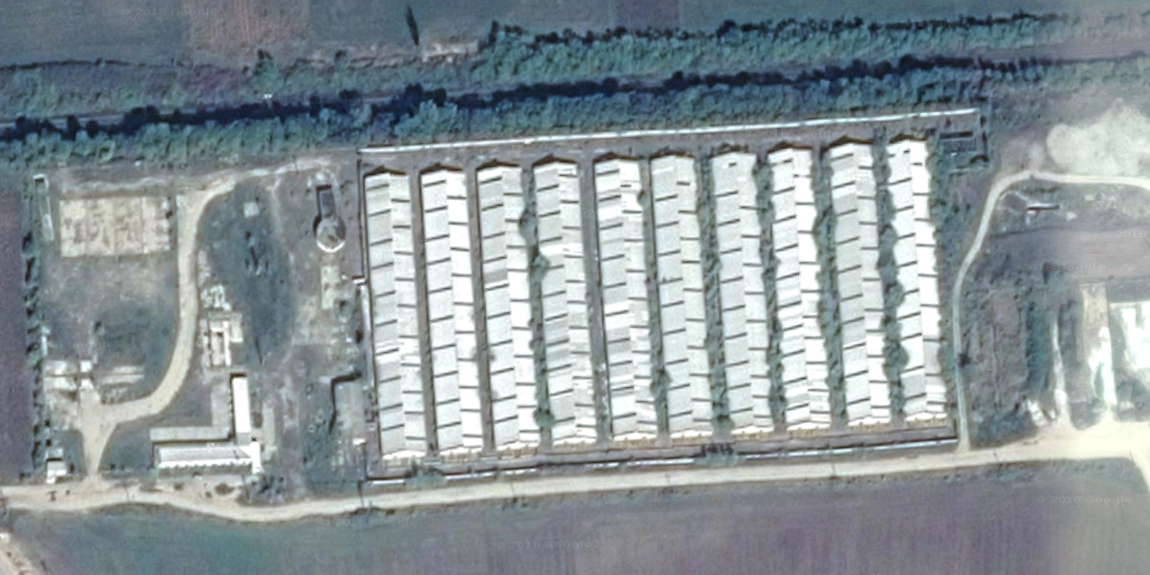 Ianuarie  2018CUPRINS											Pag.1. Informații generale ............................................................	           3		2. Procese tehnologice	...........................................................	20		3. Deșeuri  ...........................................................................................324. Impactul potențial inclusiv cel trasfrontier asupra componentelor mediului și măsuri de reducere a acestora	....	374.1. Apa	.................................................................	374.2. Aer	.................................................................	474.3. Sol și subsol	................................................................ 704.4. Biodiversitate	......................................................	724.5. Peisaj	.................................................................	754.6. Mediu social și economic	..................................	774.7. Condiții culturale și etnice, patrimoniu cultural  ......	774.8. Condițiile culturale și etnice, patrimoniu cultural ......        785. Analiza alternativelor	.......................................................	806. Monitorizarea	.................................................................	827. Situații de risc 	................................................................	........   858. Descrierea dificultăților	............................................	........   879. Rezumat fără caracter tehnic  ...........................................	           8810 Bibliografie   .....................................................................	          100Anexe: Certificat de înregistrare în Registrul Național al Elaboratorilor pentru Studii  pentru Protecția MediuluiCertificatul de urbanism  nr.15/25102017. emis de Primăria Comunei TurdașAct de vânzare-cumpărare Plan încadrare în zonăPlan de situație Plan filtru sanitar Avizul de Gospodărire a Apelor  nr. 17 /30.01.2018 emis de A.B Mureș.        Contract  de vidanjare Fișă tehnică de securitate Vircon SFișă tehnică de securitate Kem-Sept KS62Fișă tehnică de securitate motorinăFișă tehnică de securitate gaz natural Rapoarte de încercare nr. 1020ABC/2018, nr.1021 ABC/2018   Calcul emisii conform Ordin nr. 3299/2012RAPORTla studiul de evaluare a  impactului asupra mediului pentru obiectivul „MODERNIZARE SI IMPREJMUIRE PARTIALA - ANEXE FERMA ZOOTEHNICA TURDAS comuna Turdaș, județul Hunedoara  Informații generaleTitularul proiectului: S.C. LANDBRUK SRLSediu social : : str. Octavian Goga, nr FN,comuna Feldioara, jud. Brasov  Tel/fax: 0250.765.083Punct de lucru : comuna Turdaș, sat Turdaș, Județul Hunedoara  Profil de activitate- cresterea  porcinelor (cod CAEN 0146)  Număr înregistrare la Registrul Comertului: J8/1943/2012Cod Fiscal: RO 29796091Persoană  de contact : FLORIN ARDELEANU - AdministratorE-mail: Florin ardeleanu@landbruk.ro Tel.0725683081Autorul atestat al Raportului la Studiul de evaluare a impactului:Ing. Dumitriu ElviraAdresa: Râmnicu Vâlcea, Aleea Rozelor, nr. 2, vila 2, județul VâlceaTelefon: 0350.411248; 0721298820   Persoană înregistrată în Registrul Național al Elaboratorilor pentru Studii pentru Protecția Mediului la poz. 45 pentru: RM, RIM, BM, RA, RS.Denumirea proiectului: MODERNIZARE SI IMPREJMUIRE PARTIALA - ANEXE FERMA ZOOTEHNICA TURDAS comuna Turdaș, județul Hunedoara  Conform H.G. nr. 445/2009 privind evaluarea impactului anumitor proiecte publice si private asupra mediului, Anexa 1, obiectivul de investitii se incadreaza la punctul 17. „Instalatii pentru cresterea intensiva a păsărilor de curte sau a porcinelor având cel putin: b) 3.000 de locuri pentru cresterea porcilor mai mari de 30 kg.”1.4. Descrierea proiectuluiSituația existentă                S.C. Landbruk S.R.L. a preluat prin act de vânzare – cumpărare ( încheiere de autentificare nr.2759/2017) de la SC AGRO COMPANY SRL amplasamentul actual pe care a functionat in perioada 1976 – 1992  un complex de crestere si ingrasare a porcilor cu capacitatea de 25000 de capete,  ale cărui dotări sunt degradate, iar sistemele de alimentare cu apa si canalizare nu sunt functionale. Scopul  proiectului este de a-l moderniza pentru a fi in concordanta cu cerintele sanitar veterinare si de mediu, nationale si ale Uniunii Europene,cu respectarea Celor mai bune tehnici disponibile.Pentru derularea lucrarilor de modernizare s-a emis de Primaria ComuneiTurdaș,  judetul  Hunedoara,  Certificatul de urbanism nr. 15 / 25.10.2017  Proiectul intră sub incidența HG.nr. 445/2009 privind evaluarea impactului anumitor proiecte publice și private asupra mediului -, Anexa nr.1 la punctul 17 „Instalatii pentru cresterea intensiva a pasarilor de curte si a porcilor, cu o capacitate mai mare de: b)3.000 de locuri pentru creșterea porcilor  mai mari  30 de kg.” Pe amplasament  conform actului de vânzare cumpărare sunt următoarele  construcții: (conform  C.F. Nr. 60133) (conform C.F. Nr. 60133)b. Situația propusă în proiect b.1 Construire Întrucât la preluarea amplasamentului obiectivele aflate pe acestea prezentau  stadii diferite de degradare este necesar să se efectueze lucrări de investiție pentru punerea în funcțiune. Proiectul prevede  pentru punerea în funcțiune a fermei reabilitarea  următoarelor obiective: De asemenea pentru  respectarea celor mai bune tehnici  disponibile sunt necesarea lucrări suplimentare care constau în :  - lucrari de refacere a    retelelor de alimentare cu apa, canalizare, electricitate;  -  achizitionarea si montarea unor echipamente specifice tehnologiei de crestere a porcilor (instalatii de hranire, adapare, iluminat interior-exterior, ventilatie,  etc).  - mărirea spațiului de depozitare fracție lichidă prin  realizarea unei lagune  impermeabilizată cu geomembrană   care va  asigura un spațiu suplimentar de depozitare de 34924 mc. -  reabilitarea celor 2 paturi  de  uscare din beton fiecare Lxl=58x33m, S=1914mp, V=4200, fiecare impartit in 3 compartimente cu pereti perimetrali pe 3 laturi si rigola de colectare levigat. Reabilitarea  va consta în recompartimentare și schimbarea destinației,  având în vedere  separarea fracției lichide de cea solidă astfel:patul de uscare  nr.1 va avea un compartiment de 1400mc pentru stocarea dejecțiilor semisolide  care sunt dirijate din hale și un compartiment de 2800mc destinat fracției solide;patul nr.2 rămâne compartimentat în 3 spații de depozitare, primul compartiment se va impermeabiliza cu geomembrană de 2mm și va fii destinat fracției lichide (1400mc) iar  compartimentele nr.2 și 3 fracției solide( fiecare de 1400mc).   Halele existente vor fi supuse urmatoarelor lucrări de reabilitare  pentru a se amenaja în vederea procesului de  crestere si îngrășare porci:toate halele vor fi compartimentate la jumatate cu un perete, astfel incat sa fie compartimentate in 2 camere;    - se va reface boxajul - boxe individuale dispuse in interiorul halei pe 4 rânduri cu dimensiunea de 4 x 3 m (156 boxe pe hala);    - refacerea pardoselii in zonele unde este necesar;    - reamplasarea si redistribuirea uniforma a golurilor  pentru admisii  aer;     - montarea în dreptul golurilor  de ventilație de plase metalice  cu ochiuri mici  în vederea împiedicării  pătrunderii păsărilor în interior;Elementele geometrice ale constructiilor rămân nemodificate.Fiecare hala va fi echipata cu:  a) instalații automate de hrănire . În halele 1-10 sistemul de  hrănire va  fi cu hrană solidă;  se vor utiliza hrănitori de inox.- o hrănitoare la două boxe;  b) instalații de adăpare .Apa necesară va fi asigurată din sursa existentă printr-un branșament cu conducte de polietilenă PEHD cu Dn160mm, L=350m. Adăparea se va realiza prin intermediul suzetelor  de inox în număr de   3 /boxă, doua integrate in hranitoare si una separată. . Halele vor fi prevazute cu sistem de reglare a debitului, site de protectie. Calitatea apei va fi identică cu cea a apei pentru consumul uman;  c)  instalații de ventilație Sistemul de ventilare va  consta în  montarea  unui număr de  21 de ventilatoare / hală (in plafon),. Acestea sunt actionate de către computer si au turatie variabila Admisia aerului in hale se face cu ajutorul ferestrelor de admisie acţionate de calculator;  d) - instalații de iluminat. Iluminatul va fi asigurat  atât  natural  cît și  artificial  asigurat de corpuri de iluminat fluorescente dispuse pe 4 rânduri;  e) instalații de încălzire. Încălzirea se va asigura de 4  aeroterme cu Q=7,7mc gaz natural.;  f) sistem de monitorizare a microclimatului.     Incinta va  fi protejată cu imprejmuire care sa nu permita intrarea unor persoane straine sau animale din exterior. De asemenea este prevazut si un gard de biosecuritate care va delimita zona administrativa de zona productiva.     În incintă  se vor amenaja drumuri si platforme de beton si pietris compactat, cu pante de scurgere si rigole pentru scurgerea apelor pluviale către spatiul verde b.2.FuncționareTimp de funcționare: 24 ore/zi, 365 zile/an.b.3.Demontare/dezafectare/închidere/post închidere   Durata de funcționare a fermei este nedeterminată. Dacă însă, va exista o conjunctură nefavorabilă care să impună închiderea fermei și dezafectarea ei procesul de aducere a terenului la starea inițială - teren agricol  sau pentru o alta folosinţă ulterior stabilită  va presupune elaborarea unui plan de închidere care să demonstreze că societatea işi înceteaza activitatea în condiţii de siguranţă pentru factorii de mediu şi că va readuce zona la o stare satisfăcătoare.    Planul  de închidere va cuprinde  următoarele aspecte: - golirea halelor de animale;- sistarea aprovizionării cu furaje și lichidarea eventualelor stocuri prin vânzare;-  spălarea şi dezinfectarea halelor de creştere;-  spălarea şi golirea completă a conductelor, canalelor, căminelor, utilajelor,bazinelor de stocare dejecții;  - oprirea alimentării cu utilităţi: apă, energie electrică şi combustibil a instalaţiilor;demontarea utilajelor și echipamentelor și valorificarea lor fie prin reutilizare fie ca deșeuri ce se vor vinde către firme specializate de reciclare; - demolarea clădirilor și transportul deșeurilor rezultate în locuri special amenajate de către agenți autorizați.(în starea actuală a fermei, pe amplasament nu se găseste PCB)    -  se va elabora un bilanţ de mediu şi un raport de amplasament pentru a se stabili prin analize calitatea terenului, gradul de poluare al solului şi apelor freatice şi necesitatea oricărei remedieri în vederea reconstrucţiei ecologice.-  în funcţie de destinaţia ulterioară a terenului, se va reabilita suprafaţa ocupată de instalaţie. Planul  de închidere va cuprinde și: -  măsuri specifice pentru prevenirea poluării apei freatice ,a  aerului, solului de evitare a oricărui risc de poluare a mediului pe perioada lucrărilor de demolare;-  măsuri de remediere a componentelor de mediu afectate cu  precizarea resurselor necesare – materiale, umane şi financiare  şi a responsabilităţilor.Operaţiunile de  demontare/dezafectare se vor face cu firme specializate.1.5.Durata de funcționare  - nelimitată.1.6.Informații privind producția care se va realiza și resursele energetice folosite			   Documentul de referință asupra  Celor mai bune tehnici în creșterea intensivă a păsărilor și porcilor – 2017 (BREF) stabilește că  pentru utilizarea eficientă a energiei în cadrul unei ferme, BAT constau în utilizarea unei combinații a tehnicilor indicate mai jos.Informații privind materiile prime și substanțele sau preparatele chimice Materii prime și substanțe utilizate în timpul funcționării*Cantitatea este orientativă, se vor utiliza după necesități1.8.  Informații despre poluarea fizică și biologică generată de activitatePoluanții de natură fizică și biologică pot genera efecte de poluare grave în cazul în care prezența acestora în mediu depășește limita de suportabilitate. Având în vedere tipul activității pot să apară două tipuri de poluanți: 	fizici: zgomot;vibrațiiB. biologic – epizootii (epidemia la animale) și zoonoze (boală infecțioasă sau parazitară la animale transmisibilă la om).A. .Zgomotul poate apare atât în faza de construcție cât și în exploatare. Conform STAS 10009-2017 - Acustica Limite admisibile ale nivelului de zgomot din mediul ambiant- este redat în tabelul de mai jos :a). În timpul lucrărilor de construcții zgomotul este produs de  utilaje care :- transportă  materiale de constructie si echipamente în zona de  realizare a proiectului; -  execută  lucrări de construcții sau de demolare în interiorul halelor;- transportă deșeuri rezultate de la demolare la terminarea lucrărilor.Zgomotul este dat de utilajele de construcții utilizate:- 1 excavator pentru lagună;- 1 compactor pentru lagună- autobetonieră pentru lucrări în hale - o macara  pentru  echipamente grele (  montare  buncăre)- mijloace de transport (tractor cu remorcă, autocamion)În tabelul de mai jos se dau  nivelele de presiune pentru aceste utilaje:  Prima casă din satul Turdaș  este la distanta de 611 m de amplasament. Pentru a vedea impactul pe care îl are  punerea în funcțiune al fermei asupra receptorului,   prima casă din satul Turdaș, se aplică formula:Lp =Lw-10 lg4πr2, undeLp = puterea acustică a sursei;r = distanța dintre sursă și receptor;Lw = nivelul de presiune acustică.Se consideră sursa de zgomot cea mai puternică, punctiformă iar distanța până la receptor liberă, fară posibilitate de ecranare/absorbție a zgomotuluiLp = 103 – 10 lg (4x3,14x6112  ) =  36,3 dB fată de 60 dB admis. Concluzie: În timpul  lucrărilor de modernizare a celor celor 10  hale și executarea a  lagunei de  dejecții, activitatea nu va fi percepută de receptor ca o sursă de zgomot. în timpul funcționării.Principalele surse de zgomot sunt conform BAT,secțiunea 3.3.7.2. Tab. 3.44:Nivelul de zgomot zi-seară-noapte se defineşte prin relaţia:L = 10 lg 1/24(12 * 10Lzi/10 + 4 * 10 (Lseară+5)/10 + 8 * 10 (Lnoapte+10)/10)HG 321/2005 modificat de HG 674/2007 transpune directiva 2002/49/CE – Ghidul privind metode interimare de calcul ale indicatorilor de zgomot produs de activităţile industriale, trafic rutier, feroviar şi aerian din vecinătatea aeroporturilor.Se apreciază următoarele niveluri de zgomot:Lzi =67dB – nivelul mediu aproximat pentru zi;Lseară = 48 dB – nivelul mediu aproximat pentru activităţile care au loc seara;Lnoapte = 43dB – nivelul mediu aproximat pentru activităţile care au loc noaptea.În aceste condiţii relaţia de mai sus devine:Lmediu = 10lg 1/24(12*1067/10 + 4*1053/10 + 8*1053/10) = 64,1 dB ~ 64dB față de 65 dB  limita conform STAS 10009-2017 - Acustica Limite admisibile ale nivelului de zgomot din mediul ambiant la limita incintei. Având în vedere că  prima locuință din satul Turdaș este   amplasată la 611m de fermă, zgomotul produs de activitatea fermei nu va modifica nivelul presiunii acustice în zonă. Se subliniază şi faptul că activităţile care produc mai mult zgomot se efectuează pe timp de zi şi au o durată limitată.Pentru a vedea impactul pe care îl are funcționarea asupra receptorului (prima locuință aflată la 611m) se aplică formula:Lp =Lw-10 lg4πr2, undeLp = puterea acustică a sursei;R = distanța dintre sursă și receptor;Lw = nivelul de presiune acustică.Se consideră sursa de zgomot cea mai puternică, punctiformă iar distanța până la receptor liberă, fară posibilitate de ecranare/absorbție a zgomotuluiLp = 110 – 10 lg (4x3,14x6112 ) =  43,3  dB fată de 60 dB admis.. Concluzie: În timpul funcționării, activitatea nu va fi percepută de receptor ca o sursă de zgomot.VibrațiiSursele de vibrații posibile sunt:utilajele de pe amplasament;mijloacele de transport.Utilajele de pe aplasament sunt în general încapsulate și operează în spații închise. Acestea nu constituie în general o problemă majoră. Pentru transportul produselor si materialelor se vor avea in vedere conditiile prevazute prin Ordonanta 43/1997 actualizata în2016 , privind regimul drumurilor si Ordinul Ministerului Transporturilor și Infrastructurii nr. 1032/2011 pentru aprobarea listelor cuprinzând drumurile de interes naţional, cu masele şi dimensiunile maxime admise în circulaţie pentru vehiculele rutiere de transport marfă. Radiație electromagnetică – nu este cazul.Radiație ionizantă – nu este cazulMăsuri privind minimizarea zgomotului în zonă. Documentul de referință asupra  Celor mai bune tehnici în creșterea intensivă a păsărilor și porcilor – 2017(BREF) stabilește că  pentru a preveni sau a reduce  emisiile de zgomot  BAT constă în utilizarea  următoarei  tehnici.În timpul lucrărilor de construcțieImplementarea proiectului presupune execuţia unor lucrări care necesită utilizarea de utilaje grele de construcţii (excavatoare, buldozere, macarale, etc.) care să funcţioneze timp cca 8 ore /zi. Așa cum reiese din calcule, se apreciază că zgomotul în perioada de construcție a obiectivului nu va fi factor de stres pentru zonă.Ca măsuri preventive:- utilizarea echipamentului de către personal cu experiență; - se vor utiliza numai echipamente verificate tehnic;În timpul funcţionării:Pentru evitarea producerii oricărui disconfort este necesar să se ia o serie de măsuri:- hrănirea la timp a porcilor deoarece s-a constatat că maximul de  zgomot se înregistrează în apropierea halelor care așteaptă hrana;- activitatea de hrănire se va desfășura când toate deschiderile majore ale grajdului (uși, ferestre) sunt închise - BAT 10, pct c(i);- limitarea vitezei de acces în fermă;instruirea personalului asupra obligaţiei de a executa operaţiunile tehnologice la un nivel cât mai scăzut de zgomot;întreţinere utilajelor în mişcare pentru a genera un nivel minim de zgomot în timpul utilizării.B. Poluarea biologicăÎn ceea ce privește riscul apariției unei epizotii, acesta poate fi nul dacă se respectă Norma sanitară veterinară privind regulile generale de biosecuritate în exploatațiile de porcine  autorizate /înregistrate sanitar veterinar aprobate prin Ordinul 63/3.07.2008. Pentru a preveni apariția epizootiilor ANSVSA impune măsuri:supravegherea anatomopatologică a efectivelor de animale;împrejmuirea exploatațiilor de animale astfel ca în incintă să nu intre decât persoanele care au legătură cu procesul tehnologic; intrarea se face obligatoriu prin filtru sanitar;interzicerea aducerii în fermă a altor animale care nu au legătură cu exploatația sau desfășurarea altor activități nespecifice activității de bază;Medicul fermei va inspecta zilnic exploatația pentru a sesiza orice neconformitate legată de starea de sănătate, igienă a grajdurilor. În cazul apariției unor îmbolnăviri este necesar:să se izoleze animalele bolnave;să se păstreze cadavrele în vederea analizării;să se păstreze furajele care se presupun a fi contaminate;să nu se permită accesul persoanelor în halele (locurile) presupuse contaminate. In scopul prevenirii introducerii de boli infectocontagioase, proprietarul exploatatiei de porcine inregistrate/autorizate sanitar-veterinar trebuie sa intocmeasca si sa implementeze un program de biosecuritate propriu, bazat pe proceduri, care sa cuprinda si alte masuri suplimentare specifice exploatatiei, avizat de directia sanitar-veterinara si pentru siguranta alimentelor judeteană.Pentru a preveni îmbolnăvirile sunt prevăzute a se construi 2 dezinfectoare rutiere la intrare respectiv la ieșire din  din zona curată în zona murdară.1.9.Alternative studiate de titularul proiectului Alternativele privind amplasamentul  nu au intrat în discuție deoarece proiectul se desfășoară pe un amplasament pe care există o fermă de porci aflată în conservare.                Alternativa ”0”;  nu a intrat în discuție, deoarece achiziționarea fermei s-a făcut în scopul readucerii în circitul economic iar alternativa ”0” înseamnă păstrarea  amplasamentului în starea actuală.  Alternativele luate în calcul de titularul proiectului s-au referit la  soluțiile tehnico-economice care trebuie adoptate pentru readucerea fermei în circuit economic.  cu respectarea celor mai bune tehnici disponibile .Au fost analizate   următoarele alternative :. Alternativele privind începerea proiectului luate în calcul au fost:- imediat după obținerea  aprobărilor necesare;- întârzierea începerii lucrărilor. S-a optat pentru alternativa  începerii imediat a lucrărilor deoarece  întârzierea începerii lucrărilor are impact negativ  asupra beneficiilor sociale și economice.Alternativele  privind tratarea dejecțiilor:Au fost analizate 2  alternative referitoare la managementul dejecțiilor::  colectarea și depozitarea dejecțiilor semisolide  și separarea fracțiilor numai la cererea beneficiarilor;colectarea dejecțiilor și separarea  fracțiilor în mod curent.Din  analiza celor 2 variante a reiesit ca  utilă separarea în mod curent a fracțiilor, fiind identificate urmatoarele avantaje :ferma va fi dotată cu mijloacele de transport necesare; transportul  fracțiilor separate este mai ușor;. Alte tipuri de tratare a dejecțiilor nu sunt  viabile d.p.d.v. economic.Alternative privind alte facilități legate de activitățile propuse. Pentru asigurarea apei potabile, energiei electrice, evacuarea apelor menajere a fost identificată o singură  alternativă – utilizarea rețelei de energie electrică, a sursei de apă, existente astfel:alimentarea cu apă  se va face din forajele  existente prin  echiparea cu pompe noi,  reamenajarea bazinului  de apă cu V=750mc; alimentarea cu energie electrică  se va face prin branșarea la rețeaua existentă;în zonă  evacuarea apelor menajere rezultate se va face în bazinul vidanjabil  cu V= 10mc..1.10. Localizarea geografică și administrativă a amplasamentelor pentru alternativele la proiect Ferma de porci aparținând S.C. Landbruk  SRL  este amplasată pe teritoriul administrat de Primaria ComuneiTurdaș, în partea de sud-est a comunei..ComunaTurdaș este  situată  în lunca râului Mureș care înconjoară satul la nord și vest.. Este situată  la 20 km Deva  si la 6km de Orăștie.  Coordonatele geografice  ale localității sunt: 450  51` 00” N și 230 08`00”E. Comuna are in componență satele Turdaș, Pricaz,  Râpaș, Spini. Ferma este amplasată in satul Turdaș.  Amplasamentul fermei este pe un teren plat, fără pericol de  inundabilitate  pe malul stang al pr. Turdas (Turmas) cod corp apa de suprafata RORW4.1.116-B1., la cca.100m de acesta, respectiv pe malul stang al raului Mures la cca.1.36km. De asemenea amplasamentul nu este în zona de arie protejată . la nord- teren proprietate SNCFR, cale ferată;la  est -  teren arabil, proprietari  particulari, pr.Turdaș;la  Sud - teren arabil, proprietari  particulari, DN7;la Vest - teren arabil, proprietari  particulari, DJ709G;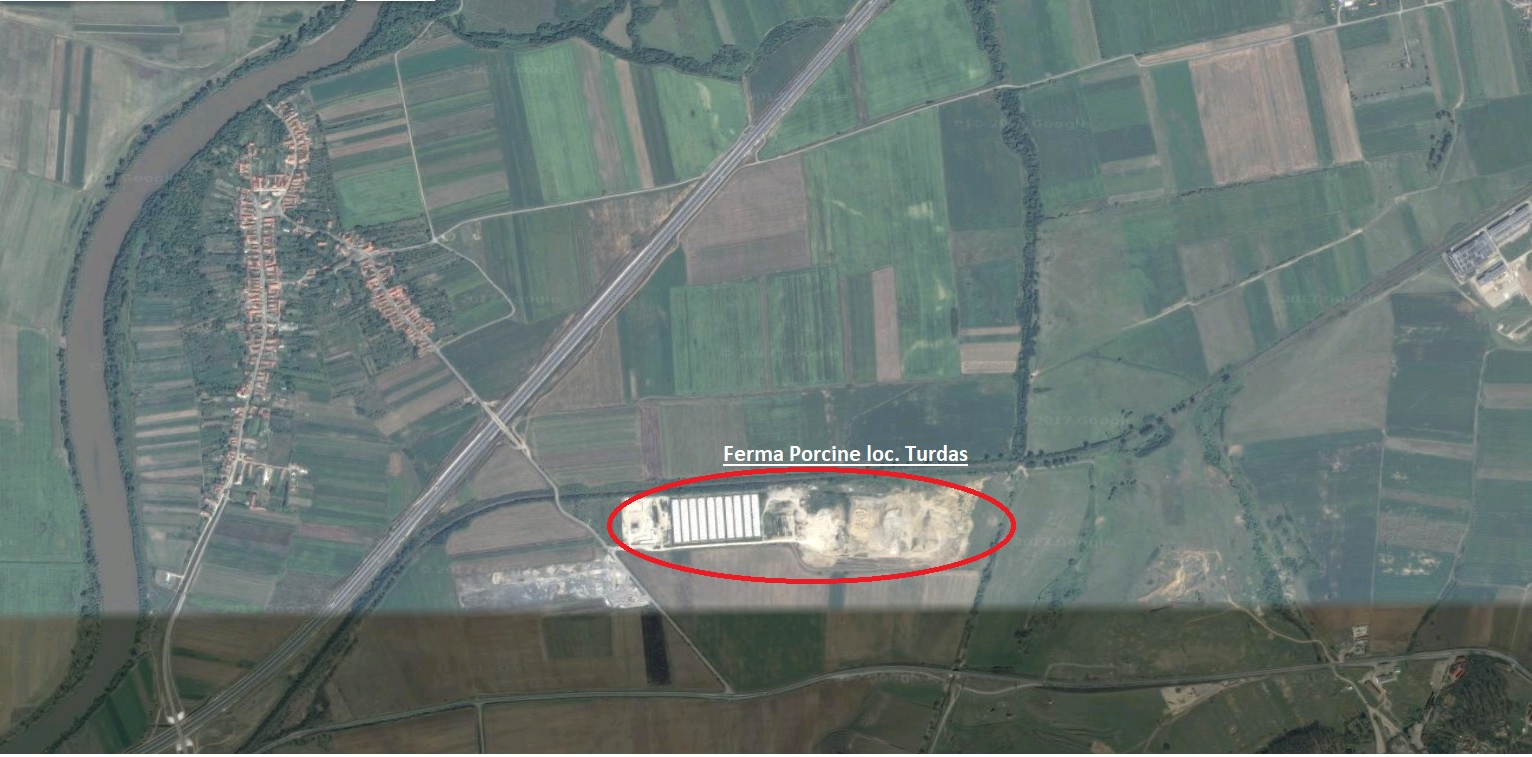 Amplasare obiectivCoordonatele Stereo 70 ale amplasamentului sunt:1.11.Documente / recomandări privind planificarea / amenajarea teritorială în zona amplasamentului proiectului. Conform PUG PrimăriaTurdaș  Ferma de  porci   este situată în intravilan , zonă cu destinație  curți construcțiiPentru implementarea proiectului S.C. Landbruk  S.R.L. deține:- Certificatul de urbanism  nr.15/25.10.2017emis de Primăria Comunei Turdaș;- Avizul de Gospodărire a Apelor nr. 17 /30.01.2018 emis de Administrația Bazinală Mureș1.12.  Modalități propuse pentru conectare la infrastructura existentăRacordarea la rețelele utilitare existente în zonăInainte de 1990, ferma functiona ca  ferma ingrasare porci. aparținând  I.S.C.I.P Orăștie. În anii 1993-1994 ferma își încetează activitatea . În anul 2008 este preluată de SC AGROCOMPANY SRL  care efectuează  diverse lucrări  fără a o pune în funcțiune. Ferma de porci Turdaș nu este funcțională de cca.25 de ani ceea ce a dus la degradarea construcțiilor și a  rețelelor de utilități. Pentru punerea în funcțiune sunt necesare lucrări de refacere a rețelelor. Din acest motiv conectarea la infrastructura existentă se va face numai în condițiile în care aceasta corespunde din punct de vedere tehnic.Ferma de porci Turdaș va  funcționa  cu 10 hale care se vor racorda  la retelele existente in ferma de apa , energie electrica, canalizare  si vor utiliza căile de comunicații rutieră,  existente în zonă.Conectarea la infrastructură se va face  prin branșamente la:a) rețeaua electrică pentru care există contractul nr.2481/18.08.2017 cu SC Imperial Development SRL ;b)  rețeaua de gaz natural;c) alimentarea cu apă potabilă pentru nevoi igienico-sanitare și pentru creșterea și ingrășarea suinelor se  va face  din surse proprie existentă.  Sursa de apă- existentă . este constituită din 4 foraje. Pentru alimentarea cu apă a celor 10 hale de porci se vor reabilita 2  foraje : puțul nr.2, cu caracteristicile Dn160mm, H=162m, Qn=2mc/h – se va reabilita si utiliza ( se va echipa cu o pompa submersibila Q=4mc/h, H=75mCA, P=2.2kW)puțul nr. 4, cu caracteristicile Dn160mm, H=150m, Qn=4mc/h – se va reabilita si utiliza(se va echipa cu o pompa submersibila Q=6mc/h, H=75mCA, P=2.2kW)   Puțurile nr. 1 și nr.3 rămân în conservare conform Avizului de Gospodărire a Apelor  nr. 17 /30.01.2018 emis de Administrația Bazinală Mureș.        - rețeaua de canalizare. Pentru preluarea dejectiilor si a  apelor rezultate din spălări, igienizări  se vor utiliza  canale de beton ( hala 1 si 2) respectiv PE Dn300 ( hala 3-10) către canalul colector principal Dn500;  - reteaua de ape pluviale .  Apele pluviale  conventional curate rezultate de pe acoperișurile halelor 1- 10, filtru sanitar,  se vor  colecta prin jgheaburi și burlane și se vor descărca liber la nivelul terenului.- accesul la căile de comunicatie rutieră – se va utiliza drumul existent - nu sunt necesare drumuri noi.2.Procese tehnologice2.1. Descrierea procesului tehnologic Schema bloc a procesului tehnologic este următoarea:      Purcei (25-30 kg) --------                        -------porci                                                           abatorizare                                                                                              Furaje ---------------------                         ------- dejectii                                    Apă    ----------------------- Energie electrica------------------mortalitățiRegimul de funcționare: 24 ore/zi; 365 zile/an Principiul care guvernează cresterea  intensivă  a porcilor este ,,totul  plin - totul gol”.  Operațiile descrise mai jos sunt aplicate pentru o hală întreagă.În procesul de crestere a porcilor  se desfășoară următoarele activități:   - pregătirea halelor pentru populare;-  popularea halelor;- aprovizionarea cu furaje;- crestere - ingrijire zilnica animale care include:                       - hrănirea;                      - adăparea;                      - asigurarea microclimatului;                      -supraveghere stare generala de sanatate animale;- depopularea halelor; -managementul deseurilor.   Pregătirea halelor pentru populare.  În situația primei utilizări sau după depopulare halele se pregătesc pentru repopulare cu porci în greutate de 25-30kg. Fiecare hală trebuie să fie curățată, dezinfectată și uscată.  La prima utilizare, după modernizare, halele trebuie curățate de resturi de materiale de construcții și se execută o dezinfecție. La finalul ciclului de producție, după o depopulare de porci ajunși la greutatea de abatorizare se execută mai multe operații:- golirea  canalelor de dejecții prin ridicarea stăvilarelor;-  se scoate de sub tensiune rețeaua electrică;- se umezește  întreaga suprafață de igienizat cu apă;- suprafața se curăță atent de materiile organice aderente  atât manual cât și mecanic , cu jet de apă sub presiune (10 atm); - spălarea cu apă și dezinfectanți,- se efectuează reparațiile necesare la sistemul de furajare și adăpare;- se aplică dezinfectantul;  dezinfectia, deratizarea  se execută cu o firmă specializată pe bază de contract; - uscarea halelor;  - vidul sanitar.    Se face o verificare riguroasă a funcționării sistemelor de hrană, adăpare și de menținere a microclimatului. Popularea halelor    Se achiziționează porci (tineret pentru îngrășat) de la furnizori autorizați la o greutate medie de 25 – 30 kg. Popularea halelor se face pe boxe și rânduri până la atingerea capacității. Halele  au podea alcătuită  parțial cu grătare,  cu sistem de evacuare gravitational.către un bazin de colectare  cu V=200mc. După populare și încheierea compartimentului se întocmește fișa de lot care se ține la zi pe toată perioada de creștere.Conform Directivei 2008/120/CE  (Ordinul ANSVSA  202/2006) toate animalele trebuie sa beneficieze de un spatiu corespunzător pentru o bună dezvoltare:- porcii intre 20-30 kg de 0,3mp;- porcii intre 30 - 50  kg de 0,40 mp;- porcii intre 50 -85 kg de 0,55 mp- porcii intre 85 -110 kg de 0,65 mpDensitatea la populare  va ține cont de prevederile acestei directive după cum urmează:Aprovizionarea cu furaje  Animalele din halele  nr  1- 10 se vor   hrăni cu furaje solide Furajele în stare solidă sunt aduse în incinta fermei cu mijloace de transport auto tip buncăr de la fabrica de nutreturi combinate. Furajele sunt comandate în retete care tin seama de stadiul de crestere al porcilor. Descărcarea furajelor din mijlocul de transport auto  se face direct în  buncărele aferente fiecărei hale . Buncărele  sunt din  tablă galvanizată tratată electrostatic, câte doua buncăre de 25 mc/hala, amplasate cate unu  la fiecare capăt al halei. Descărcarea în buncăre  se realizează pneumatic.  Se reduc astfel pierderile de materii prime deoarece întregul sistem este etanș. . Hrănirea. Furajele sunt distribuite in hala cu ajutorul transportoarelor  cu spiră. Extragerea furajului din buncăr este controlată de senzori de preaplin pentru ultimul hrănitor din hală.Managementul nutriționalScopul unui management nutrițional bun este de a satisface nevoile nutiționale ale animalelor fără a provoca un impact negativ privind sănătatea  și bunăstarea lor dar fără a fi hrănite  cu mai mulți nutrienți decât  sunt necesari ( în special N și P). Rezultatul este reducerea azotului și fosforului excretat.  Reducerea excreției de nutrienți în dejecții duce la scăderea emisiilor  de N și P în toate etapele de gestionare  a dejecțiilor ( în adăpost, depozitare , împrăștiere.)Măsurile nutriționale care se iau constau în :1.)- reducerea nivelului de proteină brută prin formularea unui regim  alimentar echilibrat, bazat pe energie netă pentru porcine  și aminoacizi digestibili;2)- formularea unui regim alimentar adaptat cerințelor  specifice ale perioadei de creștere (hrănirea multifazială);Cantitatea de hrană consumată zilnic depinde de vârsta și starea fiziologică a animalului, respectiv de capacitatea de ingestie a acestuia, de calitatea rației, de volumul și densitatea ei.Animalul este supus unui proces de creștere – îngrășare; cerința actuală a pieții este de a se realiza carcase cu cât mai puțină grăsime și cât mai multă masă musculară. În structura sporului natural după greutatea de 50-60 kg devin predominante depunerile de grăsime; de aceea  trebuie schimbată structura rației. Furajarea  porcului  este de tip fazial și se face cu rețete echilibrate din punct de vedere proteino-vitamino-mineral. Se utilizează 3faze: - faza I de la 30kg până la 50-60 kg; -(nutret complet STARTER ); - fazaII de la 50 - 60kg până la 80-90 kg (nutret complet crestere); - faza III (finisare) de la 80 - 90kg până la  sacrificare (nutret complet finisare).Un program de alimentare în faze poate reduce excreția de N. cu 16,2% ( conform BREF 2017,secțiunea 4.3.2.2. în comparație cu un program de hrănire-o singură fază.3)- îmbunătățirea caracteristicilor hranei prin:- aplicarea nivelurilor scăzute de P utilizănd fitaze pentru creșterea digestabilității și/sau fosfați anorganici  digerabili (furaje cu P);– utilizarea altor aditivi autorizați pentru hrana animalelor.Documentul de referință asupra  Celor mai bune tehnici în creșterea intensivă a păsărilor și porcilor – 2017(BREF) stabilește  că pentru a reduce azotul total excretat și, prin urmare, emisiile de amoniac, satisfăcând în același timp nevoile nutriționale ale animalelor, BAT constau în utilizarea unui regim alimentar și în aplicarea unei strategii nutriționale care include una dintre tehnicile indicate mai jos sau a unei combinații a acestora. Nivelul de proteină crudă indicat în BREF 2017, tabelul 4.13 pentru porci la îngrășat:Documentul de referință asupra  Celor mai bune tehnici în creșterea intensivă a păsărilor și porcilor – 2017 (BREF) stabilește că  pentru a reduce fosforul total excretat, satisfăcând în același timp nevoile nutriționale ale animalelor, BAT constau în utilizarea unui regim alimentar și în aplicarea unei strategii nutriționale care include una dintre tehnicile indicate mai jos sau a unei combinații a acestoraConsumul de furaj în funcție de greutate (secțiunea 3, tab.3.9) Consumul mediu  zilnic de furaj solid pentru un kg de spor în greutate  va fi  de  maxim 3,1 kg. 100kg de furaj combinat  va fi format din 95,7 kg concentrate și 4,3 de înnobilatori. Compoziția celor 95,7 kg  furaje combinate va fi de : 33,7 kg porumb;  20kg grâu; 15kg orz; 10kg mazăre; 12kg șrot de soia; 5 kg șrot de floarea soarelui. Cele  4,3 kg de înnobilatori vor fi:0,5 kg premixuri vitamino-minerale, 0,4 kg sare; 0,4 kg lisină; 0,1kg metionină; 1,7 kg carbonat de calciu; 1,2kg fosfat de calciu.Cantitatea de furaj consumat este de 2,7-3,1 kg/kg de porc îngrășat. Respectarea  dietei în ceea ce privește proteina și fosforul este necesară pentru încadrarea în limitele prevăzute pentru azotul și fosforul excretat :BAT 3 Tabelul 5.1BAT 4 Tabel 5.2  Adăparea  Halele sunt dotate cu instalații de adăpare având front de adăpare suficient și control automatizat,  astfel încât toate animalele să aibă acces  la apă. Consumul  mediu de apă recomandat de  cele mai bune tehnici disponibile este (BREF ILF Sectiunea 3.2.2.2.1, tabel 3.13) de : Porci de ingrasat: 20-50 kg: 5,4 – 6,6  l/loc animal/zi; 	 Porci de ingrasat: 50-100 kg: 11- 14 l/ loc animal /zi; 	Consumul mediu de apa pentru curatenie (BREF ILF Sectiunea 3.2.2.2.2., tab. 3.16) pentru podea parțial solidă (25-50%):  25 l/animal/ ciclu;100l/loc animal/an.Sistemul de adăpare asigura accesul nerestricţionat al porcilor la apă. Sistemul de adăpare este alcătuit din 4 linii pentru fiecare hală. Adăpătorile sunt cu suzete de inox în număr de   3 /boxă, doua integrate in hranitoare si una separată.   Recomandarea BAT de a nu restricţiona accesul la apă este respectat.Documentul de referință asupra  Celor mai bune tehnici în creșterea intensivă a păsărilor și porcilor – 2017(BREF) stabilește că  pentru utilizarea eficientă a apei  trebuie să se  utilizeze  următoarele tehnici:Asigurarea microclimatuluiPentru ca porcii să se dezvolte normal și în timp tehnologic optim pentru fiecare hală de producție este  necesar să se asigure un microclimat propice dezvoltării și creșterii în greutate. Conform :Sisteme de adăpost pentru porcine - Standarde de fermă- temperatura optimă:18-220C;- umiditate 60 –70 %;- viteza curentilor de aer: vara 0,4 m/s; iarna 0,2 m/s.Concentratia maximă a poluantilor degajati:Dioxid de carbon  = 1000 ppmNH3               = 20ppm H2S   = 0,5 ppmSistemul de ventilație. Pentru a asigura microclimatul si obtinerea celor  mai bune rezultate in exploatare,  halele vor fi  dotate cu sisteme automatizate de ventilatie, In funcţie de temperatura şi umiditatea din adăpost şi condiţiile meteorologice de afară, computerul care controleaza sistemul va regla ventilatoarele si admisia de aer proaspat astfel incat sa asigure microclimatul necesar Tehnologia de ventilatie este  prin presiune negativăVentilatoarele de evacuare generează o presiune negativă (depresiune) în interior; gurile de admisie a aerului, fără ventilatoare, introduc aer proaspăt.Ventilatoarele sunt montate în coşul de ventilaţie de pe acoperiş. Deschiderile de intrare a aerului (admisiile) se află în pereţi.Ventilatia este asigurată artificial prin intermediul ventilatoarelor.amplasate pe coamă  - 21 ventilatoare /hală cu debitul de 11 700mc/h  la o depresiune de – 20 pascali. Ventilatoarele sunt cu  turatie variabila. Microclimatul din hala va fi monitorizat continuu.Sistemul de ventilație este  automatizat pentru a oferi un control bun al temperaturii si pentru a realiza o ventilatie minima iarna . Conform Sisteme de adăpost pentru porcine - Standarde de fermă, ventilația  necesară trebuie să asigure  următoarele debite:Ti= temperatură interioară;To – temperatură exterioară.Documentul de referință asupra  Celor mai bune tehnici în creșterea intensivă a păsărilor și porcilor – 2017(BREF) stabilește că pentru a reduce emisiile de pulberi provenite din fiecare adăpost pentru animale, BAT constau în utilizarea următoarelor tehnici:Încălzirea  halelor  se realizează prin doua modalitati: natural si artificial.Incălzirea naturală se realizează  în conditiile populării halelor  cu animale, care degajă o temperatură suficientă pentru mentinerea unui climat propice în hale (în conditiile unei temperaturi exterioare încadrată între 5 si 20oC). O alta componentă a încalzirii naturale constă din depozitul de stocare a dejectiilor aflat sub hale, care în conditiile normale de fermentare degajă caldură.Incălzirea artificială a halelor va fi necesară doar in conditii de temperaturi extrem de scăzute si se va realiza prin folosirea a 4 aeroterme/hală , Q=7,7  mc/h, gaz natural. Iluminatul Halele beneficiază  de două tipuri de iluminat:- iluminat natural prin ferestre ( admisii aer);- iluminat artificial ambiental suficient pentru asigurarea operatiunilor de întretinere a echipamentelor din interior chiar si in timpul noptii. Nivelul de iluminare este  generat de corpuri de iluminat  amplasate pe  4 linii /hală  sigilate in tavan care să asigure iluminatul necesar unei bune dezvoltări (cerinţele minime privind iluminatul prevăd o intensitate de 40 lucsi).Iluminatul în hale se face cu lămpi fluorescente. Documentul de referință asupra  Celor mai bune tehnici în creșterea intensivă a păsărilor și porcilor – 2017(BREF) stabilește pentru utilizarea eficientă a energiei în cadrul unei ferme, BAT constau în utilizarea unei combinații a tehnicilor indicate mai jos.Supraveghere stare generală de sănatate animale. Administrare medicamente Administrarea  medicamentelor se face prin intermediul   apei  potabile. Se utilizează  un medicator prevazut cu o pompa de dozare.  Perioada de administrare și cantitatea sunt stabilite de medicul veterinar. Medicamentele sunt achizitionate de la distribuitori autorjzati si depozitate in conditii de siguranta in spatiul  special amenajat..Depopularea halelorLa atingerea greutății optime porcii sunt  livrați  pentru abatorizare.Depopularea se face pentru întreaga hală, indiferent de greutatea corporală pe care o au unele animale rămase în urmă cu creșterea, deoarece  după dezinfecție urmează o nouă populare.  După depopulare, are loc  evacuarea dejecțiilor, curătirea, spălarea, igienizarea; hala intră în perioada de vid sanitar. Managementul dejecțiilor.Cele 2 paturi de uscare existente din beton fiecare Lx l=58x33m, S=1914mp,fiecare impartit in 3 compartimente (de 1400mc fiecare ) cu pereti perimetrali pe 3 laturi si rigola de colectare levigat, se vor reabilita și recompartimenta astfel : patul de stocare dejecții nr.1 se recompartimentează în 2  compartimente:  un compartiment  de 1400mc  destinat stocării dejecțiilor semisolide  provenite din hale șii un compartiment  de 2800mc  destinat stocării  fracției solide ;la  patul de uscare nr.2  se păstrează compartimentare în 3 compartimente a câte 1400mc fiecare, primul compartiment fiind destinat fracției lichide iar celelalte 2 compartimente fracției solide.La sfarsitul fiecarei serii, halele se vor spala antrenand dejectiile prin pardoseala realizata din gratare prefabricate din beton. Dejectiile amestecate cu apa de spalare vor fi dirijate gravitational prin canale de beton ( hala 1 si 2) respectiv PE Dn300 ( hala 3-10) catre canalul colector principal Dn500. La capatul fiecarei hale va fi un camin de vizitare a conductei colectoare Dejecțiile împreună cu apa de spălare sunt  dirijate în primul compartiment (1400mc) al patului de uscare nr.1  de unde sunt preluate  de separatorul de dejecții cu debitul de 19-72mc/h, P=5.5kW. Fracția solidă este stocată în compartimentul 2 al patului de uscare nr.1 și în compartimentele de stocare nr.2 și 3, al patului de stocare  nr.2. Capacitate totală de stocare fracție solidă 5600mc.  Fracția solidă este transportată din compartimentul 2 al patului de stocare nr.1 în compartimentul 2 și 3 al patului de stocare nr.2 cu un încărcător frontal.Levigatul  rezultat din compartimentele în care se depozitează fracția solidă se colectează prin rigole și se  returnează în compartimentul de stocare dejecții semisolide provenite din hale.Fracția lichidă este stocată în compartimentul 1 al patului de stocare nr.2 (V=1400mc).De aici este preluată cu o pompă tocător cu Q= 300 – 320mc/h , P=7,5kw și dirijată către laguna de dejecții cu S=8239mp, H=4.5m., V=34924mc. Laguna va avea pereții impermeabilizați  cu folie din HDPE 2 mm.           Pentru desfășurarea activității de creștere porci au fost  amenajate și spatii pentru activitățile auxiliare  acesteia,:o cladire –sediu administrativ (Sc= 275mp) ;o clădire - filtru sanitar care include   birouri,  vestiare și dușuri ( pentru femei și pentru bărbați), sala de mese, bucătăria,  farmacia, magazia  de materiale de dezinfecție.Constructia are rolul de a controla accesul personalului în fermă si de a asigura că respectă regulile de intrare si iesire din incintă, eliminând pericolul de a contamina efectvele de porci  sau de a contracta boli ce se pot transmite populatiei. Farmacia - spatiu destinat special pentru depozitarea temporară a medicamentelor si vitaminelor necesare tratării efectivelor de porci este dotat cu frigider si asigura posibilitatea eliminării folosirii neautorizate a substantelor destinate tratamentelor.Camera pentru depozitarea temporară a cadavrelor  de porci care deserveste cele 10  hale  este constructie din zid cu suprafetele interioare (pardoseala si peretii)  din beton .In interior se  va afla camera frigorifica  cu pereti termoizolanti. Cadavrele de porcii (pierderi naturale) - cca. 2% din efectiv - sunt depozitate temporar în camera de frig din incintă, apoi preluate şi transportate pentru incinerare la o unitate specializată, cu care este incheiat contract...               Valori limită ale parametrilor relevanți. Analiza tehnologiei aplicate si a managementului activitatii din ferma s-a facut tinand seama de valorile de referinta mentionate în standardele de mediu si în documentele adoptate la nivel national privind cele mai bune tehnici disponibile in domeniu: Documentul de referință asupra  Celor mai bune tehnici în creșterea intensivă a păsărilor și porcilor – 2017(BREF IRPP)  .2.2. Activități de dezafectare 2.2.1  Activități de dezafectare pentru realizarea proiectuluiPentru realizarea proiectului nu sunt necesare lucrări de  dezafectare/demolare clădiri. Se dezafectează și se înlocuiesc echipamente, rețele de apă, energie, canalizare numai dacă este cazul .    2.2.2. Activități de dezafectare la închiderea activității Durata de funcționare a fermei este nedeterminată. Dacă însă, va exista o conjunctură nefavorabilă care să impună închiderea fermei și dezafectarea ei, procesul de aducere a terenului la starea inițială - teren agricol  sau pentru o alta folosinţă ulterior stabilită  va presupune elaborarea unui plan de închidere care să demonstreze că societatea işi înceteaza activitatea în condiţii de siguranţă pentru factorii de mediu şi că va readuce zona la o stare satisfăcătoare.    Planul  de închidere va cuprinde  următoarele aspecte: - golirea halelor de animale;- sistarea aprovizionării cu furaje și lichidarea eventualelor stocuri prin vânzare;-  spălarea şi dezinfectarea halelor de creştere;-  spălarea şi golirea completă a conductelor, canalelor, căminelor, utilajelor,bazinelor de stocare dejecții;  - oprirea alimentării cu utilităţi: apă, energie electrică şi combustibil a instalaţiilor;demontarea utilajelor și echipamentelor și valorificarea lor fie prin reutilizare fie ca deșeuri ce se vor vinde către firme specializate de reciclare; - demolarea clădirilor și transportul deșeurilor rezultate în locuri special amenajate de către agenți autorizați.(în starea actuală a fermei, pe amplasament nu se găseste PCB);   -  se va elabora un bilanţ de mediu şi un raport de amplasament pentru a se stabili prin analize calitatea terenului, gradul de poluare al solului şi apelor freatice şi necesitatea oricărei remedieri în vederea reconstrucţiei ecologice; -  în funcţie de destinaţia ulterioară a terenului, se va reabilita suprafaţa ocupată de instalaţie. Planul  de închidere va cuprinde și: -  măsuri specifice pentru prevenirea poluării apei freatice ,a  aerului, solului de evitare a oricărui risc de poluare a mediului pe perioada lucrărilor de demolare;-  măsuri de remediere a componentelor de mediu afectate cu  precizarea resurselor necesare – materiale, umane şi financiare  şi a responsabilităţilor.Operaţiunile de  demontare/dezafectare se vor face cu firme specializate.3.DeșeuriAvând în vedere că obiectivul presupune două faze: (execuție lucrări de construcții și funcționare) rezultă două categorii de deșeuri specifice fiecărei faze:deșeuri de construcții – gestionate de firma constructoare (pământ excavat, deseuri din construcții, deșeuri menajere) care se vor elimina astfel încât la terminarea lucrărilor amplasamentul să fie curat;        -    deșeuri   în timpul functionăriidejecții de porc;deșeuri de țesuturi animale;ambalaje de la medicamente și vaccinuri;deșeuri de medicamente;deșeuri de la tratamente;ambalaje de la substanțele utilizate la igienizare contaminate cu substanțe periculoase;deșeuri metalice din activitatea de mentenanță;deșeuri de echipamente electrice și electronice;deșeuri menajere.Deșeurile menajere sunt generate de personalul care va lucra -  25 persone.. Conform metodologiei cantitatea generată într-o zi se calculează cu relația:	Qmed.zi = N x Cmed, în care;Qmed.zi – cantitatea medie de deșeuri într-o zi;N  -  numărul de salariați;Cmed. – cantitatea medie produsă de o persoană = 0,6 kg/zi;	Qmed.zi = 25x0,6 kg/zi =15,0kg/ziAnual se produc cca.3,7t deșeuri menajere. Acestea se  vor colecta în pubele și vor  fi preluat periodic  de firma de salubritate cu care S.C. Landbruk  va încheia contract. Referitor la deșeurile rezultate din activitatea de construcție se precizează următoarele:deșeurile rezultate în timpul construcției depind de modul de organizare al constructorului care poate aduce betonul gata preparat(deci nu rezultă ambalaje de la ciment), fierul beton gata fasonat (nu rezultă deșeuri metalice)Analizând activitatea fermei rezultă că cea mai mare cantitate de deşeuri o reprezintă dejecţiile. Cantitatea anuală de gunoi de porc ,urina si slam variaza in functie de categoria de porci,continutul de nutrienti din furaje si sistemul de adăpare aplicat, precum si in raport cu stadiile de productie cu procesul tipic de metabolism.La capacitatea de 25000capete/ serie   cantitatea maximă de dejecții conform Avizului de gospodărire a apelor nr. 17 /30.01.2018 emis de Administrația Bazinală Mureș este de 64546mc/an (170mcdejecții/zi +6,84mc/zi apă  pentru igienizare hale). Conform Ordinul nr. 990/1809/2015 pentru modificarea și completarea Ordinului ministrului mediului și gospodăririi apelor și al ministrului agriculturii, pădurilor și dezvoltării rurale nr. 1.182/1.270/2005 privind aprobarea Codului de bune practici agricole pentru protecția apelor împotriva poluării cu nitrați din surse agricole capacităţile de stocare a gunoiului de grajd trebuie să fie proiectate pentru un interval de timp mai mare cu o lună decât intervalul de interdicţie pentru aplicarea îngrăşămintelor. Perioada de interdicție este de 5 luni ,  deci capacitatea de  stocare  trebuie  proiectată pentru o perioadă de 6 luni  Cantitatea de dejecții rezultată pentru o perioadă de 6 luni este:                   64546mc: 2 = 32273mc Considerând  că:fracția solidă reprezintă 15%fracția lichidă reprezintă 85%  Fracția solidă rezultată în 6 luni este 32273 x 15% = 4841mc  Fracția lichidă rezutată în 6 luni este 32273 x 85%=27432 mc       .S-a proiectat o  capacitate de stocare pentru fracția solidă de  2800mc în patul de uscare nr.1 și 2800mc în patul nr.2 ( 2 compartimente de 1400mc fiecare)  Capacitatea totală  de stocare  fracție solidă = 2800mc + 1400mc + 1400mc = 5600 mc Capacitatea  proiectată este suficientă pentru stocarea dejecțiilor solide pe o perioadă de 6 luni.  S-a proiectat o  capacitate de stocare pentru fracția lichidă   de 1400mc într-un spațiu de depozitare în patul nr.2 și o lagună de  34924 mc-Capacitatea totală  de stocare  fracție lichidă = 1400mc+ 34 924mc = 36324mc. Capacitatea  proiectată este suficientă pentru stocarea dejecțiilor solide pe o perioadă de 6 luni.   În perioadele  permise,  cantitatea de fertilizant totală rezultată de pe amplasament  se poate împrăștia  pe suprafețele  agricole  cu care SC  Landbruk SRL  va încheia contracte. Conform BAT 20 pct c SC Landbruk SRL are obligația  de a asigura accesul adecvat la lagună și paturile de uscare  pentru a se efectua încărcarea fără a avea loc scurgeri. Conform calculelor anexate rezultă că  din 302500 kg de azot excretat  67890kg sunt emisii sub formă de NH3, N2, NO. 302500 Kg- 67890kg= 234610kg N care se aplică pe sol ca îngrășămănt . În timpul aplicării se estimează o emisie de 84114kg . Rezultă că N returnat efectiv în sol este de: 234610kg – 84114kg = 150496kgÎntrucăt Codul de bune practici agricole indică o normă de aplicare de 170kgN/ha, rezultă că sunt necesare  pentru împrăștiere :150496kg  N: 170kgN/ha = 885,3ha Aportul de  N se va face conform studiilor pedologice OSPA în funcție de cultura pentru care se aplicăIn timpul realizarii lucrarilor de construcțieIn timpul functionariiS-solidă;  SS-semisolidă; L-lichidăD 1 - depozitarea in sau pe sol, de exemplu, depozite de deseuri si altele asemenea; 
D 9 - tratarea fizico-chimica neprevazuta in alta parte in prezenta anexa, care genereaza compusi sau mixturi finale eliminate prin intermediul uneia dintre operatiunile numerotate de la D 1 la D 12, de exemplu, evaporare, uscare, calcinare si altele asemenea; 
D 10 - incinerarea pe sol;R 4 - reciclarea/valorificarea metalelor si compusilor metalici; 
R 7 - valorificarea componentilor utilizati pentru reducerea poluarii;  
R 10 - tratarea terenurilor avand drept rezultat beneficii pentru agricultura sau pentru imbunatatirea ecologica; R 10 - tratarea terenurilor avand drept rezultat beneficii pentru agricultura sau pentru imbunatatirea ecologica;R 12 - schimbul de deseuri in vederea expunerii la oricare dintre operatiunile numerotate de la R 1 la R 11.  HP6- „Toxice”: substanțe și preparate (inclusiv substanțe și preparate foarte toxice) care, în cazul în care sunt inhalate sau ingerate sau pătrund prin piele, pot produce vătămări serioase, acute sau cronice pentru sănătate și pot fi chiar letale.H9- „Infecțioase”: substanțe și preparate cu conținut de microorganisme viabile sau toxine ale acestora care sunt cunoscute ca producând boli la om sau la alte organisme vii.H14 - „Ecotoxice”: deșeuri care prezintă sau pot prezenta riscuri imediate sau întârziate pentru unul sau mai multe sectoare ale mediului înconjurător.	4. Impactul potențial inclusiv cel transfrontieră asupra componentelor mediului și măsuri de reducere a acestora.Directiva 2011/92/UE din 13 decembrie 2011 privind evaluarea efectelor anumitor proiecte publice si private asupra mediului a fost transpusă total în legislatia românească prin următoarele acte normative: - HG nr. 445/2009 (MO nr. 481/13.07.2009) privind evaluarea impactului anumitor proiecte publice şi private asupra mediului, modificată şi completată de HG nr. 17/2012 (MO nr. 48/20.01.2012); - OM nr. 135/2010 (MO nr. 274/27.04.2010) privind aprobarea Metodologiei de aplicare a evaluării impactului asupra mediului pentru proiecte publice şi private; - OM nr. 19/2010 (MO nr. 82/8.02.2010) pentru aprobarea Ghidului metodologic privind evaluarea adecvată a efectelor potenţiale ale planurilor sau proiectelor asupra ariilor naturale protejate de interes comunitar; - OM nr. 863/2002 (MO nr. 52/30.01.2003) privind aprobarea ghidurilor metodologice aplicabile etapelor procedurii-cadru de evaluare a impactului asupra mediului; - OM nr. 864/2002 (MO nr. 397/09.06.2003) pentru aprobarea Procedurii de evaluare a impactului asupra mediului in context transfrontiera si de participare a publicului la luarea deciziei in cazul proiectelor cu impact transfrontiera. Luând în considerare prevederile legale nominalizate mai sus și Indrumarul transmis de  APM Huneroara prin adresa  nr.10070/25.01.2018,  s-a  analizat  efectul  realizării proiectului  asupra  factorilor de mediu4.1. Apa4.1.1.  Date generale Rețeaua hidrografică  în zonă este reprezentată de apele  de suprafață:râul Mureș care încojoară satul Turdaș  spre N și V și pârâul Turmaș la E   Ferma de porci aparținând SC  Landbruk   SRL  este amplasată  pe malul stâng al pr. Turdas (Turmas) cod corp apa de suprafata RORW4.1.116-B1., lacca.685 m de acesta, respectiv. pe malul stâng al răului Mureș la cca. 1,36Km de acesta,  în zona  Culoarul Mureșului inferior  Culoarul Mureşului Inferior este situat  între Alba Iulia şi Lipova, având afluenții cei mai importanți: Sebeş, Cugir, Geoagiu, Strei, Cerna şi Băcia Apa subterană Stabilirea corpurilor de apă subterană s-a făcut tinând cont de următoarele criterii:geologic;hidrodinamic;starea corpului de apă (calitativă și cantitativă).Criteriul geologic se referă la vârsta stratelor purtătoare de apă. Criteriul hidrodinamic se referă la extinderea corpului de apă (corpurile de ape freatice au extindere numai până la limita bazinului hidrografic, cele subterane se pot extinde și în afara acestuia). Corpurile de apă subterane care se dezvoltă în zona de graniță și se continuă pe teritoriul altei țări sunt definite ca transfrontaliere. Obiectivul face parte din corpul ROMU07-  lunca și terasele  Culoarului Mureșului inferior. Corpul de apă subterană este de tip poros permeabil şi este localizat în depozitele aluvionare, de vârstă cuaternară, ale luncii râului Mureş, de la aval de Alba Iulia şi până la Lipova, şi pe afluenții acestuia (Secaş, Sebeş, Sebişel). Aceste depozite se dezvoltă pe ambele maluri ale râului Mureş şi sunt constituite din pietrişuri şi nisipuri, cu grosimi de 10-24 m, care au fost interceptate până la adâncimi de 15-26 m. Nivelul hidrostatic se situează la adâncimi de 2-3 m, iar în zonele marginale ale luncii, adâncimile sunt mai mici de 2 m.Alimentarea corpului de apă se face, în principal din precipitații, infiltrația eficace având valori de 31,5-63 mm/an. Stratul acvifer este drenat de către rețeaua hidrografică, dar nu este exclusă şi alimentarea dinspre râu în perioadele cu viituri. Din punct de vedere al gradului de protecție globală, corpul de apă subterană se încadrează în clasele de protecție bună şi medie.(Sursa: Planul de management al B.H. Mureș.)  Mare parte a corpului de apă ROMU07  este acoperită de suprafețe cultivate și păduri.. În cazul în care pe aceste suprafețe se practică o agricultură intensivă este posibil să se constate un impact negativ asupra acestuia. Corpul de apă subterană ROMU07  este caracterizat  conform Ordinului 621/2014 privind aprobarea valorilor de prag  pentru  corpurile de apă subterane din România  de următoarele limite:-.amoniu (NH4+) -1,2 mg/l, cloruri(Cl-)- 250mg/l, sulfați(SO42-) -250mg/l, azotiți(NO2-) -0,5mg/l, ortofosfați (PO43-)- 0,5mg/l, arseniu (As3+) – 0,01mg/l, plumb (Pb) – 0,01mg/l, cadmiu (Cd) 0,005mg/l, mercur (Hg) – 0,001mg/l,  crom(Cr)-0,05mg/l,  nichel (Ni) - 0,02mg/l,  Cupru (Cu)- 0,1mg/l, . zinc (Zn)-5,0 mg/l. Corpul de apă subterană freatic ROMU07  se încadrează la stare cantitativă și   stare chimică bună. ( Sursa: Planul de Management al Bazinului Hidrografic Mureș) Pentru supravegherea calității apei freatice s-au realizat 2 foraje amonte paturi stocare dejecții și un foraj aval lagună. Rezultatul analizelor este redat mai jos.Apa de suprafață. În zona obiectivului sunt identificate două cursuri de apă : Turdaș și MureșPârâul  Turdaș (Turmaș) cod corp apa de suprafata RORW4.1.116-B1 situat la cca. 685m de obiectiv  este caracterizat ca având o stare chimică bună și o stare ecologică bunăRâul Mures – cod corp de apă de suprafață RORW4.1_B7( confl. Arieș- confl.Cerna situat la cca 1,36Kmeste cracterizat ca având o stare chimică bună și un potential ecologic bun. ( Sursa: Planul de Management al Bazinului Hidrografic Mureș)Alimentarea cu apă. Conform Avizului  de Gospodărire a Apelor nr. 17 /30.01.2018 alimentarea cu apă a obiectivului se va face  prin racordare la  sursa existentă   Apa este captată din subteran Fiind de bună calitate apa se utilizează la : adăpat ; scop menajer – la filtrul sanitar;în scop industrial – spălare hale; Sistem de alimentare cu apa din cadrul fermei va fi compusă din  4 puturi forate (existente), astfel:puțul nr.1, cu caracteristicile Dn160mm, H=50m, Qn=0.5-0.7mc/h – va fi in conservare;puțul nr.2, cu caracteristicile Dn160mm, H=162m, Qn=2mc/h – se va reabilita si utiliza ( se va echipa cu o pompa submersibila Q=4mc/h, H=75mCA, P=2.2kW)puțul nr. 3, cu caracteristicile Dn160mm, H=140m , Qn=0.5-0.7mc/h– va fi in conservare; puțul nr. 4, cu caracteristicile Dn160mm, H=150m, Qn=4mc/h – se va reabilita si utiliza(se va echipa cu o pompa submersibila Q=6mc/h, H=75mCA, P=2.2kW)Instalațiile de aducțiune și înmagazinare - se utilizează conducta PE Dn160mm, L=370m de la putul P2 si P4 la rezervor. Apa este inmagazinata într-un  rezervor de apa suprateran ( obiect existent ce va fi reabilitat), V=750mc, va fi echipat cu:grup pompare apa alcatuit din 3 pompe (2A+1R), Qpompa=36mc/h, H=23mCA, P=3x4kW;grup pompare incendiu alcatuit din 2 pompe (1A+1R), Qp=36mc/h, H=100mCA, P=2x18.5kWSistem de distributie apă către consumatorii interni, conducta PE Dn160mm, L=350m.   Conform  Avizului de Gospodărire a Apelor   nr 17/30.01.2018 necesarul de apă va fi următorul :Apa pentru  stingerea incendiilorRezerva intangibilă de apă- cca. 150mc apa, se inmagazineaza in rezervorul V=750mc, astfel rezervorul are atat rol de inmagazinare apa menajera si tehnologica cat si rol PSI.Documentul de referință asupra  Celor mai bune tehnici în creșterea intensivă a păsărilor și porcilor – 2017(BREF IRPP) stabilește pentru reducerea consumului apă următoarele tehnici care  sunt considerate BAT:Bilanțul consumului de apă 	 		mii mc/ anManagementul apelor uzate. Descrierea surselor de generare a apelor uzate. Sursele de ape uzate  prezente pe amplasament sunt:- apele uzate menajere (de la filtrul sanitar, grupuri sanitare, bucătărie)- ape uzate rezultate de la igienizarea halelor.A)ape  uzate menajere -  rezultate  sunt colectate  printr-o, conducta PVC, Dn200mm si sunt descărcate într-un  bazin  cu  V=10mc  și se vidanjeaza periodic ori de cate ori este nevoie, de catre SC Activitatea Goscom SA, in baza contractului anexat. Volumele si debite de ape uzate menajere evacuate: Quzimed= 1.5mc/zi (547,5mc/an)Quzimax=1.8 mc/zi (657mc/an)B) ape uzate tehnologice - rezultate de la spălarea/igienizarea halelor sunt evacuate odata cu dejectiile Bilanțul apelor uzate   :Refolosirea apelor uzate.Luând în considerare încărcătura cu substanțe organice a apelor  rezultate din procesul de spălare a halelor acestea nu se pot refolosi pe amplasament .  Regimul generării apelor uzate este următorul:ape menajere- zilnic; - ape uzate  tehnologice – la spălarea halelor;- ape pluviale – pe perioada  apariției precipitațiilor. Alte măsuri pentru micșorarea  cantității de apă uzată – utilizarea spălării halelor cu jet sub presiune. Conditii tehnice pentru evacuarea apelor uzate in stația de epurare, de canalizare a altor obiective economice . Apele uzate menajere  vor îndeplini condițiile impuse de NTPA 002/2005:4.1.2. Prognozarea impactuluiImpactul produs de prelevarea apei  asupra condițiilor hidrologice și hidrogeologice ale amplasamentului.în timpul realizării investițieiÎn timpul realizării investiției nu se consumă volume semnificative de apă care să influiențeze negativ  condițiile hidrologice și hidrogeologice ale amplasamentului.în timpul funcționării.Necesarul de apă  pentru  creșterea porcilor este asigurat din gospodăria de apă existentă. Sursa de apă  asigură debitul necesar  fără să influiențeze negativ  condițiile hidrologice și hidrogeologice ale amplasamentului.Impactul produs de potențiale surse de poluare în timpul realizării investițieiSurse  posibile  de poluare:utilaje;personalul de execuțieLucrările care se execută nu generează ape uzate. Poate  să  se producă poluarea apei freatice (prin sol) în urma pierderilor de carburanți/uleiuri  de la utilaje, care antrenate de precipitații sunt levigate. Personalul de execuție poate  provoca deteriorarea calității apelor subterane prin depozitarea necorespunzătoare a deșeurilor rezultate din construcții și a deșeurilor menajere. Apele uzate menajere rezultate de la personalul de execuție vor fi gestionate  identic cu apele uzate menajere rezultate de la personalul care deservește ferma (în bazinul  vidanjabil de 10mc eexistent)B)în timpul funcționării. Sursele de poluare  în perioada de functionare a halelor  sunt reprezentate de: - apele uzate rezultate de la igienizarea  halelor de crestere; - apele uzate menajere rezultate de la personalul care deservește halele;   -  spațiile de stocare fracție lichidă și solidă( paturile de uscare și laguna); - utilizarea nerațională ca  îngrășământ a dejecțiilor . Apele uzate rezultate de la igienizarea halelor au în principal încărcare organică și sunt stocate împreună cu dejecțiile. Faptul că  nu sunt deversate în ape de suprafață reduce impactul la ”nesemnificativ”. Această soluție elimină orice influență asupra ecosistemelor din zonă ( acvatice sau terestre). Apele  uzate menajere -  rezultate de la personalul angajat se colectează prin conducte de canalizare din tuburi PVC si sunt descărcate într-un  bazin  cu  V=10mc  și se vidanjeaza periodic . Vidanjarea se va  realiza cu o firma specializata pe baza de contract de prestari servicii( SC Activitatea Goscom SA).Calitatea corpului de apă freatică ROMU07  poate fi afectată dacă sunt neetanșeități la paturile de uscare sau la lagună.  Pentru a preântâpina acest lucru se vor executa foraje de obsevație și se va monitoriza calitatea apei freatice  Calitatea corpului de apă freatică ROMU07  poate fi afectată prin utilizarea   nerațională a   dejecțiilor ca îngrășământ.  Un aport prea mare de  îngrășământ va duce la creșterea azotaților și azotiților în pânza freatică. Efectul  se răsfrânge atât asupra apei subterane freatice care poate deveni nepotabilă cât și asupra   corpurilor de apă de suprafață cu care este în interdependență. Efectul asupra apelor de suprafață se materializează prin  eutrofizare  ceea ce duce la dispariţia unor specii de plante şi animale.  Impact prognozat.Se estimează că impactul generat atît în timpul realizării investiției cât și în timpul funcționării asupra apelor subterane este nesemnificativ în condițiile respectării procesului tehnologic, aplicării celor mai bune tehnici disponibile (BAT)  și a măsurilor de diminuare a impactului.Impactul transfrontalier este nul.4.1.3. Măsuri de diminuare a impactului  (de prevenire/reducere/compensare) asupra factorului de mediu apă. Posibilitatea de refacere a calității apelor subterane este limitată (de cele mai multe ori imposibilă) și presupune  eforturi  financiare foarte mari . De aceea este important ca  să se aplice principiul prevenirii  prin luarea de măsuri care să minimizeze/reducă  efectele poluării.A. în timpul realizării investițieievitarea pierderilor  de produse petroliere (motorină, ulei) de la utilaje  care prin precipitații sau spălări pot să ajungă  în apa freatică prin  sol;- gestionarea corectă a deșeurilor rezultate din construcții și din activitatea umană pentru a preveni antrenarea acestora de precipitații și vânt  cu repercursiuni asupra calității  solului, apei freatice. B. în timpul funcționăriia. asupra apelor subterane: - exploatare sursei de apă conform prevederilor  autorizației de gospodărire a apelor; - asigurarea perimetrului de protecţie sanitară cu regim sever  pentru foraje conform HG 930/2005 pentru aprobarea Normelor speciale privind caracterul şi mărimea zonelor de protecţie sanitară şi hidrogeologică;elaborarea unui program de revizie care să includă  controlul  periodic al  instalației de captare, distribuție, stocare a apei, al  etanșeității  canalelor de evacuare din hale,a rețelei de canalizare, a   lagunei și paturilor  de stocare;gestionarea corectă a deșeurilor pentru a preveni impurificarea apelor pluviale;gestionarea corectă și eliminarea pierderilor substanțelor utilizate la igienizarea, deratizarea, dezinsecția halelor;evitarea pierderilor de carburanți și uleiuri ce pot proveni de la mijloacele de transport;depozitarea în condiții de siguranță a materialelor necesare igienizării halelor pentru a se evita deversări pe sol sau infiltrații.livrarea dejecțiilor se va face numai  deținătorilor de  studii pedologice elaborate de OSPA. Acest lucru este imperios  necesar deoarece zona comunei Turdaș este nominalizată în OM  MMDD/MADR nr 1552/743/2008 pentru aprobarea listei localităților  ca zonă sensibilă la nitrați.S-au executat    foraje de observație (amonte de paturile de uscare și aval de  lagună ) și  se vor efectua de analize (în special azotați și azotiți). asupra apelor de suprafață:Pârâul  Turdaș este amplasat la cca 685m  de obiectiv iar râul Mureș la cca.1,36km. În funcționare normală nu se poate produce o poluare având în vedere modul de stocare al apelor uzate, al deșeurilor și al materialelor (substanțelor) cu care  se operează pe amplasament. Se va întocmi  la cererea  autorităților Planul de poluări accidentale. 4.2. Aerul4.2.1. Date generale. Condiții de climă și meteorologice pe amplasament / zonă.Clima  este determinată de aşezarea sa, în culoarul Mureşului. Clima  este de tipul continental-temperată, destul de blândă, cu ierni nu prea aspre şi veri călduroase.Media anuală a temperaturii este de 9,8°C. Media lunii ianuarie este -3°C (în februarie +1°C) iar media lunii iulie este de +20°C (cam aceleaşi valori înregistrându-se şi în luna august).
Temperatura medie zilnică depăşeşte 0°C între 21 februarie şi 1 martie şi +10°C după 21 aprilie. Sub 0°C temperatura coboară numai după 11 decembrie.Precipitațiile atmosferice  prezintă variații mari atât cantitativ cât și ca durată și intensitate. media precipitaţiilor se încadrează în intervalul 540-600 mm/mp. Vânturile. Vanturile predominante bat iarna pe direcția vest-nord-vest iar  vara pe direcția est-sud-est. Procentual, frecvența vânturilor vestice este de 14-15% iar a celor  din nord-vestice și nord este de 12-14%.   4.2.2. Scurtă caracterizare a surselor de poluare staționare și mobile existente în zonăTerenul pe care este amplasată ferma are ca vecinătăți terenuri agricole proprietate privată. Suprafața de teren ocupată de fermă este de 139824,2mp.În zona limitrofă nu există alte obiective economice generatoare de emisii. Surse mobile sunt mijloacele de transport  care asigură aprovizionarea fermei cu furaje și material biologic  sau transportă  la abatorizare porcii  ajunși la greutatea solicitată precum și utilajele care efectuează lucrări pe terenurile agricole  limitrofe fermei.  Surse de poluare staționare sunt  cele  aferente  halelor  de porci nr 1-10, și laguna  și paturile de uscare pentru stocarea dejecțiilor.  .4.2.3. Surse și poluanți generați de activitatea obiectivuluiAvând în vedere specificul activităților desfășurate pe amplasament sursele de poluarea aerului se vor analiza în două situații.în timpul realizării investiției . Conform proiectului în faza de  construcție se vor efectua:-  lucrări de renovare la cele 10 hale;- montarea echipamentelor;- lucrări de amenajare a celor 2  paturi de uscare  și a lagunei Principalii poluanți care apar în timpul executării acestor lucrări sunt :pulberi în suspensie și sedimentabile de la lucrările de construcții, care nu pot fi cuantificate;gaze arse de la motoarele echipamentelor utilizate;oxizi de azot și ozon de la sudură. Realizarea efectivă a  obiectivelor presupune  activități de  transport materiale, săpături, realizare umpluturi,  zidărie, văruire, montaj utilaje și echipamente. Ca urmare a utilizării de echipamente ce includ combustia  apar emisii de poluanți care  constau în pulberi în suspensie și sedimentabile de la lucrările de construcții, care nu pot fi cuantificate.   Sursele de praf vor fi reprezentate de transportul materialelor de construcții, de activitatile de descarcare a acestora, de lucrările de săpături și  compactări.     Degajările de praf in atmosfera vor varia substantial de la o zi la alta si vor depindede specificul lucrărilor, nivelul intensitatii lucrarilor si de conditiile meteorologice.Operatiile tehnologice generatoare de praf (descarcarea, transportul si excavările) vor fi reduse in perioadele cu vant puternic sau se va realiza o umectare asuprafetelor aflate sub actiunea utilajelor de lucru, pentru a se minimiza cantitatile depraf antrenate.Conform ORDINULUI  nr. 3299 din 28 august 2012 pentru aprobarea metodologiei de realizare şi raportare a inventarelor privind emisiile de poluanţi în atmosferă s-au calculat emisiile  orare considerând că se vor utiliza următoarele utilaje:a) excavator;b) compactor;c) autobetonieră;d) macara ;e) mijloc de transport (2camioane.).Calculul emisiilor pentru surse mobile are la bază relația:E = Q comb*FE, în care,E = emisia de poluant, g.Qcomb = cantitatea de combustibil, kg.FE = factor de emisie, g/kgFactorii de emisie pentru motoare diesel conform CORINAIR 2009 NFR1 A4 pentru surse mobile nerutiere și echipamente  (încărcătoare, excavatoare, compactoare,etc 1A 2.f.ii echipamente și utilaje  mobile în industria prelucrătoare și de construcții ) sunt redați în tabelul 3-1 (g/t combustibil):Emisia de dioxid de sulf se calculează cu  relația  Eso2 = 2 x Ks x Fc  unde  E so2 – emisia de SO2 , în g;Ks- conținutul de sulf în combustibil în g/g de combustibil (8ppm/g Diesel);Fc- combustibil consumat , gEmisiile calculate pentru utilajele menționate mai sus (g/h):pentru excavator se consideră un consum mediu de 23 l/hb)pentru  cilindru compactor se consideră un consum mediu de 25 l/hc) pentru autobetonieră se consideră un consum mediu de 25 l/h.d) pentru macara se consideră un consum mediu de 20 l/h. Factorii de emisie pentru motoare diesel conform CORINAIR 2009  updates may 2012 NFR1.A.3.b.iii pentru  transport rutier  (SNAP 703)  -heavy-duty vehicles redați în tabelele . 3-5, 3-6, 3-7, în g/kg de combustibil sunt:Emisia de dioxid de sulf se calculează cu  relația  Eso2 = 2 x Ks x Fc  unde  E so2 – emisia de SO2 , în g;Ks- conținutul de sulf în combustibil în g/g de combustibil (8ppm/g Diesel);Fc- combustibil consumat , gpentru autocamion cu un consum  mediu de 28 l/h   rezultă  următoarele cantități de poluanți (g/h)În concluzie pe perioada efectuării lucrărilor de construcții prevăzute în proiect  sunt următoarele surse mobile (  non rutiere și rutiere)Emisiile fiind fugitive nu se pot compara cu limitele impuse de Ordinul 492/1993. Datorită faptului că aceste utilaje nu lucrează concomitent iar  limitrof nu sunt locuințe, emisiile pe perioada lucrărilor de construcții nu vor afecta receptorul uman din zonă. Așadar toate categoriile de surse asociate etapei de construcție vor fi surse nedirijate, de suprafață,  cu impact strict local, temporar și de nivel minim.  Impactul în această fază va fi  negativ minor .B. în timpul funcționării s-au identificat următoarele surse pentru noul obiectiv:surse fixe, nedirijate – ventilatoarele aferente  halei;surse mobile – mijloace de transport auto.Aceste surse generează următorii poluanți:Descrierea surselor  Halele  de porciPrincipala sursă de emisie  în activitatea desfășurată  o constituie dejecțiile fie că sunt în hală , stocate sau împrăștiate. a. pe amplasamentul fermei.- dejecțiile din hale-  laguna și paturile de uscare fracție solidăPrincipalul poluant emis de dejecții este amoniacul.AmoniaculEmisia de amoniac depinde de mai mulți factori:conținutul de azot  în hrana consumată;eficiența transformării azotului din hrană în azot în carne;sistemul de depozitare a dejecțiilor;condițiile de microclimat din halele de producție.Excreția de azot și deci emisia de NH3 variază între diferite specii de animale.Cea mai importantă măsură preventivă de reducere a poluării este managementul nutriţional fie prin limitarea intrării în exces a nutrientelor şi/sau îmbunătăţind eficienţa utilizării nutrientului de către animal.Efectul este de reducere a nivelului  de emisie a N din adăpost, depozitare, şi aplicare şi reducere a  poluării solului, apei, şi aerului, incluzând și reducerea mirosurilor.Excreția de azot este direct legată de consumul de proteină crudă (tab. 4.6 –document de referință BAT).în care:X = consumul de proteină crudă.De asemenea, emisia de NH3 diferă dacă dejecțiile sunt solide sau lichide. Pot să existe și procese intermediare în care N se pierde ca NO, N2O și N2.Protoxidul de azot se produce la nitrificare. Creșterea nitrificării are loc la aplicarea dejecțiilor pe teren.NMVOC (compuși organici volatili nonmetanici) se produc prin digestia proteinelor care se descompun în dejecții. Există cca. 200 de compuși identificați din care cca. 20 sunt considerați importanți. Prezența NMVOC depinde de factorii climatici, de tipul de adăpostire, de tipul de depozitare dejecții, de perioada de depozitare În tabelul A2-1 – EMEP/EEA CORINAIR 2013 se indică sursele și procesele pentru formarea NMVOC.NA- nu este sursaÎn ceea ce privește  particulele în suspensie , acestea nu constituie în general  un factor de poluare pentru fermele de  porci.. Emisia de poluant pe animal se calculează  conform EMEP/EEA CORINAIR  cu formula: Emisia = AAP * EFpoluant, în care:AAP - numărul mediu de animale care este prezent în medie într-un anAAP =nr.locurix(1- tliber/365)t liber= nr.cicluri x t curățenie)EFpoluant – factor de emisie al poluantuluiTAN – azot amoniacal totalConform ORDIN nr. 3299 din 28 august 2012 pentru aprobarea metodologiei de realizare şi raportare a inventarelor privind emisiile de poluanţi în atmosferă, s-au calculat emisiile rezultate  utilizând EMEP/EEA air pollutant emission inventory guidebook - 2009 4.B. Manure Management- 4.B. Appendix B xls. Pentru porci la îngrășat datele de intrare utilizate sunt :  N excr. =12,1kg/cap;  %TAN excr.=70; Perioada-  365 zile;  Dejecțiile -  șlam100%. Factorii de emisie  conform  EMEP/EEA CORINAIR 2009 tab. 3-.8, 3-9, 3-10 în kg/ AAP.anCalculul emisiilor s-a făcut   pentru capacitatea de 25000 locuri/serieCalculul pulberilor rezultate din haleAAP = nr.locurix(1- tliber/365)AAP- Numărul de animale dintr-o anumită categorie, care sunt prezente,
în medie, în cursul anuluit liber= nr.cicluri x t curățenie  t  liber =3,2x11 =35,2 zile AAP= 25000 x (1- 35,2/365)= 22590cap. porci Pentru emisiile rezultate din arderea gazului natural în aeroterme s-au utilizat factorii de emisie  din  EMEP/EEA air pollutant emission inventory guidebook – 2016 NRF 1A 4.a, 1A5.a  -Small combustion  tabelul 3- 89  și un consum mediu anual de 550000mc gaz natural Surse stationare de poluare a aerului, poluanti generati si emisi din hale Surse stationare nedirijateCalculul emisiilor generate de surse mobile.Furajele sunt aprovizionate de la furnizori autorizaţi care asigură şi transportul acestora.   De asemenea, aprovizionarea cu medicamente, vaccinuri, soluții dezinfectante  se  fac de către furnizori Pentru  activitățile desfășurate pe amplasament se utilizează un încărcător frontal cu cupă. . Calculul emisiilor pentru surse mobile are la bază relația:E = Q comb*FE, în care,E = emisia de poluant, g.Qcomb = cantitatea de combustibil, kg.FE = factor de emisie, g/kgFactorii de emisie pentru motoare diesel conform CORINAIR 2009 NRF1 A4 pentru surse mobile nerutiere și echipamente  (încărcătoare, excavatoare, compactoare,etc (1A2.f.ii și  1 A4 aii )  sunt redați în tabelul 3-1 ,g/tcombustibilEmisia de dioxid de sulf se calculează cu  relația  Eso2 = 2 x Ks x Fc  unde  E so2 – emisia de SO2 , în g;Ks- conținutul de sulf în combustibil în g/g de combustibil ( 10mg/kg Diesel);Fc- combustibil consumat , gEmisiile calculate: Pentru încărcătorul cu cupă se consideră un consum mediu de 7  l/h; g/h Pentru avedea efectul emisiilor asupra  receptorilor sensibili s-au efectuat modelări ale principalului  poluant –amoniacul.Emisia totală de amoniac pe amplasament (emisia din hale și stocare) este  de 4834,5g/h + 2852,3 g/h = 7686,7g/h Modelarea dispersiei Pentru simularea dispersiei gazelor poluante s-a folosit programul de modelare Meti-Lis dezvoltat de cercetătorii japonezi (Ministerul Economiei, Comerțului și Industriei și Centru de Cercetare pentru Managementul Riscurilor Chimice din Japonia) și are la bază  modelul  ISC ( Modelul Industrial  Source Complex) autorizat EPA. Calculele dispersiei se fac în funcție de condițiile atmosferice (direcția și viteza vântului, stabilitatea atmosferică, nivelul radiației solare) rata emisiei,  condițiile emisiei ( locație, volum de gaz ,  masa moleculară,etc). Imisia poate fi stabilită pentru diferiți receptori aflați la distanțe variabile față de sursă. Poziția receptorilor se alege în program astfel încât să se realizeze o prognozare a concentrației poluanților la obiectivele dorite a fi protejate. Programul folosește o distribuție gaussiană a densității concentrațiilor probabile pe direcția vântului și pe verticală. Dispersia  emisiilor de la o sursă  continuă punctiformă poate fi vizualizată ca un nor de fum sub formă de con. Convențional, Pasquill  împarte stabilitatea atmosferică în 6 clase de stabilitate:A – extrem de instabilă, pana de poluant este puternic oscilantă descriind bucle;B – moderat instabilă, pana de poluant puternic oscilantă cu turbulențe;C – ușor instabilă, pana de poluant ușor oscilantă. D -  neutră ( adiabată),  pana de poluant este conică, fără turbulență convectivă.E -  izotermă , pana de de poluant este conică, fără turbulență convectivă.F -  inversiune , pana de de poluant  are formă de steag cu tendința de coborâre.Clasele de stabilitate  Condițiile meterologice locale . modelarea s-a făcut  ținând cont  de condițiile locale , precizate la începutul acestui capitol .Vânturile. Vântul la sol are direcţii predominante dinspre vest şi nord-vest şi est sud-est   Condițiile  în care sunt amplasate sursele: terenul s-a considerat a fi plat, rural.Programul are următoarele avantaje: -se pot face scenarii cu substanțe poluante mai ușoare sau mai grele decât aerul la intervale definite de timp și la diferite concentrații; - se introduce denumirea și  masa moleculară a poluantului ceea ce   dă o acuratețe mărită  diagramei de dispersie;  dispersia se poate face din  mai multe surse punctiforme  iar numărul receptorilor este nelimitat. are incluse toate clasele de stabilitate; se poate citi concentrația poluantului în oricare punct  de pe diagrama de dispersie;  este ușor de analizat   și de publicul larg.Efectul emisiei de la hale este cumulativ cu emisiile din stocare existentă.S-au calculat emisiile de amoniac la capacitatea maximă a fermei ( Se anexează calculul conform Ordinului 3299/2012.)Emisia totală de amoniac pe amplasament (emisia din hale și stocare) este  4,83+ 2,85 =7,68kg/h S-a  făcut modelarea dispersiei pentru amoniac care este poluantul principal. Întrucât programul se aplică la surse fixe dirijate iar sursele din complex sunt fixe nedirijate, pentru modelare s-a considerat întreaga fermă ca o singură sursă iar emisia a fost considerată ca fiind formată  din emisia de la hale și emisia din bazinele de stocare dejecții ( fracția lichidă și solidă). S-au luat în calcul numai aceste surse deoarece:în jurul fermei nu sunt alte surse fixe  de amoniac ( ferma este înconjurată de terenuri agricole);nu sunt stabiliți factori de emisie la manipularea dejecțiilor  Modelarea s-a făcut spre a da o imagine asupra probabilității de a polua  receptorul sensibil din zonă- satul Turdaș 	Pentru a simula dispersia  de poluanți în zonele adiacente Fermei  de porci s-au folosit o gamă variată de parametrii. Pentru durata de funcționare – mediere s-a folosit o zi (1440minute) și 30 de minute Înălțimea coșului  de 5 m a fost considerată înălțimea la coamă a halelor iar înălțimea receptorului la care se face măsurarea imisiilor este de 1,7 m.    Ca receptori  s-au considerat :R1- prima casă dinTurdaș spre sud; R2 – prima casă din Turdaș spre E;R3 –Turdaș centru;R4 -  Arsenal Parc Orăștie (vest);R5-  Orăștie. Pentru modelare s-au utilizat următoarele clase de stabilitate atmosferică:A – extrem de instabilă, pana de poluant este puternic oscilantă descriind bucle;B- – moderat instabilă, pana de poluant puternic oscilantă cu turbulențe;C – ușor instabilă, pana de poluant ușor oscilantă. D -  neutră,  pana de poluant este conică, fără turbulență convectivă.Modelările s-au făcut pentru condiții extreme  pentru obiectiv , atât din punct de vedere meteorologic cât și tehnologic. S-a ținut cont de datele meteorologice, de direcțiile vântului pentru a vedea dacă  comunitățile  vor fi afectate de punerea în funcțiune a obiectivului. 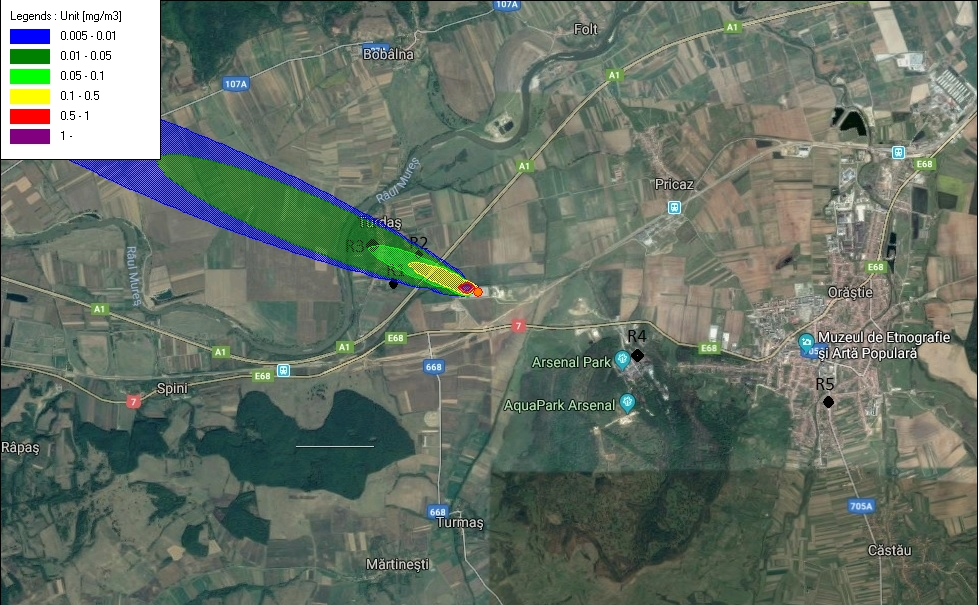 Modelarea nr.1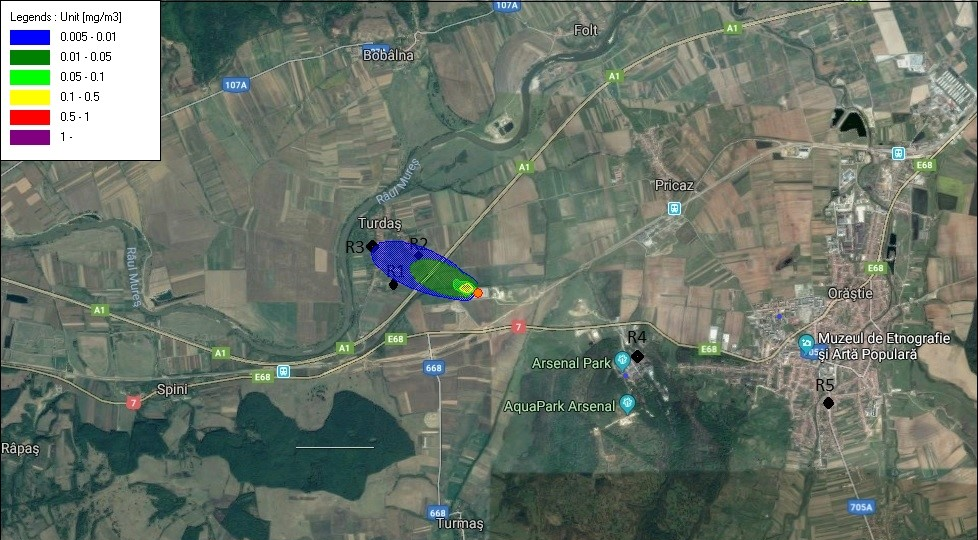 Modelarea nr.2.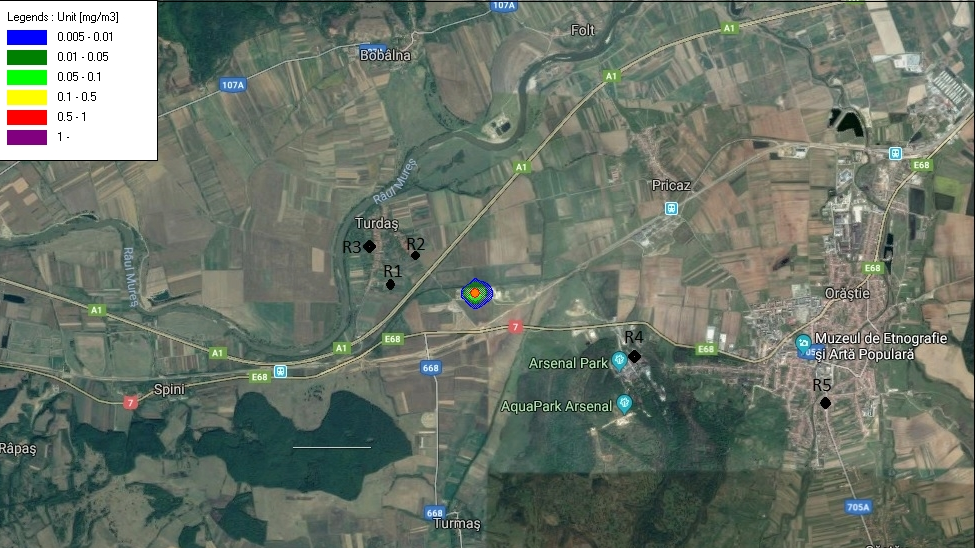 Modelarea nr. 3. 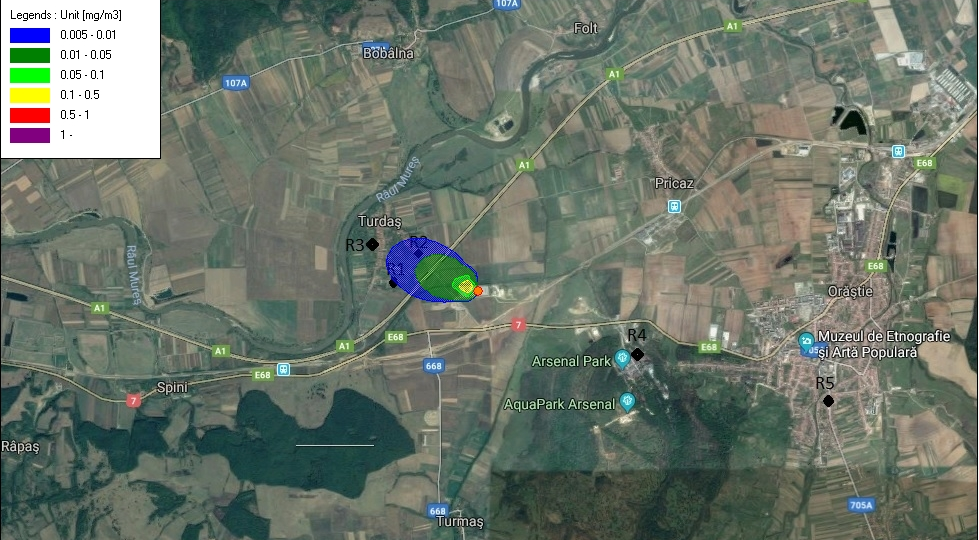 Modelarea nr 4. 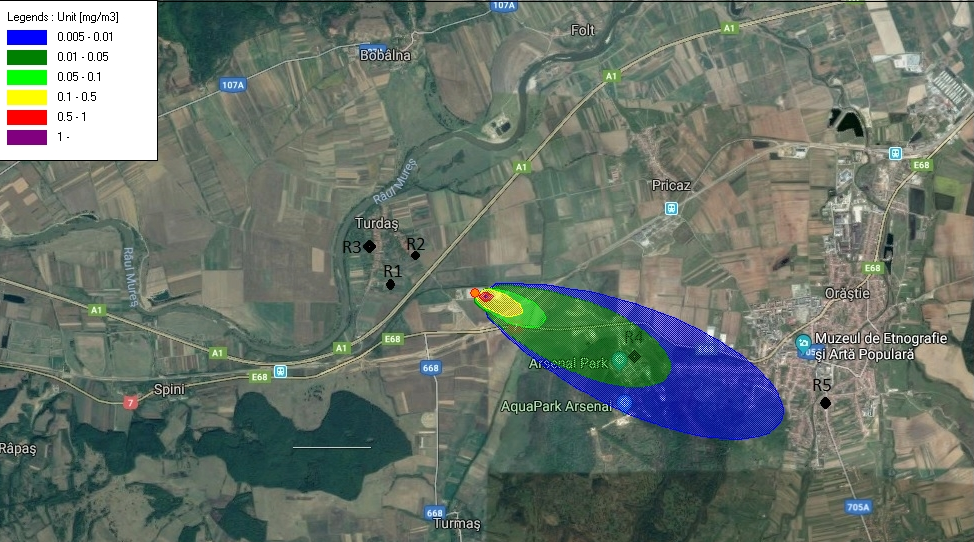 Modelarea  nr.5 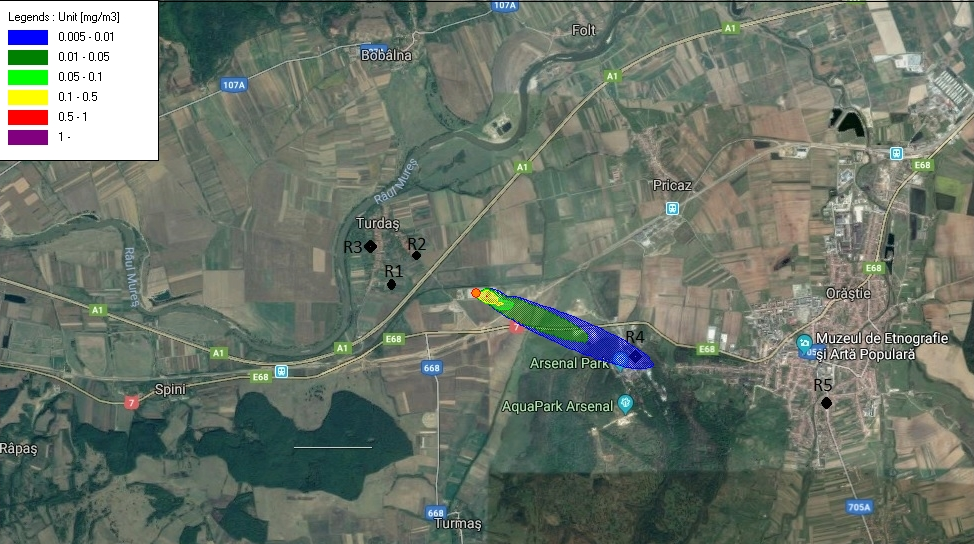 Modelarea nr. 6 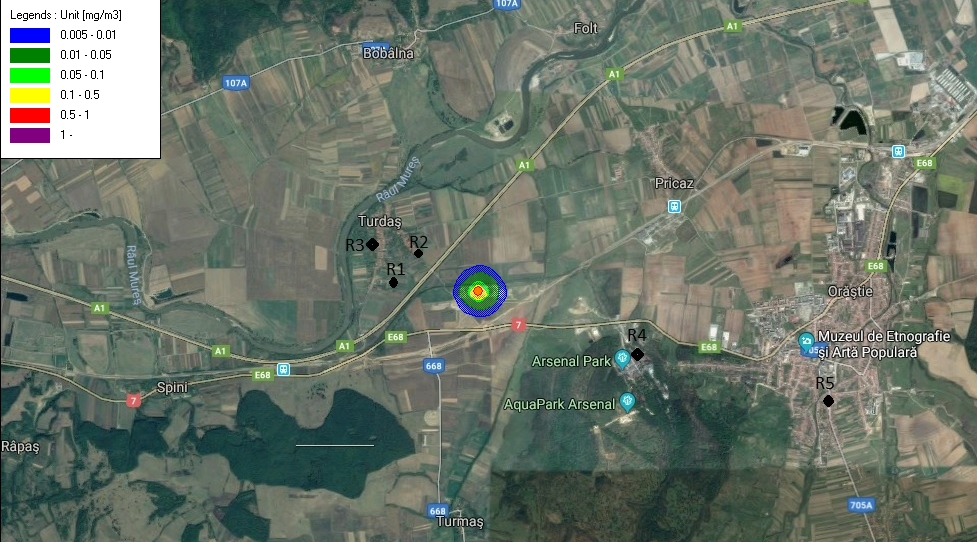 Modelarea  nr.7. 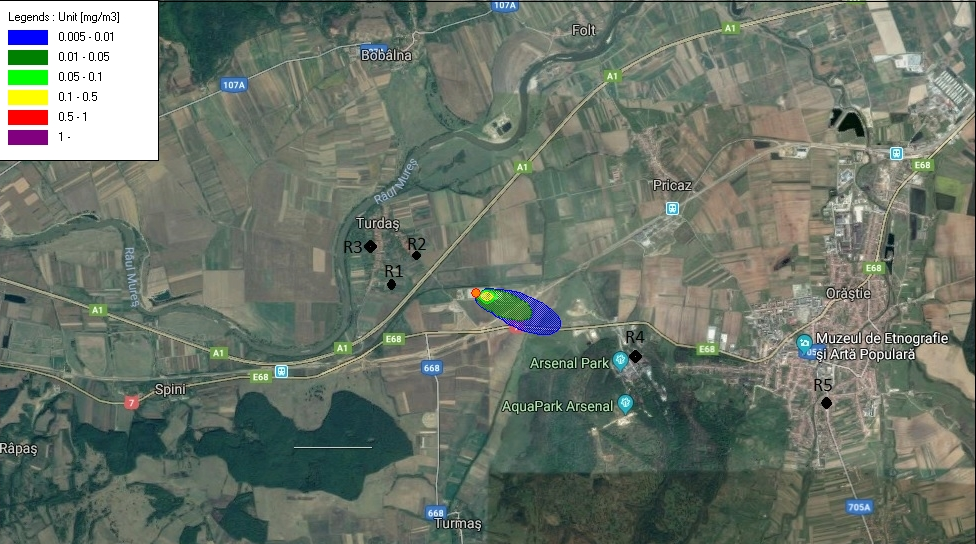 Modelarea nr. 8Concluzie privind modelarea  Diagramele  privind dispersia poluanților  demonstrează influiența  claselor de stabilitate atmosferică și temperatura mediului ambiant asupra  dispersiei poluanților.  În situațiile de  stabilitate atmosferică  și cu temperaturi  ale gazelor evacuate aproximativ egale cu  temperatura mediului ambiant dispersia poluanților se face pe suprafețe mari și la distanțe apreciabile. În condițiile  de instabilitate atmosferică poluarea  va avea loc  numai în zona  adiacentă fermei.  Concentrațiile poluanților se încadrează în limitele prevăzute de STAS 12574-87,  dar  pot apare mirosurile neplăcute.Pentru a reduce emisiile de amoniac este important să se respecte limita de azot  excretat prevăzută în BAT 24, tabelul 1.1:Un calcul estimativ în care s-a luat cantitatea maximă de furaj/cap de porc-3,1kg/zi,  s-a calculat proteina brută din rețetele utilizate  în faza de creștere și finisare și s-a considerat că N în proteina brută este de 16% , a rezultat  o cantitate de azot ingerat de519,68t. S-a aplicat un procent de reținere  mediu de 40% N de către animale  și a rezultat o cantitate de Nreținut de207,87t. Nexcr.= 519,68t – 207,87 =311,808t  N excretat/spațiu pentru animal/an = 311808kg : 25000 locuri  =12,4kgN Așa cum s-a precizat anterior există posibilitatea încadrării în limitele prevăzute. Pentru aceasta este  necesar  o evidență clară a rețetelor  utilizate  și a cantităților  de furaje din acestea. Încadrarea în limitele prevăzute pentru N excretat va duce la încadrarea în limite a emisiilor de amoniac prevăzute în BAT 30. Considerând  proporția în TAN= 70% și  un factor de emisie din adăpost de 0,28 KgNH3/animal an (Conform Corinair tab 3-9) rezultă:12,4 x 70% x 0,28  = 2,43  kg de NH3 /spațiu pentru animal/anModelarea indică faptul că  la receptorii  aflați în zonă  se înregistrează valori sub limitele impuse de STAS 12574/1987 în toate condițiile atmosferice.MirosulMirosul se datorește  unei combinații de substanțe chimice și produce disconfort  care poate fi definit  ca prezența repetată  a mirosului neplăcut.  Nu a fost stabilită o relație  directă între mirosul neplăcut și apariția unor boli dar mirosurile neplăcute  pot cauza reacții diverse  la oameni. Gradul de percepție al mirosului  este subiectiv în funcție de  sensibilitatea  simțului mirosului , caracter și  sănătatea psihică. Mirosul este  principala problemă care apare  în cadrul comunităților locale în cazul prezenței  unei ferme de porci. Mirosul se degajă:de la animalele în sine și dela dejecții în locurile de stabulație; de la transferul dejecțiilor și depozitarea lor; de la aplicarea dejecțiilor pe teren.   .  Intensitatea mirosului în cazul fermelor de creștere a porcilor este  dată de compoziția furajului care acționează asupra dejecțiilor și de tehnicile utilizate la manipularea și stocarea dejecțiilor. Conform datelor experimentale o dietă cu nivel de proteină scăzut duce la scăderea intensității mirosului. Substanțele care provoacă miros sunt: amoniacul, H2S și NMVOC. Percepția mirosului este diferită de la individ la individ  și depinde de intensitate. Conform Odor Threshold Values tabelul 6.1 pragul de miros pentru ammoniac este  cuprins intre 0,043-60,3ppm (0,03 – 42mg/mc) iar pragul de miros pentru hidrogen sulfurat este cuprins intre 0,00004 – 1,4 ppm (0,000055 – 1,95 mg/mc): Din modelare reiese că mirosul poate fi prezent  la receptorul sensibil în cazul când vântul bate pe direcția ESE cu viteza de 2m/s și temperatura  este de 250C Intensitatea mirosului în cazul fermei va fi scăzută dacă se respectă dietele  faziale de hrănire a porcilor și  tehnicile de  manipulare, stocare și împrăștiere dejecții Conform datelor experimentale o dietă cu nivel de proteină scăzut duce la scăderea intensității mirosului. Impact  prognozat Se estimează că impactul generat atît în timpul realizării investiției cât și în timpul funcționării fermei  nu aduce efecte suplimentare semnificative privind poluarea  aerului din zona adiacentă obiectivului.În condițiile respectării procesului tehnologic,  aplicării celor mai bune tehnici disponibile (BAT)  și a măsurilor de diminuare a impactului asupra mediului, funcționarea fermei are un impact negativ minor cu efecte reduse asupra mediului, în limitele maxim admise.Impactul transfrotalier este nul.4.2.4.Măsuri de diminuare a impactului (de prevenire/reducere/compensare) asupra factorului de mediu aer. Pentru diminuarea impactului se vor lua următoarele măsuri:în timpul realizării investiției-utilizarea de ehipamente  performante  și verificate tehnic pentru a  reduce consumul de combustibil;   -operatiile tehnologice care produc mult praf (excavarea, descărcarea diverselor materiale) vor fi reduse in perioadele cu vânt puternic;- drumurile de acces până  la obiectiv vor fi permanent stropite cu apă pentru a sereduce praful;- masinile de transport materiale pulverulente vor fi prevazute cu prelate in scopul reducerii emisiilor de praf;stabilirea, pe cât posibil, functie si de locatia de aprovizionare cu materii prime si eventual de depozitare temporară a acestora, a unor rute de transport optime atât din punct de vedere al distantei, cât si al zonelor sensibile traversate, pentru a minimiza impactul indus de emisiile gazoase generate de transport;- graficul de lucru al utilajelor va fi optimizat în asa fel incat emisiile de noxe gazoase sa fie cât mai reduse, iar impactul generat asupra calitatii aerului sa fie minim.B. în timpul funcționăriiPentru  a  preveni/ reduce mirosul  se vor lua următoarele măsuri : menținerea animalelor și a suprafețelor  uscate și curate; evacuarea frecventă a dejecțiilor  către lagună;aplicarea unei diete cu conținut mic de proteină crudă și fosfor;-  funcționarea continuă a ventilatoarelor pentru evitarea acumulării de poluanți în hală;- transportul dejecțiilor in timpul zilei când este mai putin probabil ca oamenii sa fie acasă si evitarea sfârsiturilor de săptamână si a zilelor de sărbatoare publică, luând in considerare directia vantului raportată la casele oamenilor din vecinatate;- împrăștierea pe terenuri agricole să se facă pe timp răcoros cu încorporare în sol prin arătură imediată(emisiile se pot reduce până la 80%);.-  împrastierea dejectiilor cât de aproape posibil de  momentul de maximă crestere a cerealelor si când este preluată substanta nutritivă. -realizarea unei perdele de protecție în zona paturilor și lagunei de stocare dejecții.4.3. Solul 4.3.1. Date generale. Ferma ocupă un teren  în suprafață de 139824,2mp.. Circulația în fermă se face pe alei carosabile betonate. Suprafața care nu este ocupată cu construcții este înierbată. Avănd în vedere amplasamentul fermei- în lunca râului Mureș, solul este specific  luncii. Aluviunile cu carbonați sunt prezente  în lungul văii Mureșului  precum și solurile aluvionare, gleice şi pseudogleice, cernoziomurile şi levigatele. 4.3.2. Surse de poluare a solului. A. în timpul realizării investițieiSurse potențiale de poluare a solului pot fi:pierderi de produse petroliere (motorină, ulei) de la utilaje  și care prin precipitații sau spălări pot să ajungă pe sol;depozitări neconforme de materiale care deși nepericuloase pot să deterioreze calitatea solului;depozitări neconforme de deșeuri; un impact negativ cu efecte reduse, în limite admisibile asupra solului, îl constituie  lucrările de excavare care se vor efectua pentru realizarea lagunei..  Efectul este redus deoarece o lagună  se execută pe amplasamentul unei lagune vechi ( nu sunt date privind adâncimea inițială a acesteia). Solul  excavat va fi utilizat pentru realizarea taluzelor lagunei și . pentru refacerea terenului pe amplasament, unde este cazul. B. în timpul funcționăriiÎn funcționare posibilitățile de poluare a solului sunt reduse ca urmare a naturii activității desfășurate. În activitatea fermei trebuie să se țină o evidență exactă a tuturor mișcărilor de materii prime, materiale și deșeuri ca parte a eficientizării producției. În aceste condiții, prin regulamente nu se admite risipa. Totuși, în caz de forță majoră, pierderile la principalele materiale manevrate nu afectează solul.Materia primă care se manipulează (hrană pentru porci) este biodegradabilă; de asemenea, deșeurile rezultate din hală sunt biodegradabile. Medicamentele și vaccinurile sunt în cantități mici, au o strictă gestiune și nu pot să genereze poluarea semnificativă a solului.Surse potențiale de poluare a solului pot fi:pierderi de produse petroliere (motorină, ulei) pe alei de la autovehiculele care deservesc activitățile din fermă și care prin precipitații sau spălări pot să ajungă pe sol;pierderi de ape uzate în cazul înfundării căminelor  aferente halelor și care pot deversa în afară pe sol;depozitarea neconformă de substanțe utilizate la igienizarea, deratizarea și dezinsecția halelor;depozitări neconforme de deșeuri;neetanșeități la lagună  paturi de stocare și la rețelele de canalizare.4.3.3. Prognozarea impactului.A. în timpul realizării investiției.În faza de realizare a investiției. se prognozează un impact minim ca urmare a lucrărilor de construcții.B. în timpul funcționăriiActivitatea din halele  de porci va avea un impact  nesemnificativ asupra solului dacă se vor respecta măsurile de diminuare a impactului. Impact prognozat. Se estimează că impactul generat atât în timpul realizării investiției cât și în timpul funcționării halelor nu aduce efecte suplimentare semnificative privind poluarea  solului  din zona.În condițiile respectării procesului tehnologic, aplicării celor mai bune tehnici disponibile (BAT)   și a măsurilor de diminuare a impactului asupra mediului, funcționarea halelor  și a lagunelor are un impact minor cu efecte reduse asupra mediului, în limitele maxim admise.Impactul transfrontalier  este nul.4.3.4. Măsuri de diminuare  a impactului (de prevenire/reducere/compensare) asupra factorului de mediu sol..A. în timpul realizării investiției.- pământul decopertat se va stoca separat: în vederea reutilizării (în scopul refacerii unor suprafețe deteriorate);- stocarea materialelor  necesare lucrărilor pe suprafețe betonate;depozitarea în spații acoperite a materialelor ce sunt degradate de intemperii;în timpul  lucrărilor de construcție deșeurile  generate vor fi  depozitate în locuri special amenajate pentru a nu afecta calitatea solului; gestionarea deșeurilor în conformitate cu natura lor fără a fi depozitate temporar pe teren;executarea lucrărilor cu personal calificat pentru a reduce pierderile;circulația se va face obligatoriu pe aleile existente pentru a se evita degradarea inutilă a terenului.B. În timpul funcționăriirespectarea programelor de întreținere și reparații a utilajelor și echipamentelor și verificări periodice pentru eliminarea pierderilor de combustibil și lubrifianți pe sol;interzicerea accesului în incinta fermei a autovehicolelor cu defecțiuni mecanice;gestiunea corespunzătoare a deșeurilor, substanțelor utilizate pentru igienizare, deratizare, dezinsecție, etc.;utilizarea materialelor absorbante în cazul pierderilor de produse petroliere pe alei; se interzice spălarea cu apă a petelor de ulei sau motorină;verificarea impermebilității la lagună și paturile de stocare dejecții;aplicarea  cerințelor BAT la furajarea animalelor pentru a limita conținutul de azot și fosfor în dejecții; asigurarea continuă a unor suprafețe  de teren suficientă pentru  aplicarea fertilizării cu dejecții; livrarea dejecțiilor se va face numai  deținătorilor de  studii pedologice elaborate de OSPA;se vor utiliza aditivi pentru reducerea emisiilor de compuşi gazoşi şi odorizanţi, creşterea valorii de fertilizare, accelerarea proceselor de stabilizarea prin fermentare a dejecţiilor şi distrugerea microorganismelor patogene, numai  cu condiția să nu inducă  poluanţi suplimentari în dejecţii, cum ar fi metale, pesticide.4.4.Geologia subsolului.4.4.1 Date generaleRelieful actual aljudețului Hunedoara  este rezultatul unui îndelung proces evolutiv produs în erele geologice . Din punct de vedere geologic teritoriul județului Hunedoara se suprapune pe două mari unutăți stucturale: autohtonul danubian și pânza getică. Sunt delimitate  două zone : zona cristalino- mezozoică aprținând Carpaților Meridionali și Munților Banatului și zona sedimentar-vulcanică aparținând Carpaților Apuseni. Definitivarea înălțării munților se realizează în pliocen și la începutul Cuaternarului. În această perioadă s-a produs retragerea apelor din depresiuni și a început formarea actualei rețele hidrografice. În a doua parte a Cuaternarului s-au format terasele medii și inferioare ale râurilor . Din punct de vedere  geologic obiectivul este situat în culoarul Orăștie  care se dezvoltădin dreptul localității Aurel Vlaicu până la confluent cu părăul Strei Acesta s-a format ca  zonă depresionară de legătură între Carpații Meridionali și Munții Apuseni , având caracter deluros în sud și terase și luncă în nord.  Lățimea culoarului  ajunge până la 10km între Munții Metaliferi  la nord  și Munții Șureanu la sud Râul Mureș a contribuit la formarea  unei lunci cu o lâțime de 2-5 km și a unui sistem de terase dispuse pe stânga pe 6 - 7 nivele. (Monografia Județului Hunedoara).     În concluzie conform   hărții  geologice, în zona obiectivului  sunt  straturi de aluviuni depuse prin sedimentare (marne,nisipuri  pietrișuri fosilifere precum și  argile mărnoase. 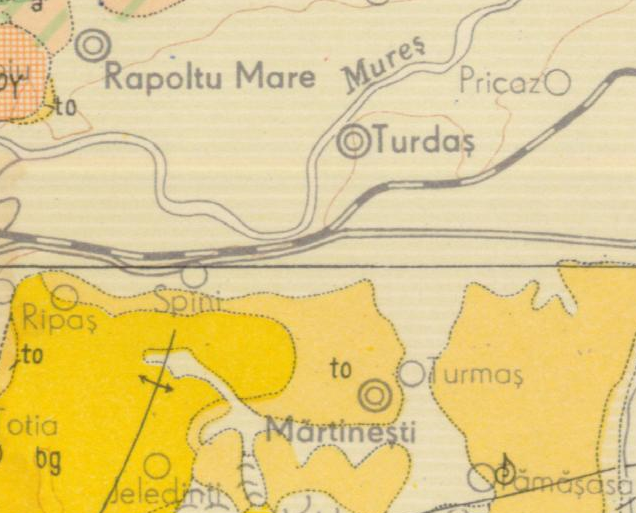 4.4.2 Impactul prognozat.Lucrarile prevăzute nu necesită utilizarea de resurse minerale de pe amplasament. Se va utiliza din subsol numai apa   care va fi extrasă din forajele de adancime pentru alimentarea fermei. Mediul geologic poate fi afectat pe amplasament numai în cazul   neetanșeităților spațiilor de stocare dejecții , a canalelor de evacuare. Pentru a preveni acest lucru s-au luat  măsuri care constau în : - sistemul de colectare şi evacuare a dejecţiilor a fost proiectat din materiale rezistente la coroziune, conductele vor fi îmbinate etanş pentru a preveni exfiltraţiile.- laguna   și patul de stocare dejecții  lichide se vor impermeabiliza  cu geomembrană de 2mm și se va verifica  etanșeitatea acestora prin analize executate din forajele de observație.  Impact prognozat. Se estimează că impactul generat atât în timpul realizării investiției cât și în timpul funcționării nu aduce efecte suplimentare semnificative privind poluarea  mediului geologic din zonă; în condițiile respectării procesului tehnologic, aplicării celor mai bune tehnici disponibile (BAT)   și a măsurilor de diminuare a impactului asupra mediului, funcționarea halelor  și a lagunelor are un impact nesemnificativ asupra subsolului.Impactul transfrontalier  este nul..4.4.3. Măsuri de diminuare a impactului (de prevenire/reducere/compensare) asupra subsolului. Măsurile de protecţie ale subsolului sunt identice cu cele prevăzute pentru protecţia calităţii apelor, datorită legăturii  dintre aceşti factori de mediu.A. în timpul realizării investițieievitarea pierderilor  de produse petroliere (motorină, ulei) de la utilaje  care prin precipitații sau spălări pot să ajungă  în apa freatică prin  sol;- gestionarea corectă a deșeurilor rezultate din construcții și din activitatea umană pentru a preveni antrenarea acestora de precipitații și vânt  cu repercursiuni asupra calității  solului, apei freatice. B. în timpul funcționării	a. asupra apelor subterane: - exploatare sursei de apă conform prevederilor  autorizației de gospodărire a apelor; - asigurarea perimetrului de protecţie sanitară cu regim sever  pentru foraj conform HG 930/2005 pentru aprobarea Normelor speciale privind caracterul şi mărimea zonelor de protecţie sanitară şi hidrogeologică;elaborarea unui program de revizie care să includă  controlul  periodic al  instalației de captare, distribuție, stocare a apei, al  etanșeității  canalelor de evacuare din hale,a rețelei de canalizare, a   paturilor de uscare dejecții și a lagunei  și patului de stocare fracție lichidă;gestionarea corectă a deșeurilor pentru a preveni impurificarea apelor pluviale;gestionarea corectă și eliminarea pierderilor substanțelor utilizate la igienizarea, deratizarea, dezinsecția grajdurilor;evitarea pierderilor de carburanți și uleiuri ce pot proveni de la mijloacele de transport;depozitarea în condiții de siguranță a materialelor necesare igienizării halelor pentru a se evita deversări pe sol sau infiltrații.  se vor executa  2 foraje de observație ( amonte  de paturile de stocare dejecții și aval de lagună  pe sensul de curgere al apei freatice ) și  se vor efectua analize (în special azotați și azotiți); - calitatea apelor subterane va fi urmărită   prin efectuarea de analize de  laboratoare acreditate. livrarea dejecțiilor se va face numai  deținătorilor de  studii pedologice elaborate de OSPA.4.5. Biodiversitatea 4.5.1. Situația existentă.Amplasamentul este localizat în intravilanul  comunei  Turdaș, zonă dominată de  terenuri agricole, proprietăți particulare care sunt cultivate sau înierbate natural.            Conform legislatiei în vigoare, Ordinul nr. 2387/2011 emis de Ministerul Mediului si Padurilor pentru modificarea  Ordinului nr. 1964/13.01.2007 privind instituirea regimului de arie naturală protejată a siturilor de importanţă comunitară, ca parte integrantă a reţelei ecologice europene Natura 2000 în România,  în zona amplasamentului studiat nu este declarată arie protejată             HG nr. 971/2011 pentru modificarea si completarea HG nr.1284/2007 privind declararea ariilor de protecţie specială avifaunistică ca parte integrantă a reţelei ecologice europene Natura 2000 din Romania  nu  nominalizează comuna Turdaș  cu  arie  de protecție avifaunistică .  Amplasamentul este înconjurat de terenuri agricole    Fauna este reprezentată prin animale si păsări comune (rozătoare,  vulpi, iepuri, vrabie, cioară, etc.), specifice zonelor cu terenuri agricole și  cele  specifice  zonelor  de luncă: barza alba (Ciconia ciconia), rata salbatica (Anas plathyrhynchos), stârcul cenusiu (Ardea cinerea), lăstunul de mal (Riparia riparia), prigoria (Merops apiaster), ciocarlia (Alauda arvensis), codalbul (Haliaeetus albicilla), sturzul cântător (Turdus philomenes) etc..         Vegetatia  pe terenurile agricole învecinate este sau cultivată (porumb, grâu, etc.) sau spontană pe terenurile necultivate. Vegetatia naturala este reprezentata de specii ierboase: pelinita (Artemisia austriaca), pălamida, pelinul, ciulinul, coada soricelului, scaietele, spinul, brusturul.  Vegetația în lunca Mureșului este reprezentată de pâlcuri formate din sălcii, arini, răchite și plopi.4.5.2.Prognozarea impactului.A. în timpul realizării investiției. Nivelul zgomotului și al emisiilor va avea un impact nesemnificativ asupra vegetației și faunei din zonă.B. în timpul funcționăriiIn capitolele anterioare s-a apreciat că aportul adus de modernizarea halelor nu modifică calitatea aerului din zonă nici intensitatea zgomotului. Deoarece activitatea de crestere a porcilor în ferma se desfasoara in spatii inchise, precum si datorita masurilor de biosecuritate specifice, nu va apare un impact advers asupra biodiversitatii avifaunistice.In ce priveste impactul asupra vegetatiei, se apreciaza ca activitatea fermeinu va avea impact din motivele enumerate in continuare:- poluantii cu efecte negative pentru vegetatie sunt SO2, si NOx  care pot genera ploi acide. Din calcule a reieșit că se vor înregistra nivele foarte scăzute care nu influiențează dezvoltarea vegetației;- în ce priveste amoniacul, in urma efectuarii studiilor de dispersie se constata ca in zonele limitrofe și rezidentiale nu se ating valorile critice.Biodiversitatea existentă în zona nu va fi afectată de punerea în funcțiune a obiectivului. Impact prognozat. Se estimează că impactul generat atît în timpul realizării investiției cât și în timpul funcționării nu produce efecte  negative semnificative privind biodiversitatea din zona adiacentă obiectivului în condițiile respectării procesului tehnologic, aplicării celor mai bune tehnici disponibile (BAT)   și a măsurilor de diminuare a impactului asupra mediului. Impactul transfrontalier este nul4.5.3. Măsuri de diminuare a impactului (de prevenire/reducere/compensare) asupra factorului de mediu biodiversitate  A în timpul realizării investiției.instruirea personalului care va realiza lucrările de construcție cu privire la regulile necesare protejării faunei și florei sălbatice.accesul la zonele cu lucrări se  va face doar de pe drumul comunal existent;- stocarea materialelor pe suprafețe betonate și în spații acoperite  pentru a preveni  antrenarea lor de precipitații; - gestionarea deșeurilor în conformitate cu natura lor  pentru a preveni poluarea solului și antrenarea poluantilor în apa de suprafață  ;- executarea lucrărilor cu personal calificat pentru a reduce pierderile datorită  lipsei de profesionalism;îndepărtarea stratului vegetal se va face mecanizat iar acesta se va depune separat pentru a putea fi utilizat la refacerea terenului natural la final;- executarea lucrărilor de excavare la configurarea lagunei se va face cu utilaje verificate tehnic pentru evitarea pierderilor  de produse petroliere (motorină, ulei) de la utilaje  ;- nu se vor realiza alimentari cu combustibili a utilajelor si autovehicolelor in santier;- poluarea aerului cu pulberi şi gaze de ardere din timpul implementarii proiectului, influenţează negativ vegetaţia prin reducerea intensităţii fotosintezei şiîmpiedicarea dezvoltării normale a plantelor;  se recomandă utilizarea concomitentă a unui număr minim de utilaje în zona proiectului;reconstrucţia ecologică a zonelor afectate de lucrări se va face cu respectarea tuturor normelor legale în vigoare, decopertarea solurilor  şi a vegetaţiei se va realiza cu grija in vederea păstrarii vecinătatii suprafeţei;reaşezarea solului se va efectua în cel mai scurt timp posibil.în timpul funcționării- instruirea personalului care angajat cu privire la regulile necesare protejării faunei și florei sălbatice.- respectarea programelor de întreținere și reparații a utilajelor și echipamentelor din hale și verificări periodice pentru eliminarea pierderilor; - respectarea procesului tehnologic;- gestionarea corespunzătoare a deșeurilor, substanțelor utilizate pentru igienizare, deratizare, dezinsecție, etc.;- toate insecticidele folosite pentru deratizări trebuie să respecte normele învigoare privind etichetarea, clasificarea , ambalarea și  depozitarea.. Este de preferat să se aleagă produse cât mai puțin periculoase..4.6. Peisajul Amplasamentul Fermei de porci  este pe teren agricol în afara satului Turdaș. Halele,  paturile de dejecții și laguna se  încadrează în spațiul fermei.  Realizarea proiectului va îmbunătății aspectul, deoarece va dispărea aspectul actual de obiectiv aflat într-o stare de degradare. Reamenajarea halelor va îmbunătății aspectul. Utilizarea terenului pe amplasamentul ales conform planului de situație anexat.În jurul fermei nu sunt spații de recreere sau agrement. Impact prognozat.Se estimează că impactul generat în timpul funcționării asupra peisajului este pozitiv. 4.7. Mediul social și economic ComunaTurdaș este  situată  în lunca râului Mureș care înconjoară satul la nord și vest. La est este pârâul Sitiș. Este situată  la 20 km Deva  si la 6km de Orăștie.  Coordonatele geografice  ale localității sunt: 450  51` 00” N și 230 08`00”E. Comuna are in componență satele Turdaș, Pricaz,  Râpaș, Spini. Ferma este amplasată in satul Turdaș.  Amplasamentul fermei este pe un teren plat, fără pericol de  inundabilitate  pe malul stang al pr. Turdas (Turmas) cod corp apa de suprafata RORW4.1.116-B1., la cca.100m de acesta, respectiv pe malul stang al raului Mures la cca.1.36km. ComunaTurdaș  se învecinează:la nord cu comuna Rapoltu Marela est  cu orașul Orăștie;la cu comunaMărtinești;la vest cu orașul  Simeria Comuna Turdaș  deţine o suprafaţa totala de 2948ha. Suprafata totala a intravilanului comunei este de  481 ha.Comuna Turdaș are o populație de  2054locuitori si 660 de gospodarii. Economia se bazează pe agricultura și zootehnie-. Existența Fermei de porci va  însemna asigurarea unor locuri de muncă pentru locuitorii comunei. Realizarea proiectului va fi benefică din punct de vedere social și economic; va duce la crearea de 25 noi locuri de muncă calificată pentru populația din zonă și la dezvoltarea unei ramuri importante a economiei locale – zootehnia.Indirect, necesitatea aprovizionării cu furaje, medicamente, vaccinuri, substanțe pentru igienizare, dezinfecție și dezinsecție, utilizarea unui număr sporit de mijloace de transport va duce la mărirea volumului de activitate și a altor sectoare.Funcționarea la capacitate a fermei va asigura o resursă importantă pentru a practica o agricultură ecologică prin folosirea dejecțiilor de porc ca îngrășământ natural. Se recomandă, pentru protecția obiectivului și pentru a nu creea artificial public nemulțumit să nu se elibereze autorizații de construire pe terenurile agricole limitrofe Fermei de.porci.Prin măsurile luate, impactul potențial al proiectului asupra condițiilor de locuit va fi nesemnificativ. În condiții de exploatare normale este de așteptat să nu existe public nemulțumit; din contră, posibilitatea de găsi un loc de muncă la o distanță minimă de locuință, posibilitatea de a achiziționa îngrășământ natural pentru nevoile gospodăriei sunt aspecte care ridică gradul de mulțumire a locuitorilor din zonă.Impact prognozat. Respectarea condițiilor de funcționare  și a măsurilor impuse  de diminuare a  impactului pentru fiecare factor de mediu  vor avea asupra mediului social și economic un impact pozitiv, schimbările calității mediului nefiind majore.4.8. Condițiile culturale și etnice, patrimoniu cultural. Comuna Turdaș figurează în Lista monumentelor istorice  cu următoarele obiective:În vecinătatea fermei nu s-au identificat obiective  de interes  public, monumente istorice și de arhitectură, alte zone asupra  cărora există instituit regim de restricție, zone de interes tradițional. Conform Planului de Urbanism General  al comunei Turdaș, zona in care este amplasata ferma are destinatie de curți - construcții. Amplasamentul fermei este inconjurat de terenuri agricole . Distanta de la ferma la prima casa din satul Turdaș este de cca. 800 m. În perimetrul amplasamentului și în zonele limitrofe nu sunt semnalate monumente istorice, situri arheologice care să necesite asigurarea unor perimetre cu interdicție de construire.Realizarea proiectului nu va afecta condițiile culturale și etnicesau patrimoniu cultural  din zonă.Sintetic, impactul generat de realizarea proiectului asupra factorilor de mediu este  prezentat mai jos.Analiza alternativelor .               Alternativa ”0”;  nu a intrat în discuție, deoarece achiziționarea fermei s-a făcut în scopul readucerii în circitul economic iar alternativa ”0” înseamnă păstrarea  amplasamentului în starea actuală.  Se precizează că dat fiind faptul că modernizarea halelor este o continuare a unei activități care a existat  pe amplasament,  alternativele  sunt limitate  și condiționate de factorul economicAlternativele luate în calcul de titularul proiectului s-au referit la  soluțiile tehnico-economice care trebuie adoptate pentru readucerea fermei în circuit economic.  cu respectarea celor mai bune tehnici disponibile. 5.1. Alternativele privind începerea proiectului luate în calcul au fost:- imediat după obținerea  aprobărilor necesare și a alocării fondurilor; - întârzierea începerii lucrărilor. S-a optat pentru alternativa  începerii imediat a lucrărilor deoarece  întârzierea începerii lucrărilor are impact negativ  asupra beneficiilor sociale și economice.5.2.  Alternativele  privind tratarea dejecțiilor:Au fost analizate 2  alternative referitoare la managementul dejecțiilor::  colectarea și depozitarea dejecțiilor semisolide  și separarea fracțiilor numai la cererea beneficiarilor;colectarea dejecțiilor și separarea  fracțiilor în mod curent.Din  analiza celor 2 variante a reiesit ca  utilă separarea în mod curent a fracțiilor, fiind identificate urmatoarele avantaje :ferma va fi dotată cu mijloacele de transport necesare; transportul  fracțiilor separate este mai ușor;. Alte tipuri de tratare a dejecțiilor nu sunt  viabile d.p.d.v. economic.Alternative privind alte facilități legate de activitățile propuse. Pentru asigurarea apei potabile, energiei electrice, evacuarea apelor menajere a fost identificată o singură  alternativă – utilizarea rețelei de energie electrică, a sursei de apă, existente astfel:alimentarea cu apă  se va face din forajele  existente prin  echiparea cu pompe noi,  reamenajarea bazinului  de apă cu V=750mc; alimentarea cu energie electrică  se va face prin branșarea la rețeaua existentă;în zonă  evacuarea apelor menajere rezultate se va face în bazinul vidanjabil  cu V= 10mc.Evaluarea mărimii impactului Pentru a se face o evaluare corectă a impactului asupra mediului s-au luat în calcul alternativa ,,0” și implementarea proiectului;  se va folosi în analiză o scală care să ierarhizeze în ce direcţie (pozitiv sau negativ) va influenţa calitatea factorilor de mediu implementarea/ neimplementarea  proiectului. Se foloseşte o scală cu 5 nivele:+ 2  - impact pozitiv semnificativ+ 1  - impact pozitiv   0 – nici un impact  -1   - impact negativ - 2   - impact negativ semnificativ Factorii de mediu  asupra cărora s-a extins analiza sunt: aerul, apa, solul, subsolul,  biodiversitatea ,  peisajul, mediul  socio-economic.Se constată că implementarea proiectului este preferabilă alternativei ,,0”Se consideră că realizarea obiectivului de investiție propus va afecta mediul în limite admisibile,  va avea un impact  redus pe plan local si fara consecinte in context transfrontieră, iar impactul social-economic este pozitiv in ceea ce priveste nivelul de viață,   în condițiile respectării procesului tehnologic, monitorizării poluanților și luării măsurilor de diminuare a impactului asupra factorilor de mediu. Monitorizarea  Pe timpul realizării lucrărilor de construcție a obiectivului nu este necesară monitorizarea având în vedere că  se generează noxe în principal  din arderea combustibilului (de către utilaje și echipamente (NOx, CO, SO2, NMVOC, )  și  pulberi din lucrările de  săpături,  transport materiale.Monitorizarea se va face numai după darea în exploatare a obiectivului. Documentul de referință asupra  Celor mai bune tehnici în creșterea intensivă a păsărilor și porcilor – 2017 (BREF) stabilește monitorizarea  următorilor parametri ai procesului Suplimentar  monitorizarea tehnologică va urmări și: evidența tuturor deșeurilor ;- programele de revizii ale utilajelor;- programul de control și revizie al conductelor subterane, a paturilor de stocare dejecții și a  lagunei .Monitorizarea factorilor de mediu.. Monitorizarea factorilor de mediu este prezentată în Planul de monitorizare .  .  . Plan de monitorizare7. Situații de risc A. Riscuri naturale.Inundații, alunecări de teren.Ferma este amplasată pe un teren plat,  și nu este supusă alunecărilor de teren și pericolului de inundație.Cutremure.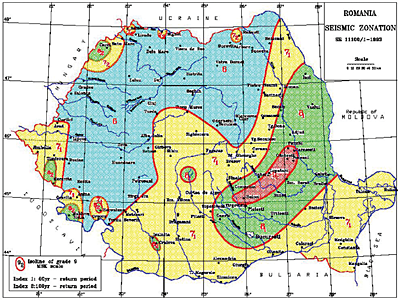 Amplasamentul corespunde macrozonei de seismicitate 7 în conformitate cu SR11100/1/93(Zonarea seismică- Macrozonarea teritoriului României).Macrozonarea de seismicitate 7 corespunde unei zone de intensitate 7 pe scara MSK. Perioada de control a spectrului de răspuns  Tc (sec) este de 1,0 sec  iar valoarea de vârf a accelerației terenului  pentru intervalul mediu de recurență  (IMR+100ani) estede 0,16 ag.Din punct de veder constructiv, structura de rezistență la acțiuni seismice s-a făcut conform Cod proiectare  seismică Partea I-a :Prevederi de proiectare  clădiri  Indicativ P100/1/2006.Halele fiind executate pe fundații din beton armat și pereți portanți din zidărie, sunt proiectate să reziste la cutremure de amplitudini consemnate în zonă, la vânt și căderi de zăpadă.B. Accidente potențiale (analiză de risc).Riscul este definit ca probabilitatea apariției unui efect negativ într-o perioadă de timp specificată și este redat de ecuația:Risc = Pericol X ExpunereEvaluarea riscului are ca obiectiv prevederea apariției unui risc prin identificarea:agenților poluanți de pe amplasament;receptorii expuși riscului,mecanismul prin care se produce riscul;măsurile pentru reducerea riscului la un nivel acceptabil.Considerăm că pentru activitatea desfășurată în halele   modernizate trebuie analizate producerea următoarelor riscuri:a. Risc chimic Activitatea nu intră sub incidența Directivei Consiliului Europei  2012/18/CE. Pe amplasament   sunt substanțe cu grad mare de periculozitate -  substanțe de dinfecție) dar în  cantități mici.Probabilitatea apariției: 	0	Gravitatea 	0Risc chimic = P*G = 0b.  Risc de incendiu, Apariția unui astfel de fenomen este posibilă datorită existenței următoarelor surse:rețele electrice;surse cu flacără deschisă (lucrări de sudură în perioada de reparații); prezența materialelor combustibile în cantitate mare ( cereale,etc);prezența gazului naturalMăsuri pentru evitarea producerii:efectuarea reviziilor la rețelele  de gaz natural și a reviziilor și reparațiilor la consumatorii degaz natural;efectuarea reviziilor la rețelele electrice și a reviziilor și reparațiilor la consumatorii de energie electrică;evitarea efectuării lucrărilor de sudură în apropierea materialelor combustibile;interzicerea fumatului în incinta fermei;instruirea personalului.Posibilitatea apariției:  micăGravitatea:majoră– pierderi materiale și posibile accidente umane.Risc incendiu  = P*G = 1*3 = 3	c. Risc epidemiologic – apariția unor îmbolnăviri ca urmare a nerespectării normelor sanitar – veterinare.	Măsuri pentru evitare:respectarea tehnologiei de igienizare hale de porci;respectarea normelor sanitar – veterinare și a igienei personale a angajaților la intrarea și părăsirea fermei;respectarea normelor sanitar – veterinare privind intrarea în fermă a persoanelor străine de activitatea fermei;interzicerea aducerii de  alte animale  în incinta fermei; verificarea zilnică a integrității împrejmuirii.Probabilitatea apariției: mică 	Gravitatea: majorăRisc epidemiologic  = P*G = 1*3 = 3    Clasificarea probabilității și gravității permit aprecierea mărimii riscului.Nivelul riscului.Pentru cazurile expuse mai sus pentru halele noi rezultă următoarele:Din analiza de risc rezultă că acesta are un nivel acceptabil, local, cu probabilitate mică de apariție, cu efect local putând fi evitat prin respectarea măsurilor de prevenirea riscurilor.Nu se pune problema unui efect transfrontalier.Societatea  va elabora ,,Plan de intervenție în caz de incendiu”;      Plan de prevenire pentru protecția împotriva exploziilor. Planurile conțin  măsuri de prevenire a accidentelor. Masuri pentru reducerea riscurilor  Masuri organizatorice si administrative Personalul va fi instruit, inainte de inceperea lucrarilor, despre succesiunea operatiilor si fazele de executie, modul de utilizare a mijloacelor tehnice si asupra masurilor specifice de protectie personala.  Masuri de tehnica securitatii muncii Avand in vedere natura lucrărilor, precum si a materialelor si echipamentelor utilizate, se impune respectarea cu strictete a masurilor de protectie a muncii8. Descrierea dificultăților  Beneficiarul a pus la dispoziţia  elaboratorului   toate datele tehnice şi economice, informaţiile şi documentele  pe care le  deținea  la momentul elaborării prezentei documentații.ELABORATORIng. Elvira DUMITRIU9. Rezumat fără caracter tehnic1.Informații generaleTitularul proiectului: S.C. Landbruk S.R.L. Sediu social : : str. Octavian Goga, nr FN,comuna Feldioara, jud. Brasov  Tel/fax: 0250.765.083Punct de lucru : comuna Turdaș, sat Turdaș, Județul Hunedoara  Profil de activitate- cresterea  porcinelor (cod CAEN 0146)  Număr înregistrare la Registrul Comertului: J8/1943/2012Cod Fiscal: RO 29796091Persoană  de contact : FLORIN ARDELEANU - AdministratorE-mail: Florin ardeleanu@landbruk.ro Autorul atestat al Raportului la Studiul de evaluare a impactului:Ing. Dumitriu ElviraAdresa: Râmnicu Vâlcea, Aleea Rozelor, nr. 2, vila 2, județul VâlceaTelefon: 0350.411248; 0721298820   Persoană înregistrată în Registrul Național al Elaboratorilor pentru Studii pentru Protecția Mediului la poz. 45 pentru: RM, RIM, BM, RA, RS.Descrierea proiectului S.C. Landbruk S.R.L. a preluat prin act de vânzare – cumpărare amplasamentul actual cu scopul de a-l moderniza pentru a fi în concordanta cu cerintele sanitar veterinare si de mediu, nationale si ale Uniunii Europene, cu respectarea Celor mai bune tehnici disponibile.    Investitia va fi realizata pe terenul in suprafata de 139 824,2 mp detinut de SC Landbruk SRL si va viza in special refacerea halelor, a filtrului sanitar, a retelelor exterioare, imprejmuirilor, utilitatilor si a sistemului de management dejectiiProiectul se va derula pe o perioadă de cca.9 luni ( proiectare + execuție) FuncționareTimp de funcționare: 24 ore/zi, 365 zile/an.Alternativele luate în calcul Alternativele luate în calcul de titularul proiectului s-au referit la  soluțiile tehnico-economice care trebuie adoptate pentru readucerea fermei în circuit economic.  cu respectarea celor mai bune tehnici disponibile.  Alternativele privind începerea proiectului luate în calcul au fost:- imediat după obținerea  aprobărilor necesare și a alocării fondurilor; - întârzierea începerii lucrărilor. S-a optat pentru alternativa  începerii imediat a lucrărilor deoarece  întârzierea începerii lucrărilor are impact negativ  asupra beneficiilor sociale și economice..  Alternativele  privind tratarea dejecțiilor:Au fost analizate 2  alternative referitoare la managementul dejecțiilor::  colectarea și depozitarea dejecțiilor semisolide  și separarea fracțiilor numai la cererea beneficiarilor;colectarea dejecțiilor și separarea  fracțiilor în mod curent.Din  analiza celor 2 variante a reiesit ca  utilă separarea în mod curent a fracțiilor, fiind identificate urmatoarele avantaje :ferma va fi dotată cu mijloacele de transport necesare; transportul  fracțiilor separate este mai ușor;. Alte tipuri de tratare a dejecțiilor nu sunt  viabile d.p.d.v. economic.Alternative privind alte facilități legate de activitățile propuse. Pentru asigurarea apei potabile, energiei electrice, evacuarea apelor menajere a fost identificată o singură  alternativă – utilizarea rețelei de energie electrică, a sursei de apă, existente astfel:alimentarea cu apă  se va face din forajele  existente prin  echiparea cu pompe noi,  reamenajarea bazinului  de apă cu V=750mc; alimentarea cu energie electrică  se va face prin branșarea la rețeaua existentă;în zonă  evacuarea apelor menajere rezultate se va face în bazinul vidanjabil  cu V= 10mc.Descrierea activității.Principiul care guvernează cresterea  intensivă  a porcilor este ,,totul  plin - totul gol”.  Operațiile descrise mai jos sunt aplicate pentru o hală întreagă.În procesul de crestere a porcilor  se desfășoară următoarele activități:   - pregătirea halelor pentru populare;-  popularea halelor;- aprovizionarea cu furaje;- hrănirea;- adăparea;- asigurarea microclimatului;- depopularea halelor; -managementul deseurilor.   Pregătirea halelor pentru populare     În situația primei utilizări sau după depopulare halele se pregătesc pentru repopulare cu porci în greutate de 20-30kg. Fiecare hală trebuie să fie curățată, dezinfectată și uscată.  La prima utilizare, după modernizare, halele trebuie curățate de resturi de materiale de construcții și se execută o dezinfecție. La finalul ciclului de producție, după o depopulare de porci ajunși la greutatea de abatorizare se execută mai multe operații:- golirea  canalelor de dejecții prin ridicarea stăvilarelor-  se scoate de sub tensiune rețeaua electrică;- se umezește  întreaga suprafață de igienizat cu apă;-  suprafața se curăță atent de materiile organice aderente  atât manual cât și mecanic , cu jet de apă sub presiune (10 atm); - spălarea cu apă și dezinfectanți,- se efectuează reparațiile necesare la sistemul de furajare și adăpare;- se aplică dezinfectantul;  dezinfectia, deratizarea  se execută cu o firmă specializată pe bază de contract; - uscarea halelor;  - vidul sanitar    Se face o verificare riguroasă a funcționării sistemelor de hrană, adăpare și de menținere a microclimatului.Popularea haleiSe achiziționează porci (tineret pentru îngrășat) de la furnizori autorizați la o greutate medie de 20 – 30 kg. Popularea halelor se face pe boxe și rânduri până la atingerea capacității suplimentare solicitate .Aprovizionarea cu furaje Animalele din halele  nr 1-10 se vor  alimenta cu furaje solide.Furajele în stare solidă sunt aduse în incinta fermei cu mijloace de transport auto tip buncăr de la fabrica de nutreturi combinate. Furajele sunt comandate în retete care tin seama de stadiul de crestere al porcilor. Descărcarea furajelor din mijlocul de transport auto  se face direct în  buncărele aferente fiecărei hale Materia prima care  intra in compozitia furajelor va fi asigurată de la producatorii de profil de pe piata, va fi transportată in fermă cu autovehicule apartinand tertilor si se va depozita in silozuri prin descarcare directă. Se reduc astfel pierderile de materii prime deoarece întregul sistem este etanș. . Hrănirea.În cadrul proiectului s-a prevăzut achiziția unor instalații de furajare având front de furajare suficient și control automatizat  astfel încât toate animalele să aibă acces  la furajare la intervale potrivit nevoilor fiziologice.Furajele vor fi stocate in buncarele din  tabla galvanizata tratata electrostatic,  de 25 mc –2buncăre/ hală. Umplerea buncarului se va face cu autobuncăre dotate cu sistem de descarcare pneumatic sau sistem de incarcare cu snec.Furajele sunt distribuite in hala cu ajutorul transportoarelor  cu spiră. Extragerea furajului din buncăr este controlată de senzori de preaplin pentru ultimul hrănitor din hală.Cantitatea de hrană consumată zilnic depinde de vârsta și starea fiziologică a animalului, respectiv de capacitatea de ingestie a acestuia, de calitatea rației, de volumul și densitatea ei.AdăpareaHalele sunt dotate cu instalații de adăpare având front de adăpare suficient și control automatizat,  astfel încât toate animalele să aibă acces  la apă..  Asigurarea microclimatuluiPentru ca porcii  să se  dezvolte normal și în timp tehnologic optim halele  vor  avea implementat un sistem automat de ventilație , încălzire și absorbție aer care să asigure un climat propice dezvoltării și creșterii în greutate. Ventilația este asigurată   artificial.Ventilația artificială este asigurată de   ventilatoare. Încălzirea halelor  se va face cu aeroterme pe gaz naturalIluminatul în hale este asigurat detuburi fluorescente. Depopularea halei.Depopularea se face pe baza unui program stabilit conform fluxului tehnologic pe fermă și al corelării spațiilor de producție între tineret și sectorul de îngrășare.  În cadrul fermei se aplică metoda ”totul plin – totul gol”. Depopularea se face pentru întreaga hală, indiferent de greutatea corporală pe care o au unele animale rămase în urmă cu creșterea, deoarece  după dezinfecție urmează o nouă populare.  După depopulare, hala intră în perioada de vid sanitar în care are loc curătirea, spălarea, igienizarea.Pentru desfășurarea activității de creștere porci vor fi amenajate   și spatii pentru activitățile auxiliare  acesteia, după cum urmează:Camera pentru depozitarea temporară a cadavrelor  de porci care deserveste cele 10 hale  .va fi o cameră frigorifică  cu pereti termoizolanti. Cadavrele de porcii (pierderi naturale) - cca. 2% din efectiv - sunt depozitate temporar în camera de frig din incintă, apoi preluate şi transportate pentru incinerare la o unitate specializată, cu care se va incheia contract. Filtrul sanitar- Constructia are rolul de a controla accesul personalului în fermă si de a asigura că respectă regulile de intrare si iesire din incintă, eliminând pericolul de a contamina efectivele de porci  sau de a contracta boli ce se pot transmite populatiei. Spatiu destinat special pentru depozitarea temporară a medicamentelor si vitaminelor necesare tratării efectivelor de porci va fi dotat cu frigider si va  asigura posibilitatea eliminării folosirii neautorizate a substantelor destinate tratamentelorDeșeuriAvând în vedere că obiectivul presupune două faze: (execuție lucrări de construcții și funcționare) rezultă două categorii de deșeuri specifice fiecărei faze:deșeuri de construcții – gestionate de firma constructoare (pământ excavat, deseuri din construcții, deșeuri menajere) care se vor elimina astfel încât la terminarea lucrărilor amplasamentul să fie curat;        -    deșeuri   în timpul functionăriidejecții de porc;deșeuri de țesuturi animale;ambalaje de la medicamente și vaccinuri;deșeuri de medicamente;deșeuri de la tratamente;ambalaje de la substanțele utilizate la igienizare contaminate cu substanțe periculoase;deșeuri metalice din activitatea de mentenanță;deșeuri de echipamente electrice și electronice;deșeuri menajere.Analizând activitatea fermei rezultă că cea mai mare cantitate de deşeuri o reprezintă dejecţiile. Cantitatea anuală de gunoi de porc ,urina si slam variaza in functie de categoria de porci,continutul de nutrienti din furaje si sistemul de adăpare aplicat, precum si in raport cu stadiile de productie cu procesul tipic de metabolism.Deșeurile menajere sunt generate de personalul care va lucra, cca 25 persoane.Referitor la deșeurile rezultate din activitatea de construcție se precizează următoarele:deșeurile rezultate în timpul construcției depind de modul de organizare al constructorului care poate aduce betonul gata preparat(deci nu rezultă ambalaje de la ciment), fierul beton gata fasonat (nu rezultă deșeuri metalice)În timpul funcționării cea mai mare cantitate de deșeuri  o constituie dejecțiile.                                   Pe baza studiilor agrochimice ale solurilor efectuate de OSPA dejecțiile sunt utilizate ca îngrășământ.	Sub aspect legislativ, utilizarea dejecţiilor în agricultură este reglementată prin Ordinul nr. 990 din 16 iunie 2015 pentru modificarea şi completarea Ordinului ministrului mediului şi gospodăririi apelor şi al ministrului agriculturii, pădurilor şi dezvoltării rurale nr. 1.182/1.270/2005 privind aprobarea Codului de bune practici agricole pentru protecţia apelor împotriva poluării cu nitraţi din surse agricole    .Impactul potențial inclusiv cel transfrontieră asupra componentelor mediului și măsuri de reducere a acestora.ApaAlimentarea cu apă.Alimentarea cu apă a halelor modernizate se va face  prin racordare la  sursa existentă   2 foraje - conform Avizului de Gospodărire a Apelor  nr. 17 /30.01.2018 emis de Administrația Bazinală Mureș.        Fiind de bună calitate apa se utilizează la : adăpat ; scop menajer – la filtrul sanitar;în scop industrial – spălare hale;. Managementul apelor uzate Managementul apelor uzate. Descrierea surselor de generare a apelor uzate. Sursele de ape uzate  prezente pe amplasament sunt:- apele uzate menajere (de la filtrul sanitar, grupuri sanitare)- ape uzate rezultate de la igienizarea halelor,Apele  uzate menajere -  rezultate de la personalul angajat se colectează prin conducte de canalizare din tuburi PVC si sunt descărcate într-un  bazin  cu  V=10mc  și se vidanjeaza periodic . Vidanjarea se va  realiza cu o firma specializata pe baza de contract de prestari servicii( SC Activitatea Goscom SA).Apele  uzate tehnologice - rezultate de la spalarea/igienizarea halelor sunt evacuate odata cu dejectiile. Apele uzate tehnologice   din hale rezultă periodic, numai la spălarea halelor. Impact prognozat.Se estimează că impactul generat atît în timpul realizării investiției cât și în timpul funcționării asupra apelor subterane este nesemnificativ în condițiile respectării procesului tehnologic, aplicării celor mai bune tehnici disponibile (BAT)  și a măsurilor de diminuare a impactului.Impactul transfrontalier este nul.Măsuri de diminuare a impactului  (de prevenire/reducere/compensare) asupra factorului de mediu apă. Posibilitatea de refacere a calității apelor subterane este limitată (de cele mai multe ori imposibilă) și presupune  eforturi  financiare foarte mari . De aceea este important ca  să se aplice principiul prevenirii  prin luarea de măsuri care să minimizeze/reducă  efectele poluării.A. în timpul realizării investițieievitarea pierderilor  de produse petroliere (motorină, ulei) de la utilaje  care prin precipitații sau spălări pot să ajungă  în apa freatică prin  sol;- gestionarea corectă a deșeurilor rezultate din construcții și din activitatea umană pentru a preveni antrenarea acestora de precipitații și vânt  cu repercursiuni asupra calității  solului, apei freatice. B. în timpul funcționăriia. asupra apelor subterane: - exploatare sursei de apă conform prevederilor  autorizației de gospodărire a apelor; - asigurarea perimetrului de protecţie sanitară cu regim sever  pentru foraje conform HG 930/2005 pentru aprobarea Normelor speciale privind caracterul şi mărimea zonelor de protecţie sanitară şi hidrogeologică;elaborarea unui program de revizie care să includă  controlul  periodic al  instalației de captare, distribuție, stocare a apei, al  etanșeității  canalelor de evacuare din hale,a rețelei de canalizare, a   lagunei și paturilor  de stocare;gestionarea corectă a deșeurilor pentru a preveni impurificarea apelor pluviale;gestionarea corectă și eliminarea pierderilor substanțelor utilizate la igienizarea, deratizarea, dezinsecția halelor;evitarea pierderilor de carburanți și uleiuri ce pot proveni de la mijloacele de transport;depozitarea în condiții de siguranță a materialelor necesare igienizării halelor pentru a se evita deversări pe sol sau infiltrații.livrarea dejecțiilor se va face numai  deținătorilor de  studii pedologice elaborate de OSPA. Acest lucru este imperios  necesar deoarece zona comunei Turdaș este nominalizată în OM  MMDD/MADR nr 1552/743/2008 pentru aprobarea listei localităților  ca zonă sensibilă la nitrați.S-au executat    foraje de observație (amonte de paturile de uscare și aval de  lagună ) și  se vor efectua de analize (în special azotați și azotiți). asupra apelor de suprafață:Pârâul  Turdaș este amplasat la cca 100m  de obiectiv. În funcționare normală nu se poate produce o poluare având în vedere modul de stocare al apelor uzate, al deșeurilor și al materialelor (substanțelor) cu care  se operează pe amplasament. AerSurse și poluanți generați de activitatea obiectivuluiAvând în vedere specificul activităților desfășurate pe amplasament sursele de poluarea aerului se vor analiza în două situații.în timpul realizării investiției .Conform proiectului în faza de  construcție se vor efectua:      -  lucrări de renovare la cele 10 hale;- montarea echipamentelor;- lucrări de amenajare a celor 2  paturi de uscare  și a laguneiPrincipalii poluanți care apar în timpul executării acestor lucrări sunt :pulberi în suspensie și sedimentabile de la lucrările de construcții, care nu pot fi cuantificate;gaze arse de la motoarele echipamentelor utilizate;oxizi de azot și ozon de la sudură. B.în timpul funcționării Halele  de porci       Principala sursă de emisie  în activitatea desfășurată  o constituie dejecțiile fie că       sunt în hală , stocate sau împrăștiate. a. pe amplasamentul fermei.- dejecțiile din hale-  lagune, Principalul poluant emis de dejecții este amoniacul.Impact  prognozat Se estimează că impactul generat atît în timpul realizării investiției cât și în timpul funcționării fermei  nu aduce efecte suplimentare semnificative privind poluarea  aerului din zona adiacentă obiectivului.În condițiile respectării procesului tehnologic,  aplicării celor mai bune tehnici disponibile (BAT)  și a măsurilor de diminuare a impactului asupra mediului, funcționarea fermei are un impact negativ minor cu efecte reduse asupra mediului, în limitele maxim admise.Impactul transfrotalier este nul.4.2.4.Măsuri de diminuare a impactului (de prevenire/reducere/compensare) asupra factorului de mediu aer. Pentru diminuarea impactului se vor lua următoarele măsuri:în timpul realizării investiției-utilizarea de ehipamente  performante  și verificate tehnic pentru a  reduce consumul de combustibil;   -operatiile tehnologice care produc mult praf (excavarea, descărcarea diverselor materiale) vor fi reduse in perioadele cu vânt puternic;- drumurile de acces până  la obiectiv vor fi permanent stropite cu apă pentru a sereduce praful;- masinile de transport materiale pulverulente vor fi prevazute cu prelate in scopul reducerii emisiilor de praf;stabilirea, pe cât posibil, functie si de locatia de aprovizionare cu materii prime si eventual de depozitare temporară a acestora, a unor rute de transport optime atât din punct de vedere al distantei, cât si al zonelor sensibile traversate, pentru a minimiza impactul indus de emisiile gazoase generate de transport;- graficul de lucru al utilajelor va fi optimizat în asa fel incat emisiile de noxe gazoase sa fie cât mai reduse, iar impactul generat asupra calitatii aerului sa fie minim.B. în timpul funcționăriiPentru  a  preveni/ reduce mirosul  se vor lua următoarele măsuri : menținerea animalelor și a suprafețelor  uscate și curate; evacuarea frecventă a dejecțiilor  către lagună;aplicarea unei diete cu conținut mic de proteină crudă și fosfor;-  funcționarea continuă a ventilatoarelor pentru evitarea acumulării de poluanți în hală;- transportul dejecțiilor in timpul zilei când este mai putin probabil ca oamenii sa fie acasă si evitarea sfârsiturilor de săptamână si a zilelor de sărbatoare publică, luând in considerare directia vantului raportată la casele oamenilor din vecinatate;- împrăștierea pe terenuri agricole să se facă pe timp răcoros cu încorporare în sol prin arătură imediată(emisiile se pot reduce până la 80%);.-  împrastierea dejectiilor cât de aproape posibil de  momentul de maximă crestere a cerealelor si când este preluată substanta nutritivă. -realizarea unei perdele de protecție în zona paturilor și lagunei de stocare dejecții.Solul. Ferma ocupă un teren  în suprafață de 139824,2 mp din care 71584mp  este suprafață construită. Circulația în fermă se face pe alei carosabile betonate sau de pământ. Suprafața care nu este ocupată cu construcții este înierbată.A. în timpul realizării investițieiSurse potențiale de poluare a solului pot fi:pierderi de produse petroliere (motorină, ulei) de la utilaje  și care prin precipitații sau spălări pot să ajungă pe sol;depozitări neconforme de materiale care deși nepericuloase pot să deterioreze calitatea solului;depozitări neconforme de deșeuri; un impact negativ cu efecte reduse, în limite admisibile asupra solului, îl constituie  lucrările de excavare care se vor efectua pentru realizarea lagunei..  Efectul este redus deoarece o lagună  se execută pe amplasamentul unei lagune vechi ( nu sunt date privind adâncimea inițială a acesteia). Solul  excavat va fi utilizat pentru realizarea taluzelor lagunei și . pentru refacerea terenului pe amplasament, unde este cazul. B. în timpul funcționăriiÎn funcționare posibilitățile de poluare a solului sunt reduse ca urmare a naturii activității desfășurate. În activitatea fermei trebuie să se țină o evidență exactă a tuturor mișcărilor de materii prime, materiale și deșeuri ca parte a eficientizării producției. În aceste condiții, prin regulamente nu se admite risipa. Totuși, în caz de forță majoră, pierderile la principalele materiale manevrate nu afectează solul.Materia primă care se manipulează (hrană pentru porci) este biodegradabilă; de asemenea, deșeurile rezultate din hală sunt biodegradabile. Medicamentele și vaccinurile sunt în cantități mici, au o strictă gestiune și nu pot să genereze poluarea semnificativă a solului.Surse potențiale de poluare a solului pot fi:pierderi de produse petroliere (motorină, ulei) pe alei de la autovehiculele care deservesc activitățile din fermă și care prin precipitații sau spălări pot să ajungă pe sol;pierderi de ape uzate în cazul înfundării căminelor  aferente halelor și care pot deversa în afară pe sol;depozitarea neconformă de substanțe utilizate la igienizarea, deratizarea și dezinsecția halelor;depozitări neconforme de deșeuri;neetanșeități la lagună  paturi de stocare și la rețelele de canalizare.Impact prognozat. Se estimează că impactul generat atât în timpul realizării investiției cât și în timpul funcționării halelor nu aduce efecte suplimentare semnificative privind poluarea  solului  din zona.În condițiile respectării procesului tehnologic, aplicării celor mai bune tehnici disponibile (BAT)   și a măsurilor de diminuare a impactului asupra mediului, funcționarea halelor  și a lagunelor are un impact minor cu efecte reduse asupra mediului, în limitele maxim admise.Impactul transfrontalier  este nul.. Măsuri de diminuare  a impactului (de prevenire/reducere/compensare) asupra factorului de mediu sol..A. în timpul realizării investiției.- pământul decopertat se va stoca separat: în vederea reutilizării (în scopul refacerii unor suprafețe deteriorate);- stocarea materialelor  necesare lucrărilor pe suprafețe betonate;depozitarea în spații acoperite a materialelor ce sunt degradate de intemperii;în timpul  lucrărilor de construcție deșeurile  generate vor fi  depozitate în locuri special amenajate pentru a nu afecta calitatea solului; gestionarea deșeurilor în conformitate cu natura lor fără a fi depozitate temporar pe teren;executarea lucrărilor cu personal calificat pentru a reduce pierderile;circulația se va face obligatoriu pe aleile existente pentru a se evita degradarea inutilă a terenului.B. În timpul funcționăriirespectarea programelor de întreținere și reparații a utilajelor și echipamentelor și verificări periodice pentru eliminarea pierderilor de combustibil și lubrifianți pe sol;interzicerea accesului în incinta fermei a autovehicolelor cu defecțiuni mecanice;gestiunea corespunzătoare a deșeurilor, substanțelor utilizate pentru igienizare, deratizare, dezinsecție, etc.;utilizarea materialelor absorbante în cazul pierderilor de produse petroliere pe alei; se interzice spălarea cu apă a petelor de ulei sau motorină;verificarea impermebilității la lagună și paturile de stocare dejecții;aplicarea  cerințelor BAT la furajarea animalelor pentru a limita conținutul de azot și fosfor în dejecții asigurarea continuă a unor suprafețe  de teren suficientă pentru  aplicare fertilizării cu dejecții; livrarea dejecțiilor se va face numai  deținătorilor de  studii pedologice elaborate de OSPA;se vor utiliza aditivi pentru reducerea emisiilor de compuşi gazoşi şi odorizanţi, creşterea valorii de fertilizare, accelerarea proceselor de stabilizarea prin fermentare a dejecţiilor şi distrugerea microorganismelor patogene, numai  cu condiția să nu inducă  poluanţi suplimentari în dejecţii, cum ar fi metale, SubsolulLucrarile prevăzute nu necesită utilizarea de resurse minerale de pe amplasament. Se va utiliza din subsol numai apa   care va fi extrasă din forajele de adancime pentru alimentarea fermei. Mediul geologic poate fi afectat pe amplasament numai în cazul   neetanșeităților spațiilor de stocare dejecții , a canalelor de evacuare. Pentru a preveni acest lucru s-au luat  măsuri care constau în : - sistemul de colectare şi evacuare a dejecţiilor a fost proiectat din materiale rezistente la coroziune, conductele vor fi îmbinate etanş pentru a preveni exfiltraţiile.- laguna   și patul de stocare dejecții  lichide se vor impermeabiliza  cu geomembrană de 2mm și se va  etanșeitatea acestora prin analize executate din forajele de observație : Impact prognozat. Se estimează că impactul generat atât în timpul realizării investiției cât și în timpul funcționării nu aduce efecte suplimentare semnificative privind poluarea  mediului geologic din zonă; în condițiile respectării procesului tehnologic, aplicării celor mai bune tehnici disponibile (BAT)   și a măsurilor de diminuare a impactului asupra mediului, funcționarea halelor  și a lagunelor are un impact nesemnificativ asupra subsolului.Impactul transfrontalier  este nul..4.4.3. Măsuri de diminuare a impactului (de prevenire/reducere/compensare) asupra subsolului. Măsurile de protecţie ale subsolului sunt identice cu cele prevăzute pentru protecţia calităţii apelor, datorită legăturii  dintre aceşti factori de mediu.A. în timpul realizării investițieievitarea pierderilor  de produse petroliere (motorină, ulei) de la utilaje  care prin precipitații sau spălări pot să ajungă  în apa freatică prin  sol;- gestionarea corectă a deșeurilor rezultate din construcții și din activitatea umană pentru a preveni antrenarea acestora de precipitații și vânt  cu repercursiuni asupra calității  solului, apei freatice. B. în timpul funcționării	a. asupra apelor subterane: - exploatare sursei de apă conform prevederilor  autorizației de gospodărire a apelor; - asigurarea perimetrului de protecţie sanitară cu regim sever  pentru foraj conform HG 930/2005 pentru aprobarea Normelor speciale privind caracterul şi mărimea zonelor de protecţie sanitară şi hidrogeologică;elaborarea unui program de revizie care să includă  controlul  periodic al  instalației de captare, distribuție, stocare a apei, al  etanșeității  canalelor de evacuare din hale,a rețelei de canalizare, a   paturilor de uscare dejecții și a lagunei  și patului de stocare fracție lichidă;gestionarea corectă a deșeurilor pentru a preveni impurificarea apelor pluviale;gestionarea corectă și eliminarea pierderilor substanțelor utilizate la igienizarea, deratizarea, dezinsecția grajdurilor;evitarea pierderilor de carburanți și uleiuri ce pot proveni de la mijloacele de transport;depozitarea în condiții de siguranță a materialelor necesare igienizării halelor pentru a se evita deversări pe sol sau infiltrații.  se vor executa  2 foraje de observație ( amonte  de paturile de stocare dejecții și aval de lagună  pe sensul de curgere al apei freatice ) și  se vor efectua analize (în special azotați și azotiți); - calitatea apelor subterane va fi urmărită   prin efectuarea de analize de  laboratoare acreditate. livrarea dejecțiilor se va face numai  deținătorilor de  studii pedologice elaborate de OSPA.BiodiversitateAmplasamentul este localizat în intravilanul localității   Turdaș ,zonă dominată de terenuri agricole, proprietăți particulare care sunt cultivate sau înierbate natural. Impact prognozat. Se estimează că impactul generat atît în timpul realizării investiției cât și în timpul funcționării nu produce efecte  negative semnificative privind biodiversitatea din zona adiacentă obiectivului în condițiile respectării procesului tehnologic, aplicării celor mai bune tehnici disponibile (BAT)   și a măsurilor de diminuare a impactului asupra mediului. Impactul transfrontalier este nulMăsuri de diminuare a impactului (de prevenire/reducere/compensare) asupra factorului de mediu biodiversitate  A în timpul realizării investiției.instruirea personalului care va realiza lucrările de construcție cu privire la regulile necesare protejării faunei și florei sălbatice.accesul la zonele cu lucrări se  va face doar de pe drumul comunal existent;- stocarea materialelor pe suprafețe betonate și în spații acoperite  pentru a preveni  antrenarea lor de precipitații; - gestionarea deșeurilor în conformitate cu natura lor  pentru a preveni poluarea solului și antrenarea poluantilor în apa de suprafață  ;- executarea lucrărilor cu personal calificat pentru a reduce pierderile datorită  lipsei de profesionalism;îndepărtarea stratului vegetal se va face mecanizat iar acesta se va depune separat pentru a putea fi utilizat la refacerea terenului natural la final;- executarea lucrărilor de excavare la configurarea lagunei se va face cu utilaje verificate tehnic pentru evitarea pierderilor  de produse petroliere (motorină, ulei) de la utilaje  ;- nu se vor realiza alimentari cu combustibili a utilajelor si autovehicolelor in santier;- poluarea aerului cu pulberi şi gaze de ardere din timpul implementarii proiectului, influenţează negativ vegetaţia prin reducerea intensităţii fotosintezei şiîmpiedicarea dezvoltării normale a plantelor;  se recomandă utilizarea concomitentă a unui număr minim de utilaje în zona proiectului;reconstrucţia ecologică a zonelor afectate de lucrări se va face cu respectarea tuturor normelor legale în vigoare, decopertarea solurilor  şi a vegetaţiei se va realiza cu grija in vederea păstrarii vecinătatii suprafeţei;reaşezarea solului se va efectua în cel mai scurt timp posibil.în timpul funcționării- instruirea personalului care angajat cu privire la regulile necesare protejării faunei și florei sălbatice.- respectarea programelor de întreținere și reparații a utilajelor și echipamentelor din hale și verificări periodice pentru eliminarea pierderilor; - respectarea procesului tehnologic;- gestionarea corespunzătoare a deșeurilor, substanțelor utilizate pentru igienizare, deratizare, dezinsecție, etc.;- toate insecticidele folosite pentru deratizări trebuie să respecte normele învigoare privind etichetarea, clasificarea , ambalarea și  depozitarea.. Este de preferat să se aleagă produse cât mai puțin periculoase..PeisajulAmplasamentul Fermei de îngrășare porcine  este pe teren agricol. Halele  șipaturile de uscare și laguna  se  încadrează în spațiul fermei.  Realizarea proiectului va îmbunătății aspectul, deoarece va dispărea aspectul actual de obiectiv aflat într-o stare avansată de degradare..În jurul fermei nu sunt spații de recreere sau agrement.. Impact prognozat.Se estimează că impactul generat în timpul funcționării asupra peisajului este pozitiv. Mediul social și economic ComunaTurdaș este  situată  în lunca râului Mureș care înconjoară satul la nord și vest. La est este pârâul Sitiș. Este situată  la 20 km Deva  si la 6km de Orăștie.  Coordonatele geografice  ale localității sunt: 450  51` 00” N și 230 08`00”E. Comuna are in componență satele Turdaș, Pricaz,  Râpaș, Spini. Ferma este amplasată in satul Turdaș.  Amplasamentul fermei este pe un teren plat, fără pericol de  inundabilitate  pe malul stang al pr. Turdas (Turmas) cod corp apa de suprafata RORW4.1.116-B1., la cca.100m de acesta, respectiv pe malul stang al raului Mures la cca.1.36km. Comuna turdaș se învecinează:la nord cu comuna Rapoltu Marela est  cu orașul Orăștie;la cu comunaMărtinești;la vest cu orașul  Simeria Comuna Turdaș  deţine o suprafaţa totala de 2948ha. Suprafata totala a intravilanului comunei este de  481 ha.Comuna Turdaș are o populație de  2054locuitori si 660 de gospodarii. Economia se bazează pe agricultura și zootehnie-. Existența Fermei de porci va  însemna asigurarea unor locuri de muncă pentru locuitorii comunei. Realizarea proiectului va fi benefică din punct de vedere social și economic; va duce la crearea de 25 noi locuri de muncă calificată pentru populația din zonă și la dezvoltarea unei ramuri importante a economiei locale – zootehnia.Indirect, necesitatea aprovizionării cu furaje, medicamente, vaccinuri, substanțe pentru igienizare, dezinfecție și dezinsecție, utilizarea unui număr sporit de mijloace de transport va duce la mărirea volumului de activitate și a altor sectoare.Funcționarea la capacitate a fermei va asigura o resursă importantă pentru a practica o agricultură ecologică prin folosirea dejecțiilor de porc ca îngrășământ natural. Se recomandă, pentru protecția obiectivului și pentru a nu creea artificial public nemulțumit să nu se elibereze autorizații de construire pe terenurile agricole limitrofe Fermei de.porci.Prin măsurile luate, impactul potențial al proiectului asupra condițiilor de locuit va fi nesemnificativ. În condiții de exploatare normale este de așteptat să nu existe public nemulțumit; din contră, posibilitatea de găsi un loc de muncă la o distanță minimă de locuință, posibilitatea de a achiziționa îngrășământ natural pentru nevoile gospodăriei sunt aspecte care ridică gradul de mulțumire a locuitorilor din zonă.Impact prognozat. Respectarea condițiilor de funcționare  și a măsurilor impuse  de diminuare a  impactului pentru fiecare factor de mediu  vor avea asupra mediului social și economic un impact pozitiv, schimbările calității mediului nefiind majore.Condițiile culturale și etnice, patrimoniu cultural. Comuna Turdaș figurează în Lista monumentelor istorice  cu următoarele obiective:În vecinătatea fermei nu s-au identificat obiective  de interes  public, monumente istorice și de arhitectură, alte zone asupra  cărora există instituit regim de restricție, zone de interes tradițional. Conform Planului de Urbanism General  al comunei Turdaș, zona in care este amplasata ferma are destinatie de curți - construcții. Amplasamentul fermei este inconjurat de terenuri agricole . Distanta de la ferma la prima casa din satul Turdaș este de cca. 800 m. În perimetrul amplasamentului și în zonele limitrofe nu sunt semnalate monumente istorice, situri arheologice care să necesite asigurarea unor perimetre cu interdicție de construire.Realizarea proiectului nu va afecta condițiile culturale și etnicesau patrimoniu cultural  din zonă.ELABORATORIng. Elvira DUMITRIU10. Bibliografie1. OUG Nr.195/2005 privind protectia mediului aprobata si modificata de Legea Nr.265/2006 cu modificarile si completarile ulterioare. 2. Legea nr. 278/2013 privind emisiile industriale3. Ordinul 863/2002 pentru aprobarea ghidurilor metodologice aplicabile etapelor procedurii cadru de evaluare a impactului asupra mediului.4. HG 445/2009 privind evaluarea impactului anumitor proiecte publice și private asupra mediului5.Ordinul nr 135/76/84/1284/2010 privind aprobarea metodologiei de aplicare a evaluării impactului asupra mediului pentru proiecte publice și private.6 Legea apelor nr107/1996  cu modificarile si completarile ulterioare;7.HG nr.188/2002 pentru aprobarea unor norme  privind conditiile de descarcare in mediu acvatic a apelor uzate cu modificarile si completarile ulterioare;8.Legea nr.458 /2002 privind calitatea apei potabile republicata si reactualizata9..Legea nr. 104/15.06.2011 privind calitatea aerului înconjurător10. Lege nr. 211/2011privind regimul deşeurilor11. H.G nr. 235/2007 privind gestionarea uleiurilor uzate12..OMS 119/2014 pentru aprobarea Normelor de igienă și sănătate publică privind mediul de viață al populației .13 OM nr. 152/558/1119/532-2008 pentru aprobarea Ghidului privind adoptarea valorilor limită şi a modului de aplicare a acestora atunci când se elaborează planurile de acţiune, pentru indicatorii Lzsn şi Lnoapte în cazul zgomotului produs de traficul rutier pe drumurile principale şi în aglomerări, traficul feroviar pe căile ferate principale şi în aglomerări, traficul aerian pe aeroporturile mari şi/sau urbane şi pentru zgomotul produs în zonele de aglomerări unde se desfaşoară activităţi industriale prevazute în anexa nr. 1 la O.U.G nr. 152/2005 privind prevenirea şi controlul integrat al poluării, aprobată cu modificări şi completări prin Legea nr. 84/200614.Regulamentul 1069/2009 privind subprodusele de origine animala si produse derivate. 15.  Regulamentul 142/2011 de punere in aplicare a Regulamentului 1069/2009 privind subprodusele de origine animala si produse derivate16.    Regulamentul 166/2006/CE privind poluantii emisi si transferati.. 17. STAS 12574/1987 privind conditiile de calitate a aerului in zonele protejate. 18. STAS 10009/2017– Acustica Limite admisibile ale nivelului de zgomot din mediul ambiant. 19. Ordin nr. 3299 din 28 august 2012 pentru aprobarea metodologiei de realizare şi raportare a inventarelor privind emisiile de poluanţi în atmosferă            20.  ORDIN nr. 990 din 16 iunie 2015 pentru modificarea şi completarea Ordinului ministrului mediului şi gospodăririi apelor şi al ministrului agriculturii, pădurilor şi dezvoltării rurale nr. 1.182/1.270/2005 privind aprobarea Codului de bune practici agricole pentru protecţia apelor împotriva poluării cu nitraţi din surse agricole  21. HG Nr. 878/2005 – privind accesul publicului la informatia privind mediul.22. Ordinului ANSVSA nr. 202 /2006 pentru aprobarea Normei sanitare veterinare care stabilește standarde minime pentru protecția porcinelor23. CORINAIR EMEP / EEA air pollutant emission inventory guidebook 2009.24. Odor Threshold Values tabelul 6.1  25 Documentul de referință asupra  Celor mai bune tehnici în creșterea intensivă a păsărilor și porcilor – 2017(BREF 26. Planul de Management al Bazinului Hidrografic Mureș27. Monografia Județului Hunedoara28.Understading and Applyng Nutrition Concepts to reduce  nutrient excretion in swine- College of Agriculture Life SciencesSuprafațăconstruită (mp)Suprafață desfășurată (mp)C1.Bazin de dejectii44 678.0044 678.00C2.Statie de sortare si statie betoane992.00992.00C3.Birouri si vestiare463.00463.00C4.Casa poarta39.0039.00T O T A L    S U P R A F E Ț E46 172.0046 172.00Suprafațăconstruită (mp)Suprafață desfășurată (mp)C1.Grajd2 214.002 214.00C2.Grajd 2 214.002 214.00C3.Grajd 2 214.002 214.00C4.Grajd2 214.002 214.00C5.Grajd 2 214.002 214.00C6.Grajd 2 214.002 214.00C7.Grajd2 214.002 214.00C8.Grajd 2 214.002 214.00C9.Grajd 2 214.002 214.00C10.Grajd2 214.002 214.00C11.Rezervor197.00197.00C12.Casa cantar25.0025.00C13.Sediu administrativ275.00275.00C14.Centrala termica104.00104.00C15.Bazin1 969.001 969.00C16.Bazin2 057.002 057.00C17.Statie de pompe139.00139.00T O T A L    S U P R A F E Ț E26 906.0006.00Nr crt.Denumire obiectiv  S construită,mpS desfășurată1Casa poartă39,039,02Birouri si vestiare463,0463,03Bazin de dejectii11 411,011 411,04Grajduri C1-C1022140,022140,05Rezervor acumulare apa197,0197,06Sediu administrativ275,0275,07Bazin de acumulare1969,01969,08Bazin de acumulare2057,02057,09Statie pompe139,0139,010Realizare imprejmuire733,0733,0GRAFIC DE IMPLEMENTARE A  PROIECTULUIGRAFIC DE IMPLEMENTARE A  PROIECTULUIGRAFIC DE IMPLEMENTARE A  PROIECTULUIGRAFIC DE IMPLEMENTARE A  PROIECTULUIGRAFIC DE IMPLEMENTARE A  PROIECTULUIGRAFIC DE IMPLEMENTARE A  PROIECTULUIGRAFIC DE IMPLEMENTARE A  PROIECTULUICategoria de lucrăriLuna 1Luna 2Luna 3Luna 4Luna 5Luna6Proiectare și asistență tehnicăObținerea avizelorConstrucții și instalațiiMontaj utilaje tehnologiceConstructii, terasamente, instalatii, PSI, drumuri si platforme in incintaAmenajari pentru protectia mediului si aducerea la starea initiala - spatii verziProducțiaProducțiaResurse energetice folositeResurse energetice folositeResurse energetice folositeDenumire Cantitate Denumire Cantitate/anFurnizor Porci la îngrășat85000capete/an(25000x3,2 serii /an)Energie electrică140MwhSC Imperial Development SRLPorci la îngrășat85000capete/an(25000x3,2 serii /an)Motorină4tlFurnizori autorizatiPorci la îngrășat85000capete/an(25000x3,2 serii /an)Gaz natural550miimcFurnizori autorizatiTehnici BATFerma  TurdașMod de conformarea.Sisteme de încălzire /răcire și de ventilație cu efi-ciență ridicată..a.Pentru a respecta cerințele privind bunăstarea animalelor (de exemplu concentrația de poluanți atmosferici, temperaturile corespunzătoare) se aplică o serie de măsuri:— sistem de climatizare  asistat pe calculator(ventilație, căldură, absorbție aer).prevăzut cu sistem de alarmă;— ventilatoare cu cel mai redus consum specific posibil de energie;— rezistența fluxului este menținută la un nivel cât mai redus posibil;— ventilatoare cu un consum redus de energie în funcție de concentrația de CO2 din adăposturi ( cu turație variabilă).Conformare cu BAT 8, pct.ab Optimizarea sistemelor de încălzire/ răcire și de ventilație și gestionarea acestora,— distribuirea corectă a echipamentelor de încălzire/răcire și de ventilație,senzori de temperatură Conformare cu BAT 8, pct.bc Izolarea pereților, a podelelor și/sau a plafoanelor adăposturilor pentru animale.Hale  cu pereți din zidarie, acoperis  tablă peste panouri izolatoare cu spuma poliuretanica, tip “sandwich” Conformare cu BAT 8, pct.cd Utilizarea iluminatului eficient din punct de vedere  energeticSe vor utiliza leduri pentru asigurarea iluminatului Se va utiliza și lumina  naturală, sunt prevăzute ferestreConformare cu BAT 8, pct.dh Utilizarea ventilației naturalePentru ventilația naturală sunt prevăzute ferestreConformare cu BAT 8, pct.hNr.crtDenumireU.M.Cantitateaprevăzută în proiectCategorieP / NFraze pericolModul de depozitare1Porci la îngrășatcap/an85000N În hale2Furaje solidet22400NÎn buncăre exterioare halelor de producție, 2/hală, V=25mc3Apămii mc 48,669N1  rezervor cu V=750mc4 Energie electricăMwh140NNu se depozirtează5Motorinat4,0PH351; H304;H315; H411.Se depozitează într-un  rezervor cu V=10000l amplasat în cuvă betonată6Gaz naturalMii mc 550PH220;H280Nu se depozitează7Substanțe pentru curatenie si dezinfecțiet3,4Se aduc în fermă numai în momentul utilizării Se depozitează într-un spațiu special amenajat7Kem-Sept KS62t0,2PH302; H314¸H334H317; H400Se aduc în fermă numai în momentul utilizării Se depozitează într-un spațiu special amenajat7Antec Virkont0,2PH315; H318; H412Se aduc în fermă numai în momentul utilizării Se depozitează într-un spațiu special amenajat7Vart3,0PH315; H318; H335Se aduc în fermă numai în momentul utilizării Se depozitează într-un spațiu special amenajat8Medicamente.*t1,15NSe aduc în fermă numai în momentul utilizării; se stochează temporar într-o încăpere specială amplasată în clădirea filtrului sanitar dotată cu frigiderSpațiul funcționalLimita Nivel zgomot echivalent, Lech (dB)Incinta industriala și spații cu activități  asimilate activităților industrialeLa limita zonelor functionale65Clădire rezidențială cu curte și regim de 2 nivele sau mai puținLa limita zonelor functionale60UtilajulNivel de presiune dB(A)excavator93autobetonieră101compactor101macara de 25to103tractor cu remorcă95autocamion95Sursa Durata FrecvențaActivitate zi / noapteNivel de presiune dB(A)Echivalent continuu dB(A)Nivel normal din adăposturiContinuuContinuuzi67Ventilatoare halăContinuuContinuuZi /noapte43Livrare hrană animale2hsăptămînalzi9287Hrănire  animale1hzilniczi93Populare / depopulare hală2hzilniczi90-110Spălare și manipulare gunoi 2hzilniczi95Livrare combustibil2hbilunarzi82Tipul poluăriiSursa de poluareNr. surse de poluarePoluarea maximă permisăPoluare de fondPoluare calculată produsă de activitate și măsuri de eliminarePoluare calculată produsă de activitate și măsuri de eliminarePoluare calculată produsă de activitate și măsuri de eliminarePoluare calculată produsă de activitate și măsuri de eliminarePoluare calculată produsă de activitate și măsuri de eliminarePoluare calculată produsă de activitate și măsuri de eliminareTipul poluăriiSursa de poluareNr. surse de poluarePoluarea maximă permisăPoluare de fondPe zona obiectivuluiPe zona de protecție/ restricție aferentă obiectiv conf. legislației în vigoarePe zone rezidențiale de recreere sau alte zone protejate cu luarea în considerație a poluării de fondPe zone rezidențiale de recreere sau alte zone protejate cu luarea în considerație a poluării de fondPe zone rezidențiale de recreere sau alte zone protejate cu luarea în considerație a poluării de fondMăsuri de eliminare / reducere a poluăriiTipul poluăriiSursa de poluareNr. surse de poluarePoluarea maximă permisăPoluare de fondPe zona obiectivuluiPe zona de protecție/ restricție aferentă obiectiv conf. legislației în vigoareFără măsuri de eliminare a polăriiFără măsuri de eliminare a polăriiCu implemen-tarea măsurilor de eliminare a poluăriiMăsuri de eliminare / reducere a poluăriiZgomotIn perioada construcțieiIn perioada construcțieiIn perioada construcțieiIn perioada construcțieiIn perioada construcțieiIn perioada construcțieiIn perioada construcțieiIn perioada construcțieiIn perioada construcțieiIn perioada construcțieiZgomotUtilajeexcavator;compactor;autobetonierămacara  mijloace de transport65 dB cf. STAS 10009/2017,Lechiv este estimat la 50 dB64 dB(A)65dB(A)34dB(A)Utilizarea echipamentului de către personal cu experiențăZgomotÎn perioada funcționăriiÎn perioada funcționăriiÎn perioada funcționăriiÎn perioada funcționăriiÎn perioada funcționăriiÎn perioada funcționăriiÎn perioada funcționăriiÎn perioada funcționăriiÎn perioada funcționăriiÎn perioada funcționăriiZgomotventilatoare13065 dB la limita incintei cf. STAS 10009/2017 55 dB pentru receptori sensibili (locuințe) cu 10 dB mai puțin pe timpul nopțiiLechiv este estimat la 50 dB64 dB(A)55dB(A)41dBObiectivul nu modifică zgomotul de fond în zona rezidențială,--Toate activitățile care produc zgomot mai mare  vor funcționa puțin timp,  ziuaZgomotMutare lot10hale65 dB la limita incintei cf. STAS 10009/2017 55 dB pentru receptori sensibili (locuințe) cu 10 dB mai puțin pe timpul nopțiiLechiv este estimat la 50 dB64 dB(A)55dB(A)41dBObiectivul nu modifică zgomotul de fond în zona rezidențială,--Toate activitățile care produc zgomot mai mare  vor funcționa puțin timp,  ziuaZgomotLivrare hranăMotoare la 20 buncăre65 dB la limita incintei cf. STAS 10009/2017 55 dB pentru receptori sensibili (locuințe) cu 10 dB mai puțin pe timpul nopțiiLechiv este estimat la 50 dB64 dB(A)55dB(A)41dBObiectivul nu modifică zgomotul de fond în zona rezidențială,--Toate activitățile care produc zgomot mai mare  vor funcționa puțin timp,  ziuaZgomotHrănire animale- porci10hale65 dB la limita incintei cf. STAS 10009/2017 55 dB pentru receptori sensibili (locuințe) cu 10 dB mai puțin pe timpul nopțiiLechiv este estimat la 50 dB64 dB(A)55dB(A)41dBObiectivul nu modifică zgomotul de fond în zona rezidențială,--Toate activitățile care produc zgomot mai mare  vor funcționa puțin timp,  ziuaZgomotCurățare bălegar10hale65 dB la limita incintei cf. STAS 10009/2017 55 dB pentru receptori sensibili (locuințe) cu 10 dB mai puțin pe timpul nopțiiLechiv este estimat la 50 dB64 dB(A)55dB(A)41dBObiectivul nu modifică zgomotul de fond în zona rezidențială,--Toate activitățile care produc zgomot mai mare  vor funcționa puțin timp,  ziuaRadiație  electromagnetică – nu este cazulRadiație  electromagnetică – nu este cazulRadiație  electromagnetică – nu este cazulRadiație  electromagnetică – nu este cazulRadiație  electromagnetică – nu este cazulRadiație  electromagnetică – nu este cazulRadiație  electromagnetică – nu este cazulRadiație  electromagnetică – nu este cazulRadiație  electromagnetică – nu este cazulRadiație  electromagnetică – nu este cazulRadiație  electromagnetică – nu este cazulRadiație ionizantă – nu este cazulRadiație ionizantă – nu este cazulRadiație ionizantă – nu este cazulRadiație ionizantă – nu este cazulRadiație ionizantă – nu este cazulRadiație ionizantă – nu este cazulRadiație ionizantă – nu este cazulRadiație ionizantă – nu este cazulRadiație ionizantă – nu este cazulRadiație ionizantă – nu este cazulRadiație ionizantă – nu este cazulTehnici BATFerma  TurdașMod de conformareAsigurarea unor distanțe adecvate între instalație/ fermă și receptorii sensibili Ferma este situată la 1100m distanță de receptorul sensibil, ( satul Turdaș) dar ulterior s-a construit o casă la 611m. Distanța reglementată de Ordinul Min. Sănătății nr.119/2014  este de 1500m  Obiectivul nu  reprezintă o  investiție nouă.  Ferma este construită din 1975 /1976.Se vor lua toate măsurile pentru a nu  produce disconfort  receptorului sensibil din zonăInventar de coordonateInventar de coordonateInventar de coordonatePct.X(m)Y(m)1484427,908355372,5492484563,870355369,5503484567,932355473,804187484571,339355581,6374484572,410355615,5255484580,925355786,6986484593,762355833,5877484597,465355918,1598484598,213355935,2529484599,719355969,66110484600,658356991,11111484601,730356015,58512484602,615356035,80713484603,689356060,33114484607,667356151,20915484554,062356139,95916484512,426356129,623342484502,398356127,85717484468,753356121,93318484467,872356128,39219484388,169356122,01820484345,089355116,46321484369,289355908,58322484376,450355881,24223484385,565355867,87024484396,403355860,97225484416,718355851,92826484425,763355847,90827484428,543355840,08928484426,562355775,22929484422,672355646,76530484412,942355470,72431484415,161355450,56332484422,831355428,25033484421,314355364,77134484427,407355,364,564Suprafata totala masurata = 139.824,20 mpSuprafata totala masurata = 139.824,20 mpSuprafata totala masurata = 139.824,20 mpSuprafata din acte = 140.888,00 mpSuprafata din acte = 140.888,00 mpSuprafata din acte = 140.888,00 mpCerința BATFerma  TurdașMod de aplicarec.Izolarea pereților, a podelelor și/sau a plafoanelor adăposturilor pentru animale Un sistem de aspirat pentru evacuarea frecventă a dejecțiilor lichide (în cazul unei podele prevăzute integral sau parțial cu grătare). O hală cu pereți din cărămidă, acoperis  cu  tip șarpantă acoperite cu panouri termoizolantePodea parțial  acoperită cu grătare  de beton, cu sistem de evacuare gravitațional)Conform cu BAT 8 pct. cConform cu BAT 30 pct. a1 și a7Hala Suprafața utilă existentă,mp Suprafața utilă existentă,mpNr. locuri Nr. locuri Suprafața alocatăSuprafața alocatăHala Suprafața utilă existentă,mp Suprafața utilă existentă,mp30-110kg85-110kg85-110kgHala nr.1Hala nr.12141,0625000,8560,856Hala nr.2Hala nr.22141,0625000,8560,856Hala nr.3Hala nr.32141,0625000,8560,856Hala nr.4Hala nr.42141,0625000,8560,856Hala nr.5Hala nr.52127,3425000,8510,851Hala nr.6Hala nr.62141,0625000,8560,856Hala nr.7Hala nr.72127,3425000,8510,851Hala nr.8Hala nr.82127,3425000,8510,851Hala nr.9Hala nr.92141,0625000,8560,856Hala nr.10Hala nr.102141,0625000,8560,856TotalTotal21369,44250000,8550,855Tehnici BATFerma  TurdașMod de conformarea.Reducerea conținutului de proteine brute prin utilizarea unui regim alimentar echilibrat în azot bazat pe necesitățile de energie și aminoacizi digestibili.b. Hrănirea în mai multe etape cu asigurarea unui regim alimentar adaptat cerințelor specifice ale perioadei de producție.c Adăugarea unei cantități controlate de aminoacizi esențiali la un regim alimentar cu un nivel scăzut de proteine brute.d Utilizarea de aditivi furajeri autorizați care reduc azotul.a.Se vor  utiliza  furaje cu conținut mic de proteină crudă.b. Hrănirea va fi fazială, aplicându-se  rețete  specifice pentru  fiecare fază (starter, creștere, finisare)c. Furajele conțin aminoacizi în cantități controlate pentru reducerea proteinei brute (lysină, metionină,  triptofan).d.Se utilizează aditivi  autorizați  în UE care reduc azotulConformare cu BAT 3, pct aConformare cu BAT 3, pct bConformare cu BAT 3, pct cConformare cu BAT 3, pct dTipul de animalFaza de creștere Conținutul de proteină crudă (% în hrană)ObservatiiPorci la ingrășat25-50 kg15  - 17Cu adaos de  aminoacizi digestibili  optim echilibrațide Porci la ingrășat50 – 110 kg14 - 15Cu adaos de  aminoacizi digestibili  optim echilibrațide Tehnici BATFerma  TurdașMod de conformarea.Hrănirea în mai multe etape cu asigurarea unui regim alimentar adaptat cerințelor specifice perioadei de producție..b. Utilizarea de aditivi furajeri autorizați care reduc fosforul total excretat (de exemplu fitază).c. Utilizarea fosfaților anorganici cu grad ridicat de digerare pentru înlocuirea parțială a surselor convenționale de fosfor din furaje.a.Hrana va fi alcătuită dintr-un amestec de furaje care răspunde nevoilor animalelor în ceea ce privește aportul de fosfor, în funcție de greutatea animalului și/sau etapa de producție.b.Se adaugă în furaje fitaze pentru a îmbunătăți eficiența hranei pentru animale, prin ameliorarea digestibilității fosforului fitic sau prin influențarea florei gastrointestinale c. Se utilizează fosfați anorganici (fosfat de calciu)Conformare cu BAT 4, pct aConformare cu BAT 4, pct bConformare cu BAT 4, pct. cCategoria de animaleU.M305075100125Hale porci Turdaș Porci la sacrificareKg/cap/ zi1,2-1,51,5- 2,02,0-2,52,5- 3,02,7- 3,23,1Parametru Categorie de animaleAzot total excretat asociat BAT (kg de N excretat /spațiu pentru animal/an)Azot total excretat exprimat ca azot Porci pentru îngrășare       7,0 - 13Parametru Categorie de animaleFosfor total excretat asociat BAT (kg de P2O5 excretat /spațiu pentru animal/an)Fosfor total excretat exprimat ca P2O5Porci pentru îngrășare3,5- 5,4Tehnici BATFerma  TurdașMod de conformarea Menținerea unei evidențe a utilizării apei.b Detectarea și repararea scurgerilor de apă. c Utilizarea aparatelor de curățare cu înaltă presiune pentru curățarea adăposturilor pentru animale și a echipamentelor.d Selectarea și utilizarea echipamentului corespunzător pentru anumite categorii de animale, garantând, în același timp, disponibilitatea apei (ad libitum).e Verificarea și (dacă este necesar) ajustarea în mod periodic a calibrării echipamentului de furnizare a apei potabile.f Reutilizarea apei de ploaie necontaminate ca apă utilizată pentru curățenie..a.Apa se contorizează.b.Se va  controla  zilnic pentru detectarea scurgerilor și se va repara prevenindu-se pierderile.c Spălarea se va face cu jet sub presiune ceea ce reduce consumul de apă.d.Sistemul de adăpare  va fi automat,  etans care asigură continuu necesarul de apă; apa este disponibilă fără restrictii; e. Echipamentul de furnizare a apei va fi verificat periodicf.Neaplicabil  datorită riscurilor în materie de biosecuritate  și costurilor ridicate.Conformare cu BAT 5 pct.aConformare cu BAT 5 pct.bConformare cu BAT 5 pct.cConformare cu BAT 5 pct.dConformare cu BAT 5 pct.eNeaplicabil HalaNr ventilatoareAmplasareCapacitate, mc/hHala nr.1-1021/halăventilatoare de coama11700mc/h/fiecareTotal210ventilatoare de coama2457000mc/h Categoria de porci, sistem adăpost și metoda de furajare Greutate,kgVentilația maximă mc/h/porcVentilația minimamc/h/porcÎncălzire suplimentarăwatt/porcTo=  -100CTo=  -100CGrăsuni- totul plin- totul golFurajare uscată Ti=22-180C partial cu  grătare30-100100720Tehnici BATFerma  TurdașMod de conformarea. Reducerea formării  de pulberi în interiorul clădirilor destinate creșterii animalelor prin alimentarea ad libitum;  proiectarea și operarea sistemului de ventilație la o viteză mică a aerului în adăpost.porcii sunt alimentați ad libitum; sistemul de ventilație poate opera la viteze mici, ventilatoarele avănd turație variabilă. Conformare cu BAT 11 pct a3;Conformare cu BAT 11 pct a6 Tehnici BATFerma  TurdașMod de conformarea.Sisteme de încălzire /răcire și de ventilație cu eficiență ridicată..a.Pentru a respecta cerințele privind bunăstarea animalelor (de exemplu concentrația de poluanți atmosferici, temperaturile corespunzătoare) se aplică o serie de măsuri:— sistem de climatizare  asistat pe calculator(ventilație, căldură, absorbție aer)— ventilatoare cu cel mai redus consum specific posibil de energie;— rezistența fluxului este menținută la un nivel cât mai redus posibil printr-un program de control, revizie și reparații pentru motoarele cu care sunt echipate buncărele exterioare de furaje, ventilatoarele, etc— ventilatoare cu un consum redus de energie în funcție de concentrația de CO2 din adăposturi ( cu turație variabilă).Conformare cu BAT 8, pct.ab Optimizarea sistemelor de încălzire/ răcire și de ventilație și gestionarea acestora— distribuirea corectă a echipamentelor de încălzire/răcire și de ventilație,senzori de temperatură Conformare cu BAT 8, pct.bc Izolarea pereților, a podelelor și/sau a plafoanelor adăposturilor pentru animale.Hale  cu pereți din cărămidă , acoperis  din panouri termoizolante cu pardoseală parțial  din grătare de beton. Conformare cu BAT 8, pct.cd Utilizarea iluminatului eficient din punct de vedere  energeticIluminatul se face cu lămpi fluorescente.Conformare cu BAT 8, pct.dh Utilizarea ventilației naturaleNeaplicabilă NeaplicabilăParametru / unitatea de măsurăCategoria de animaleValori limităValori limităValori limităParametru / unitatea de măsurăCategoria de animaleTehnici alternative propuse de titularPrin cele mai bune tehnici disponibileConform celor mai bune practici de mediu/limiteAzot total excretat exprimat ca azot  (kg N excretat /spațiu pentru animal/an)Porci la îngrășat 9- 127-13-Fosfor  total excretat exprimat ca P2O5 (kg de P2O5excretat/ spațiu pentru animal/an)Porci la îngrășat 50-100kg4,5- 5,03,5 - 5,4-Emisia de amoniac  provenită din fiecare adăpost  pentru porci (kg NH3/ spațiu pentru animal/an)Porci la îngrășat 4,95,65-Emisii de poluanti in apa menajerăpH6,5-8,56,5-8,5Emisii de poluanti in apa menajerăMaterii totale în suspensie mg/l350350Emisii de poluanti in apa menajerăCCO-Cr, mg O2/l500500Emisii de poluanti in apa menajerăCBO5, mg O2/l300300Emisii de poluanti in apa menajerăazot amoniacal, mg/l 3030Emisii de poluanti in apa menajerăfosfor total, mg/l55Emisii de poluanti in apa menajerăSubstante extractibile cu solventi organici , mg/l3030Imisii de poluanti in AER Amoniac, mg/mc0,30,3Imisii de poluanti in AER Hidrogen sulfurat, mg/mc0,0150,015Foraje de observațieAzotați5050Foraje de observațieAzotiți0,50,5Denumirea deseuluiCantitatea prevăzută a fi generatătoStarea fizicăCod deseuCod privind principala proprietate periculoasăManagementul deseurilort/anManagementul deseurilort/anManagementul deseurilort/anMod de stocare temporaraDenumirea deseuluiCantitatea prevăzută a fi generatătoStarea fizicăCod deseuCod privind principala proprietate periculoasăValorificatăEliminatăRămasă în stocMod de stocare temporaraPământ excavatConf. ProiectS17 05 04NepericulosIntreaga cantitate rezultată--Se va folosi pentru realizarea taluzelor lagunei  iar stratul vegetal  în zonele verzi ale amplasamentuluiDeseuri din activitatea de constructie1S17.01.07Nepericulos1Container metalic si se elimina prin grija constructorului pe depozite conforme prin agenti specializatiDeseuri menajere0,3S20.03.99Nepericulos0,3Pubele și se elimină prin agenti specializati Denumirea deseuluiCantitatea prevăzută a fi generatăt/anStare fizicăCod deseu conf. Deciziei 2014/955/UECod conf. Regulamentului (UE) nr. 1357/ 2014Managementul deseurilort/anManagementul deseurilort/anManagementul deseurilort/anManagementul deseurilort/anMod de gestionareDenumirea deseuluiCantitatea prevăzută a fi generatăt/anStare fizicăCod deseu conf. Deciziei 2014/955/UECod conf. Regulamentului (UE) nr. 1357/ 2014ValorificatăValorificatăEliminatăRămasă în stocMod de gestionareÎn exploatareÎn exploatareÎn exploatareÎn exploatareÎn exploatareÎn exploatareÎn exploatareÎn exploatareDejecții de  porc71000SS02.01.06-71000 (R10)71000 (R10)-Se valorifică ca îngrășământ pe terenuri agricoleDeșeuri de țesuturi animale68S02.01.02-68 ( D10)-Se elimină prin  agenți economici autorizațiAmbalaje de carton )0,8S15.01.01-0,8 (R12)0,8 (R12)-Se valorifică prin  agenți economici autorizațiAmbalaje de plastic de la medicamente0,1S15 01 02-0,1(R12)0,1(R12)-Se valorifică prin  agenți economici autorizațiObiecte ascutite0,01S18 02 02*HP90,01 (D9)-Se elimină prin  agenți economici autorizațiAmbalaje de la substante de dezinfectie0,5S15 01 10*HP14-Se elimină prin  agenți economici autorizațiDeseuri menajere amestecate3,7S20 03 01-3,7 (D1)-Pubele ,se elimină prin  agenți economici autorizațiDin activitatea de mentenanțăDin activitatea de mentenanțăDin activitatea de mentenanțăDin activitatea de mentenanțăDin activitatea de mentenanțăDin activitatea de mentenanțăDin activitatea de mentenanțăDin activitatea de mentenanțăDin activitatea de mentenanțăDin activitatea de mentenanțăDeșeuri metalice0,5-S02 01 10-0,5 (R4)-Se valorifică prin  agenți economici autorizațiDeșeuri de echipamente electrice și electronice0,050S16 02 14-0,050 (R7)-Se valorifică prin  agenți economici autorizațiTuburi fluorescente50buc/anS20 01 21*HP650 buc/an (R7)-Se valorifică prin  agenți economici autorizațiForajul de observațieIndicatorUnitate de măsură Valoare determinată Valoare  de prag conf. Ordinului 621/2014Valori conf.Legii.nr 458/ 2002  completată și modificată prin Legea nr. 311 /2004.Forajul nr.1 aval lagunăAzot amoniacalmg/l0,00941,6Forajul nr.1 aval lagunăAzot totalmg/l4,0Forajul nr.1 aval lagunăAzotațimg/l18,28450Forajul nr.1 aval lagunăAzotițimg/l0,01960,50,5Forajul nr.1 aval lagunăCBO5mgO2/l< 6Forajul nr.1 aval lagunăConsum chimic de oxigenmgO2/l< 30Forajul nr.1 aval lagunăFosfor totalmg/l0,957Forajul nr.1 aval lagunăpHUnit.pH6,4Forajul nr.2 amonte paturile de stocare Azot amoniacalmg/l0,00811,6Forajul nr.2 amonte paturile de stocare Azot totalmg/l3,26Forajul nr.2 amonte paturile de stocare Azotațimg/l16,26650Forajul nr.2 amonte paturile de stocare Azotițimg/l0,01840,50,5Forajul nr.2 amonte paturile de stocare CBO5mgO2/l< 6Forajul nr.2 amonte paturile de stocare Consum chimic de oxigenmgO2/l< 30Forajul nr.2 amonte paturile de stocare Fosfor totalmg/l< 0,1Forajul nr.2 amonte paturile de stocare pHUnit.pH6,4Scopul utilizăriiNecesar de apă , mc/ziNecesar de apă , mc/ziNecesar de apă , mc/ziScopul utilizăriiQnmaxQnmedQnminIgienico-sanitar1,81,51,19Consum biologic150125100Igienizare hale 8,26,845,46Volum total mc/zi (l/s)160 (1,85l/s)133,34 (1,54l/s)106,6 (1,23l/s)Volum total mii mc/an58,448,6638,9Tehnici BATFerma TurdașMod de aplicare a Menținerea unei evidențe a utilizării apei..b Detectarea și repararea scurgerilor de apă. c Utilizarea aparatelor de curățare cu înaltă presiune pentru curățarea adăposturilor pentru animale și a echipamentelor.d Selectarea și utilizarea echipamentului corespunzător pentru anumite categorii de animale, garantând, în același timp, disponibilitatea apei (ad libitum).e Verificarea și (dacă este necesar) ajustarea în mod periodic a calibrării echipamentului de furnizare a apei potabile.f Reutilizarea apei de ploaie necontaminate ca apă utilizată pentru curățenie.a.Apa se contorizează.b.Se  controlează zilnic pentru detectarea scurgerilor și se repară prevenindu-se pierderile.c Spălarea se face cu jet sub presiune cea ce reduce consumul de apă.d.Sistem de adăpare  cu suzete, automat ,etans care asigură continuu necesarul de apă; apa este disponibilă fără restrictii; e. Echipamentul de furnizare a apei este verificat periodicf.Neaplicabil  datorită riscurilor în materie de biosecuritate  și costurilor ridicateConformare cu BAT 5, pct aConformare cu BAT 5, pct b Conformare cu BAT 5, pct cConformare cu BAT 5, pct dConformare cu BAT 5, pct eNeaplicabilProces tehnologicSursa de apăConsum total Apa prelevată din sursăApa prelevată din sursăApa prelevată din sursăApa prelevată din sursăApa prelevată din sursăApa prelevată din sursăRecirculare / reutilizareRecirculare / reutilizareProces tehnologicSursa de apăConsum total TotalConsum menajerConsum industrialConsum industrialConsum industrialConsum industrialApă de la propriul obiectivApă de la alte obiectiveProces tehnologicSursa de apăConsum total TotalConsum menajerApă subteranăApă de suprafaţăPentru compensarea pierderilor în sistem cu circuit închisPentru compensarea pierderilor în sistem cu circuit închisApă de la propriul obiectivApă de la alte obiectiveProces tehnologicSursa de apăConsum total TotalConsum menajerApă subteranăApă de suprafaţăApă subteranăApă de suprafaţăApă de la propriul obiectivApă de la alte obiectiveConsum biologic porciSursă subterană proprie45,6245,62-45,62-----IgienizarehaleSursă subterană proprie2,52,52,5-----Igienico-sanitarSursă subterană proprie0,540,540,54- -----TOTALSursă subterană proprie48,6648,660,5448,12-----Sursa apelor uzateTotalul apelor uzate generate, maximTotalul apelor uzate generate, maximApe uzate evacuateApe uzate evacuateApe uzate evacuateApe uzate evacuateApe uzate evacuateApe uzate evacuateApe direcţionate spre recirculare/reutilizareApe direcţionate spre recirculare/reutilizareApe direcţionate spre recirculare/reutilizareApe direcţionate spre recirculare/reutilizarecomentariiSursa apelor uzateTotalul apelor uzate generate, maximTotalul apelor uzate generate, maximmenajeremenajereindustrialeindustrialepluvialepluvialeÎn acest obiectivÎn acest obiectivÎn alt obiectivÎn alt obiectivcomentariiSursa apelor uzatemc/zimc/anmc/zimc/anmc/zimc/anmc/zimc/anmc/zimc/anmc/zimc/ancomentariiApe uzate menajere1,5547,51,5547,5Ape uzate tehnologice   de la igienizare6,842500--6,842500 Apele de la spălare sunt preluate cu dejecțiile Total ape uzate8,3430471,5547,56,842500SubstantaPuncte de emisieValoarea limită de emisie propusămg/lpH 1 bazin  vidanjabil cu V=10mc6,5 – 8,5Materii în suspensie 1 bazin  vidanjabil cu V=10mc350CBO5 1 bazin  vidanjabil cu V=10mc300CCO-Cr 1 bazin  vidanjabil cu V=10mc500Subst.  extractibile cu solvenţi organici 1 bazin  vidanjabil cu V=10mc30Detergenţi sintetici 1 bazin  vidanjabil cu V=10mc25Amoniu NH4+ 1 bazin  vidanjabil cu V=10mc30Fosfor total 1 bazin  vidanjabil cu V=10mc5Sulfaţi 1 bazin  vidanjabil cu V=10mc600CONOxNMVOCPM10NH3N2OCO2kg/tCH41072232792338520868135316055CONOxNMVOCPM10NH3N2OCO2CH4SO2mg208,4636,265,740,50,152,6613041,1368CONOxNMVOCPMNH3N2OCO2CH4SO2mg226,5691,971,444,00,1692,85666761,18338CONOxNMVOCPM10NH3N2OCO2CH4SO2mg226,5691,971,444,00,1692,85666761,18338CONOxNMVOCPM10NH3N2OCO2CH4SO2mg181,2554,257,235,250,1352,28534040,93270,4CONOxNMVOCPMNH3N2OCO2Kg/t7,5833,371,920,940,0130,0513140CONOxNMVOCPMNH3N2OCO2SO2mg179,3789,545,422,20,311,274292,4368Denumirea surseiCOg/hNOx g/hNMVOC g/hPM10 g/hNH3g/hN2O g/hCO2 g/hCH4g/hSO2mghExcavator208,4636,265,740,50,152,6613041,1368Compactor 226,5691,971,444,00,1692,85666761,18338Autobetonieră226,5691,971,444,00,1692,85666761,18338Macara181,2554,257,235,250,1352,28534040,93270,4Autocamion179,3789,545,422,20,311,274292,4-368Poluant Locul generăriiAmoniac Halele de porci, stocarea si imprastierea dejecțiilor MetanHalele de porci, stocarea dejecțiilorProtoxid de azot (N2O)Halele de porci, stocarea si imprastierea dejecțiilor.Dioxid de carbon (CO2)Halele de porci, stocarea dejecțiilorArderea carburanților în motoarele mijloacelor de transportMiros (NH3, H2S)Halele de porci, stocarea si imprastierea dejecțiilorPraf (pulberi sedimentabile)Gestionarea furajelor.Mijloace de transportNOx, CO, SO2, NMVOC, Mijloace de transportCategoria de animaleExcreția de N brutKg/animal/anExcreția de P2O5Kg/animal/anPorci de la 20-110 kgY= 0,13X- 3,018Y=1,92X-1,204NMVOCaminoacidPrecursor sau procesMetanolNAPectinăEtanolNAFermentațieAcetaldehidăNAFermentațieAcid aceticNAFermentațieAcetonăNAMetabolismul grăsimilorTrimetil aminăToateAzot organic metilatAcid 2 metil propanoicValinăAcid 3 metil butanoicIzoleucinăAcid 2 metil butanoicLeucinăMetaetiolMetioninăDimetilsulfidCisteină4,metilfenolTirosină4,etilfenolTirosinăIndolTriptofan3,metil indoltriptofanCod SNAPCategorieanimalPerioada de adăpostNexProporție în TANTip dejecțieEF NH3 adăpostEF NH3 stocareEF NH3 împrăștiere 100903 Porci de la 8-110kg 36512,10,7Semisolid(șlam)0,280,140,4EFNO stocareEF N2stocareEF PM10EF PM2,50,00010,0030,420,07Emisia Cantitatekg/anEmisia NH3 din hale42350Emisia NH3 la stocare24986,5Emisia N2O la stocare0Emisia NO la stocare17848Emisia N2 la stocare535,425 Emisia la împrăștiere84114Poluant Factor de emisieCapacitate 25000locuri/serieCapacitate 25000locuri/serieCapacitate 25000locuri/seriePoluant Factor de emisieAAPKg/ang/hPM100,42225909487,41,08PM2,50,07225901581,30,18TOTAL-2259011068,71,26   PoluanţiFactori de emisieCapacitate 25000locuri/serieCapacitate 25000locuri/serie   PoluanţiFactori de emisieDebit masicDebit masic   PoluanţiFactori de emisieg/ang/hNOx74 g/GJ1587300881,8CO29g/GJ622050345,6NMVOC23g/GJ493350274,1SOx0,67g/GJ14371,57,98TSP0,78 g/GJ167319,3PM100,78g/GJ167319,3PM2,50,78 g/GJ167319,3Pb0,011 mg/GJ235,950,13Cd0,0009 mg/GJ19,30,01Hg0,1 mg/GJ21451,19As0,1 mg/GJ21451,19Cr0,013mg/GJ278,850,15Se0,058mg/Gj1244,10,69Cu0,0026mg/GJ55,770,03Ni0,013mg/GJ278,850,15Zn0,73mg/GJ15658,58,7Denumirea sursei PoluantCapacitate totală 25000 locuriCapacitate totală 25000 locuriCapacitate totală 25000 locuriPrag dealertă[mg/Nm3]Limita laemisie [mg/Nm3]Denumirea sursei Poluant Debit masic g/hDebit gaze/aermc/h Conc.în emisie mg/mcPrag dealertă[mg/Nm3]Limita laemisie [mg/Nm3]Sistemul de ventilaţie al halelor- emisii provenite din activitatea de crestere porcineAmoniac7686,824570003,122130Sistemul de ventilaţie al halelor- emisii provenite din activitatea de crestere porcinePM10+ PM2,51,2624570000,00053550Sistemul de ventilaţie al halelor- emisii provenite de la  aeroterme  NOx881,824570000, 358350500Sistemul de ventilaţie al halelor- emisii provenite de la  aeroterme  CO345,624570000,14Sistemul de ventilaţie al halelor- emisii provenite de la  aeroterme  NMVOC274,124570000,111Sistemul de ventilaţie al halelor- emisii provenite de la  aeroterme  SOx7,9824570000,003Sistemul de ventilaţie al halelor- emisii provenite de la  aerotermeTSP9,324570000,0038Sistemul de ventilaţie al halelor- emisii provenite de la  aerotermePM10+ PM2,518,624570000,00763550Denumire activitatecod SNAPSurse generatoare de poluanti atmosfericiSurse generatoare de poluanti atmosfericiSurse generatoare de poluanti atmosfericiSurse generatoare de poluanti atmosfericiSurse generatoare de poluanti atmosfericiCaracteristici fizice ale surselorCaracteristici fizice ale surselorCaracteristici fizice ale surselorParametrii gazelor evacuateParametrii gazelor evacuateParametrii gazelor evacuateParametrii gazelor evacuateDenumire activitatecod SNAPDenumireConsum/ productieTimp de lucru (ore/an)Poluanti generatiCantitati de poluanti generați (to/an)Denumire Inaltime (m)Diametrul cosului de dispersie (m)Viteza (m/s)Temp.(0 C)Debit volumic (mc/s)debit masic (g/s)crestere animale100903Halele nr.1-1025000locuri pentru porci la ingrasat8760NH367,3365210 guri de ventilatie50,6m/coș12,418682,52,1352crestere animale100903Halele nr.1-1025000locuri pentru porci la ingrasat8760PM10+ PM2,511,068210 guri de ventilatie50,6m/coș12,418682,50,0376 crestere animale- incalzire adaposturiHalele nr.1-1025000locuri pentru porci la ingrasat1800  NOx1,587210 guri de ventilatie50,6m/coș12,418682,50,2449crestere animale- incalzire adaposturiHalele nr.1-1025000locuri pentru porci la ingrasat1800  CO0,622210 guri de ventilatie50,6m/coș12,418682,50,096crestere animale- incalzire adaposturiHalele nr.1-1025000locuri pentru porci la ingrasat1800 NMVOC0,4933210 guri de ventilatie50,6m/coș12,418682,50,0761crestere animale- incalzire adaposturiHalele nr.1-1025000locuri pentru porci la ingrasat1800  SOx0,0 143210 guri de ventilatie50,6m/coș12,418682,50,00221crestere animale- incalzire adaposturiHalele nr.1-1025000locuri pentru porci la ingrasat1800TSP0,0167210 guri de ventilatie50,6m/coș12,418682,50,00258crestere animale- incalzire adaposturiHalele nr.1-1025000locuri pentru porci la ingrasat1800PM10+ PM2,50,0234210 guri de ventilatie50,6m/coș12,418682,50,00516Denumirea surseiPoluantDebit masic (kg/an)Stocarea dejecțiilor pe amplasamentNH324986,5Stocarea dejecțiilor pe amplasamentN2O0Stocarea dejecțiilor pe amplasamentNO17848Stocarea dejecțiilor pe amplasamentN2535,425CONOxNMVOCPM10NH3N2OCO2Kg/t10,72232,7923,3852,0860,00832,7923160CONOxNMVOCPMNH3N2OCO2SO2mg64,33196,75220,3112,50,048197,0418960120Viteza vântului la solViteza vântului la solZiZiZiNoapteNoapteKm/hm/sRadiația solarăRadiația solarăRadiația solarăÎnnorareredusă, 4/8 acoperire3/8acoperireKm/hm/sPuternicăMedieSlabăÎnnorareredusă, 4/8 acoperire3/8acoperire<7,2<2AA-BB7,2 – 10,82 - 3A- BBCEF10,8 -183 - 5BB-CCDE18 – 21,65 - 6CC-DDDD>21,6>6CDDDDEmisia Emisia de amoniac Emisia de amoniac kg/ankg/hEmisia NH3 din hale423504,83Emisia NH3 la stocare24986,52,85Emisia N2O la stocare00Emisia NO la stocare178482,03Emisia N2 la stocare535,4250,06Modelarea Direcția vântuluiVitezăvântm/sT0CClasa de stabilitateMediereminute Receptori mg/mcReceptori mg/mcReceptori mg/mcReceptori mg/mcReceptori mg/mcLimita conform STAS 12574-87, mg/mcModelarea Direcția vântuluiVitezăvântm/sT0CClasa de stabilitateMediereminute R1R2R3R4R5Limita conform STAS 12574-87, mg/mcModelarea nr.1ESE225DD300.0030.0320,0510,00,00,3Modelarea nr.2ESE1015DN14400.0040.0080.0050.00.00,1Modelarea nr.3ESE020A300.00.00,00.00.00,3Modelarea nr.4ESE435C14400,0050,0080,0040,00,00,1Modelarea nr.5VNV25DD14400.00,00,00,0140,0040,1Modelarea nr.6VNV10-5DN300.00.00.00,0060.0010,3Modelarea nr. 7VNV00B300.00.0010.000.00,3Modelarea nr. 8VNV15-10DN14400,00,00,00,0020,0010,1Parametru Categorie de animaleAzot total excretat asociat BAT (kg de N excretat/spațiu pentru animal/an)Azot total excretat exprimat ca azot Porci pentru îngrășare       7,0 - 13Parametru Categorie de animaleBAT - AEL(kg de NH3 /spațiu pentru animal/an)Amoniac exprimat ca amoniacPorci pentru îngrășare       5,65 Emisia Proteină scăzutăProteină normalăUnități de miros (ou/s)371949Utilizarea terenuluiSuprafața, mpSuprafața, mpSuprafața, mpUtilizarea terenuluiÎnainte de punerea în aplicare a proiectuluiDupă punerea în aplicare a proiectuluiRecultivată În agricultură- teren arabil- grădini- pășuniPăduri Drumuri Zone construite7307873078Ape Alte terenuri- zone umede- teren deteriorat- teren nefolosit66746,266746,2TOTAL139824,2139824,2Nr crt.Cod LMIDenumire AdresaDatare117HD-I-s -A-03211 Așezare sat Turdaș,, La luncă”, pe malul mureșului, la 2,5 km de sat, în apropierea stației CFRNeolitic- Cultura Petrești401 HD-II-a-B-03418Ansamblu rural PricazÎntreaga localitateSfârșitul se.XIX- începutul sec.XX480HD-II-m-B-00377Ansamblu Bisericii reformateSat Turdaș, com. TurdașSecXV-XVIII481HD-II-m-B-00377.01Biserica reformatăSat Turdaș, com. TurdașSecXV-XVIII482HD-II-m-B-00377.02Zid incintă Sat Turdaș, com. TurdașSecXV-XVIII483HD-II-a- B-03470Ansamblu rural TurdașÎntreaga localitate Sat Turdaș, com. TurdașSfârșitul se.XIX- începutul sec.XX Nr.crtFactor de mediu Măsuri de diminuare Impactul generat Impactul generat Durata Nr.crtFactor de mediu Măsuri de diminuare Faza de construcțieIn exploatare Durata1 Apa subterană  Se vor respecta măsurile  propuse la pct.4.1.3Fără impactLimitată, pe perioada lucrărilor1 Apa subterană  Se vor respecta măsurile  propuse la pct.4.1.3NesemnificativPe termen lung2AerSe vor respecta măsurile  propuse la pct.4.2.4NesemnificativLimitată, pe perioada lucrărilor2AerSe vor respecta măsurile  propuse la pct.4.2.4Minor în limitele maxim admise.Pe termen lung3SolSe vor respecta măsurile  propuse la pct.4.3.4Minor în limitele maxim admise.Pe termen lung3SolSe vor respecta măsurile  propuse la pct.4.3.4Minor în limitele maxim admise.Pe termen lung4SubsolSe vor respecta măsurile  propuse la pct.4.4.3NesemnificativLimitată, pe perioada lucrărilor4SubsolSe vor respecta măsurile  propuse la pct.4.4.3NesemnificativPe termen lung5Biodiversitate Se vor respecta măsurile  propuse la pct.4.5.4NesemnificativLimitată, pe perioada lucrărilor5Biodiversitate Se vor respecta măsurile  propuse la pct.4.5.4NesemnificativPe termen lung6Peisaj-Impact pozitivPe termen lung7Mediul social și economic--Impact pozitivPe termen lung8Condițiile culturale și etnice, patrimoniu cultural-NesemnificativPe termen lungFactor de mediu Alternativa ,,0”Alternativa ,,0”Alternativa proiectuluiAlternativa proiectuluiFactor de mediu ImpactNivelImpactNivelAer Se păstrează calitatea actuală0 Concentrațiile imisiilor se vor încadra în limitele STAS 12578/1996dar pot apare mirosuri-1Apă subteranăfreaticăSe păstrează calitatea actuală0Se păstrează calitatea actuală în conditiile aplicării măsurilor de diminuare a impactului0SolSe păstrează calitatea actuală0Cantitatea de dejecții conduce la creșterea calității solului în condițiile  aplicării corecte  a fertilizării +1SubsolSe păstrează calitatea actuală0Se păstrează calitatea actuală0Biodiversitate Nu are efecte asupra biodiversității0Nu are efecte asupra biodiversității0Peisaj Halele se vor deteriora în continuare afectând peisajul-1 Modernizarea halelor va îmbunătății peisajul+1Mediul socio-economic Lipsa locuri de muncă -1 Creează locuri de muncă+2TOTAl-2+3ParametruFerma  Ipotești FrecvențaMod de conformare a.Consumul de apă.a. Se va contorizaContinuu Conformare cu BAT 29 pct.a b. Consumul de energie electricăb.. Se va contorizaContinuuConformare cu BAT 29 pct.bc.Consumul de combustibil.c.  Se va ține evidența în contabilitate.ContinuuConformare cu BAT 29 pct.cd. Numărul de animale care intră și ies, inclusiv nașterile și mortalitățile în cazul în care este relevantd Se va ține evidența în contabilitateContinuuConformare cu BAT 29 pct.de.Consumul de furaje.e. Se va ține evidența în contabilitateContinuuConformare cu BAT 29 pct.ef.Generarea de dejecții animalieref. Se va ține evidența în contabilitateContinuuConformare cu BAT 29 pct.f Monitorizarea cantității  de azot și fosfor total excretat Se va utiliza  bilanțul masic  al azotului și fosforului  bazat pe rația alimentară  conținutul de proteine brute și de fosfor total O dată /anConformare cu BATPct.24Indicator de calitateMetoda de  măsurareFrecvența Locul prelevării probeiValori limităAER - emisiiAER - emisiiAER - emisiiAER - emisiiAER - emisiiAmoniac, kgNH3/spațiu pentru animal/anEstimare prin utilizarea factorilor de emisie conform Ordinului 3299/20121/an-5,65 kgNH3/spațiu pentru animal/anAER - imisiiAER - imisiiAER - imisiiAER - imisiiAER - imisiiAmoniac, mg/mcSTAS 10812-76Trimestrial și la sesizăriLa limita societății pe direcția halelor și a  spațiilor de stocare dejecții ( lagunei) și la cea mai apropiată casă de locuit0,3Hidrogen sulfurat, mg/mcSTAS 10814-76Trimestrial și la sesizăriLa limita societății pe direcția halelor și a  spațiilor de stocare dejecții ( lagunei) și la cea mai apropiată casă de locuit0,015Nivel de zgomot echivalent,dBSTAS 616/1-08STAS 616/2-82 ISO 1996/2La sesizăriLa cea mai apropiată casă de locuit65APA FREATICĂAzot amoniacal, mg/lSR ISO7150-2001AnualForaj de observație nr.1 aval de lagună0,0094Azot total, mg/lLKC138AnualForaj de observație nr.1 aval de lagună4,0Azotați mg/lSR ISO7890/3-2000AnualForaj de observație nr.1 aval de lagună18,284Azotiți mg/lSR ISO26777/C91-2006AnualForaj de observație nr.1 aval de lagună0,0196CBO5, mgO2/lSR EN1899/1,2-2003AnualForaj de observație nr.1 aval de lagună< 6Consum chimic de oxigen, mgO2/lSR ISO6060-1996AnualForaj de observație nr.1 aval de lagună< 30Fosfor total mg/lSR ISO 6878-2005AnualForaj de observație nr.1 aval de lagună0,957pH, Unit.pHSR ISO10523-2009AnualForaj de observație nr.1 aval de lagună6,4Azot amoniacal, mg/lSR ISO7150-2001AnualForaj de observatie nr2amonte  paturi de stocare dejecții 0,0081Azot total, mg/lLKC138AnualForaj de observatie nr2amonte  paturi de stocare dejecții 3,26Azotați, mg/lSR ISO7890/3-2000AnualForaj de observatie nr2amonte  paturi de stocare dejecții 16,266Azotiți, mg/lSR ISO26777/C91-2006AnualForaj de observatie nr2amonte  paturi de stocare dejecții 0,0184CBO5, mgO2/lSR EN1899/1,2-2003AnualForaj de observatie nr2amonte  paturi de stocare dejecții < 6Consum chimic de oxigen, mgO2/lSR ISO6060-1996AnualForaj de observatie nr2amonte  paturi de stocare dejecții < 30Fosfor total, mg/lSR ISO 6878-2005AnualForaj de observatie nr2amonte  paturi de stocare dejecții < 0,1pH, Unit.pHSR ISO10523-2009AnualForaj de observatie nr2amonte  paturi de stocare dejecții 6,4Apa menajerăApa menajerăApa menajerăApa menajerăApa menajerăpHSR ISO10523-2009La cererea prestatorului de servicii de vidanjareBazinul vidanjabil6,4Materii totale în suspensie mg/lSTAS6953-81La cererea prestatorului de servicii de vidanjareBazinul vidanjabil350CCO-Cr, mg O2/lSR ISO6060-1996La cererea prestatorului de servicii de vidanjareBazinul vidanjabil500CBO5, mg O2/lSR EN1899/1,2-2003La cererea prestatorului de servicii de vidanjareBazinul vidanjabil300azot amoniacal, mg/l SR ISO7150-2001La cererea prestatorului de servicii de vidanjareBazinul vidanjabil30fosfor total, mg/lSR ISO 6878-2005La cererea prestatorului de servicii de vidanjareBazinul vidanjabil5Substante extractibile cu solventi organici , mg/lSR -7587-86La cererea prestatorului de servicii de vidanjareBazinul vidanjabil30DeșeuriDeșeuriDeșeuriDeșeuriDeșeuriDeșeuri pe tipuriCântărire, număr, lunar--Clasificarea probabilitățiiClasificarea gravitățiiMare = 3Majoră = 3Medie = 2Medie = 2Mică = 1Ușoară = 1Inexistentă = 0Nesemnificativă = 00123456inexistentf. micmicacceptabilmediumare f. mareNivel riscinexistentf.micmicacceptabilmediumaref.mareChimic0Incendiu3Epidemiologic 3Nr crt.Cod LMIDenumire AdresaDatare117HD-I-s -A-03211 Așezare sat Turdaș,, La luncă”, pe malul mureșului, la 2,5 km de sat, în apropierea stației CFRNeolitic- Cultura Petrești401 HD-II-a-B-03418Ansamblu rural PricazÎntreaga localitateSfârșitul se.XIX- începutul sec.XX480HD-II-m-B-00377Ansamblu Bisericii reformateSat Turdaș, com. TurdașSecXV-XVIII481HD-II-m-B-00377.01Biserica reformatăSat Turdaș, com. TurdașSecXV-XVIII482HD-II-m-B-00377.02Zid incintă Sat Turdaș, com. TurdașSecXV-XVIII483HD-II-a- B-03470Ansamblu rural TurdașÎntreaga localitate Sat Turdaș, com. TurdașSfârșitul se.XIX- începutul sec.XX